РОССИЙСКАЯ ФЕДЕРАЦИЯПРАВИТЕЛЬСТВО КАРАЧАЕВО-ЧЕРКЕССКОЙ РЕСПУБЛИКИПОСТАНОВЛЕНИЕ _________2022                               г. Черкесск                                      №  ______Об утверждении региональной программы «Оптимальная для восстановления здоровья медицинская реабилитация в Карачаево-Черкесской Республике»В соответствии с Указом Президента Российской Федерации от 21 июля 2020 № 474 «О национальных целях развития Российской Федерации на период до 2030 годов» Правительство Карачаево-Черкесской Республики П О С Т А Н О В Л Я Е Т:Утвердить региональную программу «Оптимальная для восстановления здоровья медицинская реабилитация в Карачаево-Черкесской Республике» согласно приложению.Председатель ПравительстваКарачаево-Черкесской Республики                                                   М.О. Аргунов  ПРОЕКТ  СОГЛАСОВАН: Руководитель АдминистрацииГлавы и Правительства  Карачаево-Черкесской Республики                                                         М.Н. Озов Заместитель Председателя Правительства Карачаево-Черкесской Республики                                                И.Д. Гербекова Заместитель Председателя Правительства Карачаево-Черкесской Республики                                                  М.Х. СуюнчевЗаместитель Руководителя АдминистрацииГлавы и Правительства  КЧР,                                                                                               начальник Управления документационного обеспечения Главы и Правительства Карачаево-Черкесской Республики                                                  Ф.Я. АстежеваМинистр финансов КЧР 						         В.В. Камышан Начальник государственно – правового Управления Главы и Правительства Карачаево-Черкесской Республики                                                     А.А. ТлишевПроект подготовлен Министерством здравоохранения Карачаево-Черкесской РеспубликиМинистр здравоохранения Карачаево-Черкесской Республики                                                  К.А. Шаманов Приложение к постановлению Правительства Карачаево-Черкесской                                                                                 Республики от__________2022 №_____Региональная программа«Оптимальная для восстановления здоровья  медицинская реабилитация в Карачаево-Черкесской Республике»Черкесск 2022Термины и сокращения, используемые в региональной программе«Оптимальная для восстановления здоровья медицинская реабилитация в Карачаево-Черкесской Республике»Росстат–Федеральная служба государственной статистики;ЕМИСС – Единая межведомственная информационно-статистическая система;НМИЦ–национальный медицинский исследовательский центр;СКФО – Северо-Кавказский федеральный округ;КЧР–Карачаево-Черкесская РеспубликаЦРБ– центральная районнаябольница;ЦРП - центральная районная поликлиника;МО – медицинская организация;КСС – круглосуточный стационар;ДС– дневной стационар;ОМР–отделение медицинской реабилитации;БПГГ–базовая программа государственных гарантий;ТПГГ–территориальная программа государственных гарантий;МИАЦ–медицинский информационно-аналитический центр;ОАРИТ–отделение анестезиологии и реанимации интенсивной терапииНКИ-новая коронавирусная инфекция;АСММС – автономная система мониторинга медицинской статистики;ШМР– шкала реабилитационной маршрутизации;РИАМС – региональная информационно-аналитическая медицинская система;ЕГИСЗ – единая государственная информационная система здравоохранения;МИС–медицинская информационная система;МКФ – международная классификация функционирования;ЕПГУ– единый портал государственных услуг;СМП – скорая медицинская помощь;ФАП–фельдшерско-акушерский пункт;АСУЛОН автоматическая система управления лекарственным обеспечением населения;ОМС–обязательное медицинское страхование;ТФОМС – территориальный фонд обязательного медицинского страхования; МСЭ–медико-социальная экспертиза;ИПРА – индивидуальная программа реабилитации инвалидов;  РДМБ– республиканская детская многопрофильная больница;ЧУЗ – частное учреждение здравоохранения;РКД–республиканский кардиологический диспансер;РВФД–республиканский врачебный физкультурный диспансер;КЧРКБ – Карачаево-Черкесская республиканская клиническая больница;РДМБ – республиканская детская многопрофильная больница;ОРИТ – Отделение реабилитации и интенсивной терапии;МКБ–Международная классификация болезней;ТМС–телемедицинские системы;РТМС – региональные телемедицинские коммуникации;ТМК– телемедицинские коммуникации;АРМ – автоматизированные рабочие места;КМС–костно-мышечная система;ЦНС-центральная нервная система;ПНС – периферическая нервная система;БСК–Болезни системы кровообращения;ОРМР–отделение ранней медицинской реабилитации;Содержание:Введение 											71. Анализ текущего состояния системы медицинской реабилитации в Карачаево-Черкесской Республике. Основные показатели оказания медицинской помощи по медицинской реабилитации населении. Карачаево-Черкесской Республики.								    11-121.1.  Краткая характеристика, анализ особенностей Карачаево-Черкесской Республики, в том числе географических, экономических, территориальных.----------------------------------------------------------------         11-121.2.  Эпидемиологические показатели: анализ динамики данных  по заболеваемости и распространенности  болезней системы кровообращения, нервной системы, костно-мышечной системы и соединительной ткани, органов дыхания,  злокачественных новообразований.-------------------       13-19 Анализ динамики показателей	 инвалидизации населения Карачаево-Черкесской Республики (первичный выход на инвалидность)---------------------------------------------------------------                                                    19-201.4.  Показатели  деятельности  реабилитационной службы  Карачаево-Черкесской Республики     ( анализ 2019-2020 гг).-----------------------          20-271.5.  Текущее состояние ресурсной базы  реабилитационной службы  Карачаево-Черкесской Республики   ( анализ 2019-2021 гг)-----                  27-391.5.1. Анализ деятельности медицинских организаций, оказывающих медицинскую помощь по медицинской реабилитации в  Карачаево-Черкесской Республике., с оценкой необходимости оптимизации функционирования. ----------------------------------------------------------------     39-451.6. Анализ кадрового обеспечения реабилитационной службы  в Карачаево-Черкесской Республике.-------------------------------------------------45-511.7. Региональные нормативные правовые акты, регламентирующие организацию медицинской помощи по профилю «медицинская реабилитация» в  Карачаево-Черкесской Республике........................................                      51-551.8. Выводы.  --------------------------------------------------------------         56-582. Цель, показатели и сроки реализации региональной программы «Оптимальная для восстановления здоровья медицинскаяреабилитацияв Карачаево-Черкесской Республике»-----------------------------                         58-593.Задачирегиональнойпрограммы «Оптимальная для восстановления здоровья медицинская реабилитация в Карачаево-Черкесской Республике»   59. 4.План  мероприятий региональной программы «Оптимальная для восстановления здоровья медицинская реабилитация в Карачаево-Черкесской Республике»--------------------------------------------------------------                     60-945.Ожидаемые результаты-----------------------------------------------95ВведениеПрограмма регионального сегмента федерального проекта «Оптимальная для восстановления здоровья медицинская реабилитация в Карачаево-Черкесской Республике»В части организации медицинской помощи по профилю «Медицинская реабилитация» разработана в соответствии  с Указом Президента Российской Федерации от 21июля 2020 года №474 «О национальных целях развития Российской Федерации на период до 2030 года», постановлением Правительства Российской Федерации от 26.12.2021 №1640«Об утверждении государственной программы Российской Федерации «Российское здравоохранение», постановлением Правительства  Карачаево-Черкесской Республики  от 01.02.2019 №16 «Об утверждении государственной программы «Развитие здравоохранения»  Карачаево-Черкесской  Республики»  и направленной на достижение основной цели–«Повышение ожидаемой продолжительностижизнидо78,15лет»,характеризующей обеспечение достижения национальной цели «Сохранение населения, здоровье и благополучие людей».В связи с этим ,основными мероприятиями регионального проекта«Оптимальная для восстановления здоровья медицинская реабилитация» в части организации медицинской помощи по медицинской реабилитации является обеспечение её доступности, информирования населения о возможностях медицинской реабилитации в условиях круглосуточных и дневных стационаров, а также на амбулаторном этапе.Региональная программа«Оптимальная для восстановления здоровья медицинская реабилитация в Карачаево-Черкесской Республике»1.Анализ текущего состояния системы медицинской реабилитации в Карачаево-Черкесской Республике. Основные показатели оказания медицинской помощи по медицинской реабилитации населении. Карачаево-Черкесской Республики.1.1. Краткая характеристика, анализ особенностей Карачаево-Черкесской Республики, в том числе географических, экономических, территориальных.Карачаево-Черкесская Республика – (далее – Республика) расположена на юге Европейской части России, в центральной части Северного Кавказа. На юге граничит с Абхазией и Грузией. Входит в Северо-Кавказский федеральный округ. Площадь 14,3 тыс. км2. Население Республики составляет 465,4 тыс. человек (далее – чел.) на 01.01.2021 год. (466,4 тыс. чел. в 2017 г., 477,9 тыс. чел. в 2010 г., 439,5 тыс. чел. в 2002 г., 415,0 тыс. чел. в 1989 г., 344,7 тыс. чел. в 1970 г., 285,0 тыс. чел. в 1959 г.).Плотность населения Республики составляет 32,61 чел/кв.км. Городское население составляет199631 чел., сельское – 265897 чел. Соотношение к общей численности населения городского - 42,9%, сельского -57,1%.  Административным центром Республики является город Черкесск.В рамках административно-территориального устройства, Республика включает следующие административно-территориальные единицы: 2 города республиканского значения (Черкесск и Карачаевск) и10 муниципальных районов - Абазинский, Адыге-Хабльский, Зеленчукский, Карачаевский, Малокарачаевский, Ногайский, Прикубанский, Урупский, Усть-Джегутинский, Хабезский. Они состоят из 149 населённых пунктов, из них 4 города (Черкесск, Карачаевск, Усть-Джегута и Теберда). Республика располагается в предгорьях северо-западного Кавказа. Климат здесь умеренно тёплый, зима короткая, лето тёплое, продолжительное, достаточно увлажнённое. Для климата показательнабольшая продолжительность солнечного сияния. Средняя температура января −3,2 °C, июля +20,6 °C, самая высокая температура +43 °C, низкая −29 °C.  На равнине климат умеренно континентальный; в горах выражена высотная климатическая зональность, усложнённая местными орографическими условиями; большую роль в формировании местного климата играют горно-долинные ветры и фёны (40–75 дней в год).Большая часть (около 80 %) Республики расположена в горной местности. В пределах Республики выделяются 3 зоны: предгорная равнина, предгорья и горы Кавказа. На севере- передовые хребты Большого Кавказа, на юге - Водораздельный и Боковой, их высота достигает 4000 м. К побережью Чёрного моря ведут Марухский и Клухорский перевалы. Военно-Сухумская дорога, проходящая через Клухорский перевал, соединила Карачаево-Черкесскую Республику с республикой Абхазия. На границе сКабардино-Балкарской республикой расположена гора Эльбрус, две вершины которой - самые высокие вершины Европы.В Республике имеется много водных ресурсов: около 130 высокогорных озёр, множество горных водопадов, 172 реки. Действующая в Республике система  Большого Ставропольского канала  является источником водоснабжения для Ставропольского края. Республика обладает значительными запасами подземных вод: пресных, минеральных (около 10 месторождений, на базе которых функционирует бальнеологический курорт Теберда), термальных (Черкесское месторождение). В  республике   имеются  месторождения  природных ископаемых: каменный уголь, гранит, мрамор, различные руды и глины. Республика расположена в зоне горных степей и широколиственных лесов. В лесах и высокогорье сохранилась богатая флора и фауна. На территории республики имеется ряд особо охраняемых природных территорий, в том числе Тебердинский заповедник и часть Кавказского заповедника.Республика находится в часовом поясе - Московское (UTC+3).Республика является многонациональной: на её территории проживают представители более 80 национальностей. Численность населения республики по данным Росстата составляет 465 528 чел.на 01.01.2021 год.Плотность населения составляет 32,6 чел./км2. Городское население - 42,88 %, сельское население - 57,12 % (2020 г.) Карачаево-Черкесия - промышленная и аграрная республика. Территорию можно разделить на 2 области. На севере более развито химическое производство,  машиностроение  и  лёгкая промышленность. На юге более характерны добывающая и  деревообрабатывающая  промышленность  и  животноводство.Большое значение для региона имеет также туризм, альпинизм (юг республики) и курортная деятельность (курорты  Домбай,  Архыз,  Теберда  и  другие).Основное богатство недр Карачаево-Черкесии составляют медные руды, соответственно развита добыча медных руд и их обогащение.Предприятия лёгкой промышленности республики специализируются на переработке шерсти, производство шерстяной, полушерстяной и акриловой пряжи для машинного вязания, пошиве форменной и верхней одежды, детскойодежды, выпуске трикотажных   и  вязаных изделий, меховых изделий из натуральной овчины, синтепона, наполнителей для домашнего текстиля (из овечьей и верблюжьей шерсти, бамбука, лебяжьего пуха), матрасов, подушек и постельного белья. Ландшафты Карачаево-Черкесии, особенно равнинные степные, предгорные и низкогорные лесные, сильно изменены человеком. Коренные леса во многих местах вырублены и замещены вторичными лугами, мелколиственными лесами и редколесьями, зарослями кустарников.1.2. Эпидемиологические показатели: анализ динамики данных по заболеваемости и распространенности болезней системы кровообращения, нервной системы, костно-мышечной системы и соединительной ткани, органов дыхания, злокачественных новообразований.Медико-демографические показатели здоровья населения Карачаево-Черкесской Республики Численность населения в Карачаево-Черкесской Республике  за 2018-2020 годытаблица №1Население Республики на 01.01.2021 г составило 465 357 человек (2019 год – 465 528 чел., 2018 год -  465 563 чел.,), в том числе, мужского населения – 215 835 чел., женского – 249 522 чел., детского населения – 110 340 чел., из них, от 0 до 14 лет – 87 764чел.  Трудоспособного населения на территории Республики проживает 264 078 чел., старше трудоспособного-106 045 чел.  Доля лиц женского пола составила 53,6%, доля лиц мужского пола составила 46,4%.  Городское население Республики составляет-199631 чел., сельское–265897 чел. Соотношение городского населения к общей численности населения - 42,9%, сельского -57,1%.  Удельный вес лиц трудоспособного возраста в общей численности населения Республики в 2020 г. составил 56,7%,в 2019г.- 56,3%;в 2018г.- 56,7%. Для сравнения удельный вес трудоспособного населения в Российской Федерации составил  в 2020 году  составил 56,3 %.Доля лиц старше трудоспособного возраста уменьшилась в 2020 году в сравнении с 2019 годом до 22,8%.Медико-демографические показатели здоровья населенияКарачаево-Черкесской Республикитаблица №2Рождаемость на 1000 чел. в Республике в 2021 годуснизилась в сравнении с 2018 годом на 11,9% и составила, как и по РФ -9,6, что на 27,8% ниже чем по СКФО.В 2021 году общая смертность населения в Республике  увеличилась в сравнении с 2020годом на 17,8%, а в сравнении с 2018 годом на  - 35,6%.    Рост смертности обусловлен пандемией новой коронавирусной инфекции в 2020 – 2021гг. на территории Республики.Ожидаемая продолжительность жизни вРеспублике в 2021 году в сравнении с 2018 годом снизилась на 3,44%и составила73,47лет. В2020 году она составляла 74,61 год, в 2019-76,09 лет, в 2018 году -76,09 лет . Карачаево-Черкесская Республика занимает по данному показателю пятое место по России, четвертое - по СКФО.Снижение продолжительности жизни в КЧР в 2021-2020годах обусловлено   ростом смертности от новой коронавирусной инфекции (далее - НКИ).Структура общей смертностиОсновной причиной смертности населения Республики, как и в СКФО и в Российской Федерации в целом, вносят: болезни системы кровообращения, новообразования и несчастные случаи, травмы и отравления. За 2020 год значительный вклад в общую смертность населения внесла новая коронавирусная инфекция(COVID-19). Таблица №3В 2021 году общая смертность составила 12,2 на 1000 населения, увеличившись в сравнении с 2020 и 2019 годами на 15,1 и 35,6 процентов соответственно, но оставаясь в 2020 году на  27,4% ниже, чем аналогичный показатель по РФ, хотя и выше, чем по СКФО на 17,8%.Младенческая смертность в 2021 году по сравнению с 2018 годом уменьшилась на 26,5 % и составила 5,0 на 1000 родившихся. Смертность населения в Республике от болезней системы кровообращения в 2020 году составила364,7на 100 000 населения, что выше    аналогичного показателя за 2018 год (345,6на 100 000населения)на 5,5%, но ниже показателя РФ на 75% и ниже показателя по СКФО – на 3,4%.  В 2021 году отмечается рост смертности от болезней системы кровообращения на 11,9% в сравнении с 2018г.Показатель смертности  населения от новообразований по итогам 2020года составил 97,5на 100 000 населения, что ниже аналогичного показателяза2018год (123,6 на 100 тыс. населения) на 20,4%. Показатель смертности населения от новообразований по Республике нижепоказателя по СКФО – на 21,0% и ниже показателя по РФ – на107,3%.В 2021 году показатель смертности от новообразований  снизился  в сравнении с 2018г на 9,1%.Показатель смертности населения от болезней системы дыхания по итогам 2020 года составил   - 21,3 на 100 тыс.населения, а абсолютном значении составил 104чел., что ниже аналогичного показателя за 2018г. на 3,6%, а также ниже показателя по СКФО – на 70,8%, по РФ – 67,7%. Такой низкий показатель смертности от болезней органов дыхания можно объяснить  некорректной кодировкой некоторых случаев смертности. В 2021 году смертность от болезней системы дыхания составила 35,0, увеличившись к показателю 2018года на 58,4%.Такой значительный рост смертности от болезней системы дыхания обусловлен распространением НКИ на территории Республики, одним из наиболее часто встречающихся осложнений которой была вирусная пневмония.Показатель смертности населения от болезней системы пищеварения по   итогам2020года составил 36,1 на 100 тыс.населения (151чел.).Это ниже показателя за 2018 год на 14,04 %, но выше показателя по СКФО почти в 10 раз (931,43%) и ниже аналогичного показателя по РФ – в 2 раза (на 50,75%). В 2021 году смертность от болезней системы пищеварения составила 47,7 на 100 тыс. населения. Увеличение показателя за 2021 год к показателю за 2018годсоставило 13,57%. Показатель смертности населения от внешних причин в 2020 году составил 43.3 на 100 тыс. населения. Это ниже показателя в 2018году на 27,83% и ниже показателя по РФ на 54,56%, но выше показателя по СКФО – на 8,25%. В 2021году коэффициент по данному показателю в сравнении с 2018годом составил 53,0 на 100 тыс. населения, что выше аналогичного показателя за 2020 год на 22,4%.  Показатель смертности населения от самоубийств в 2020годусоставил 6,4 на 100 000 населения или 29 чел., что ниже чем в 2018 году на 21,95% и выше, чем по СКФО на 72,97%. Данный показатель ниже аналогичного показателя по РФ на 43,36%. В 2021 году показатель смертности от самоубийств в Республике составил 6,0 на 100 тыс. населения, что ниже в сравнении с 2018 годом на 26,83%.Таким образом, демографическую ситуацию в Республике можно охарактеризовать как негативную, что, в первую очередь, связано с распространением новой коронавирусной инфекции, когда новая коронавирусная инфекция стала либо основной причиной смерти, либо внесла существенную долю в общую смертность, в первую очередь больным с заболеваниями сердечно - сосудистой системы и с болезнями органов пищеварения.   Общая заболеваемость населения.Первичная заболеваемость населения.Всего болезней c впервые установленным диагнозом на 1000 чел.   соответствующего населения:таблица №4*предварительные данные Уровень первичной заболеваемости населения Республики по итогам 2020 года составил 803,2 чел., в 2021 году – 872,6 чел. на 1000 населения. Данный показатель в 2021 году в сравнении с 2020 годом увеличился на 8,6 %, в сравнении с 2018 годом на 33,74%. Показатель уровень первичной заболеваемости в 2021 году выше аналогичного показателя по СКФО на 35,56 %и по РФ на 11,85%. Общая заболеваемость населения, зарегистрированная в системездравоохранения  Карачаево-Черкесской Республики по классам болезней (все население)Общая заболеваемость.Всего болезней  на 1000 чел.  соответствующего населения:таблица №6Общая заболеваемость населения республики в 2021году составила 872,5 на 1000населения, что превышает показатель 2018г. на11,6%, что связано с распространением новой коронавирусной инфекции на территории Республики в 2020 году и в 2021 годах.Наибольшей рост уровня общей заболеваемости в 2021 году по сравнению с2020годом регистрируется по следующим классам болезней: врожденные аномалии и пороки развития (рост на 55,1%); болезни глаза и придаточных пазух –на13%,болезни нервной системы – на 11,8%.Наибольшее снижение регистрировалось по таким нозологическим формам, как: онкология – на 39%,болезни кроветворных органов – на 2,9%.Заболеваемость  (с установленным впервые диагнозом) на 1000 человек  и доля от общей первичной заболеваемости.таблица №71.3. Анализ динамики показателей	 инвалидности населения Карачаево-Черкесской Республики (первичный выход на инвалидность) 2019-2021гг. Анализ первичного выхода на инвалидность за 2019-2021гг. показал,что общее количество первично вышедших на инвалидность за последние 3 года снизилось на 409 человек или на 15,76%.Рост первичного выхода на инвалидность зарегистрирован в возрастной группе: дети - на 15,58%; в группе от 31-40 лет - на 11%; в группе от 51-60 лет - на 5,2%, Доля первичного выхода на инвалидность в возрастной группе – 18-30 лет снизился с 6,4 в 2019 году до 6,0 в 2021 году или на 6,25%, вместе с тем превышает российский показатель на 36,4% и ниже чем по СКФО на 37,95%.Доля первичного выхода на инвалидность в возрастной группе – 31 -40 лет в 2021 году составляет 16%, увеличившись в сравнении с 2020 годом (15,4%) на 3,9%, меньше чем в 2019 году на 3,04%и на 119,79% превышает общероссийский показатель. Данный показатель в 2021 году выше чем аналогичный показатель по СКФО на 20,21%.Доля первичного выхода на инвалидность в возрастной группе 41 -50 лет в 2021 году –18,5%, что в сравнении с 2020 годом является увеличением на 6,94%, превышает российский показатель на 89,74%, и превышает показатель по СКФО – на 7,93%.Доля первичного выхода на инвалидность в возрастной группе 51 -60 лет в 2021 году снизился на 3,2% по сравнению с 2020 годом, больше российского показателя на 10,7%, и ниже аналогичного показателя по СКФО на 21,8%.Доля первичного выхода на инвалидность в возрастной группе свыше 60 лет в 2021году в Республике составляет – 23,4%, снизившись к 2020году на 7,9%, к уровню 2019 года на 14,6%, а также ниже аналогичного показателя по РФ на 62,96%, и ниже уровня по СКФО на 36,3%. Таким образом, резерв снижения первичного выхода на инвалидность   заключается, наряду с другими позициями, в проведении своевременной качественной реабилитационной помощи лицам трудоспособного возраста.1.4.Показатели деятельности реабилитационной службы Карачаево-Черкесской Республики (анализ 2019-2021гг.)Медицинская реабилитация  взрослым и детям на территории Республики осуществляется в соответствии с приказами Минздрава России от 31 июля 2020 г. № 788н «Об утверждении порядка организации медицинской реабилитации взрослых» и № 878н от   23.10.2019 № 878н «Об утверждении Порядка организации медицинской реабилитации детей», региональных приказов: приказ Минздрава   КЧР от 02.04.2021«Об оказании медицинской реабилитации пациентам при новой  коронавирусной  инфекции (COVID-19)»  приказ  Минздрава   КЧР от02.04.2022 «Об организации оказания медицинской помощи по профилю «медицинская реабилитация» детям в Карачаево-Черкесской Республике.от 7.08.2021 г. № 132 «Об организации медицинской помощи по профилю медицинская реабилитация взрослому населению Карачаево-Черкесской Республики», приказ МЗ КЧР от 23.05.2022 г. №345 «О совершенствовании оказания реабилитационной помощи взрослому и детскому населению КЧР».Медицинскаяреабилитацияосуществляетсявмедицинскихорганизацияхгосударственной системы здравоохранения. Число медицинских организаций, подведомственных Минздраву КЧР и имеющих лицензию на осуществление медицинской деятельности и оказание услуг по профилю «медицинская реабилитация»,-11.Медицинская помощь по профилю «медицинская реабилитация»в системе ОМС оказывается в трех МО.Перечень МО, имеющих лицензию на оказание   медицинской помощи по медицинской реабилитации таблица №9Медицинская реабилитация осуществляется по  трехэтапной модели в соответствии с Территориальной программой   государственных гарантий бесплатного оказания медицинской помощи, утверждаемой ежегодно Постановлением Правительства Карачаево-Черкесской Республики Медицинских организаций частной системы здравоохранения,  оказывающих медицинскую реабилитацию взрослым и детям, на территории Республики нет.  В учреждениях, подведомственных Министерству труда и социального развития Карачаево-Черкесской Республики,  наряду с социальной реабилитацией осуществляется частично и медицинская реабилитация, однако эти учреждения не функционируют  в системе ОМС.Медицинская реабилитация в регионе оказывается в рамках реализации ТПГГ в три этапа с соблюдением утвержденных схем маршрутизации попрофилямзаболеваний,алгоритмавзаимодействиямедицинскихорганизацийисучетомоценкитяжестисостояниявзрослыхпошкалереабилитационноймаршрутизации(ШРМ)и детей по уровню курации.Трехэтапная система организации оказания медицинской реабилитации сформирована с 2018 года.Первый этап медицинской реабилитации взрослых пациентов осуществляется в структурныхподразделенияхмедицинскихорганизаций,оказывающихспециализированную,втомчислевысокотехнологичную,медицинскуюпомощьвстационарныхусловияхпопрофилям:«анестезиология и реаниматология»,«неврология»,«кардиология»,«пульмонология».К ним относятся: - РГБЛПУ «Карачаево-Черкесская республиканская клиническая больница» (3-й уровень) в региональном  сосудистом центре; в отделениях  кардиологического и неврологического профилей  в 6 медицинских организациях, оказывающих специализированную неотложную и плановую медицинскую помощь. Ранняя реабилитация осуществляется в условиях ПИТ и  ОРИТ  в МО КЧР.- РГБУЗ «Зеленчукская центральная районная больница» (2-й уровень) - первичное сосудистое отделение, хирургическое отделение, травматологическое отделение; - центральные районные больницы (1-й уровень) - в условиях ПИТ и  ОРИТ и специализированных отделениях.Второй этап медицинской реабилитации взрослому населению  оказывается в условиях круглосуточного  стационара отделений медицинской реабилитации РГБЛПУ «Лечебно-реабилитационный центр»; В РГБЛПУ  «Лечебно-реабилитационный центр» имеются следующие отделения медицинской реабилитации:- Стационарное отделение медицинской реабилитации взрослых с нарушением функции центральной нервной системы; - Стационарное отделение медицинской реабилитации взрослых с нарушением функции периферической нервной системы и костно-мышечной системы; - Стационарное отделение медицинской реабилитации взрослых для пациентов с соматическими заболеваниями № 1 (кардиореабилитация); - Стационарное отделение медицинской реабилитации взрослых для пациентов с соматическими заболеваниями № 2; -Дневной стационар медицинской реабилитации;- Амбулаторное отделение медицинской реабилитацииВ рамках ТПГГ на 2 этапе медицинская реабилитация взрослым пациентам осуществляется по профилям:Медицинская реабилитация с заболеваниями (нарушением функции) центральной нервной системы;Медицинская реабилитация пациентов с заболеваниями (нарушением функции) опорно-двигательного аппарата и периферической нервной системы;-медицинская реабилитация пациентов при соматических заболеваниях,в том числе:-медицинская кардиореабилитация,медицинская реабилитация после перенесенной новой коронавирусной инфекции(COVID-19)(далее– НКИ) с 2020 года.В рамках ТПГГ третий этап медицинской реабилитации оказывается в дневных стационарах и в амбулаторных условиях тремя медицинскими организациями государственной формы собственности: РГБУЗ«Лечебно-реабилитационный центр»;РГБУЗ «Черкесская городская поликлиника».РГБЛПУ «ЛРЦ» тесно сотрудничает с РГБЛПУ «Карачаево-Черкесская республиканская клиническая больница», инфекционными госпиталями в эффективном наборе пациентов: заключения врачебных комиссий  направляются в ЛРЦ за несколько дней до предполагаемой выписки. Тесная преемственность между стационаром ЛРЦ и поликлиникой, позволяет соблюдать оптимальную маршрутизацию пациентов на 3 этапе медицинской реабилитации. Средний срок длительности лечения в круглосуточном и дневном стационарах составляет14 дней.Объемы оказания медицинской помощи по профилю «медицинская реабилитация» планируются согласно нормативам. В 2019 году норматив – 0,004 на одно застрахованное лицо (410 232 человек), что составляло 16409 госпитализаций, из них 25% - объемы на медицинскую реабилитацию детского населения. На 2020 год и 2021 год норматив – 0,005 на одно застрахованное лицо (402032 – в 2021 г), что составляет 2010 госпитализаций, из них 25% - объемы на медицинскую реабилитацию детского населения. Медицинская реабилитация детей осуществляется в РГБЛПУ «Республиканская детская многопрофильная больница»3 этапами:I этап осуществляется в отделении ОРИТ; в стационарных условиях профильных отделений, оказывающих специализированную, в том числе высокотехнологическую медицинскую помощь. II этап осуществляется в стационарных условиях психоневрологического отделения РГБЛПУ «РДМБ» на 15 реабилитационных койках по профилю: 10 реабилитационных коек для пациентов с нарушением ЦНС и органов чувств;3 реабилитационных соматических;2 реабилитационные койки  с заболеваниями опорно-двигательного аппарата и периферической нервной системы.На 2 этапе медицинская реабилитация детям осуществляется по профилям:-Медицинская реабилитация с заболеваниями (нарушениями функции) центральной нервной системы;-медицинская реабилитация пациентов с заболеваниями (нарушениями функции) опорно-двигательного аппарата и периферической нервной системы;-медицинская реабилитация пациентов при соматических заболеваниях,В том числе:медицинская реабилитация после перенесенной НКИ(COVID-19)с 2020 года.- III этап осуществляется в условиях дневного стационара поликлинического отделения РГБЛПУ «РДМБ» на 10 койках детям с нарушениями ЦНС и нарушениями функций костно-мышечной системы. С 01.04.2022г. открыто  амбулаторное отделение реабилитации на базе поликлинического отделения РГБЛПУ «РДМБ» с объемом случаев 272за 2022 год. Текущие показатели общего охвата медицинскойреабилитациейпациентов, динамиказа2019-2021гг., в том числе отдельно по каждомуэтапу (взрослые)таблица №10Число и доли случаев оказания медицинской помощи по медицинской реабилитации детского населения медицинской  помощи по медицинской реабилитации в разрезе профиля патологии за 2019-2021 годы таблица №11Реабилитационная помощь детям после перенесённогоCovid-19 осуществляется с апреля 2022г.Медицинская реабилитация детского населения проводится по трем  группам заболеваний (медицинская реабилитация детей с поражениями центральной нервной системы,  медицинская реабилитация пациентов с заболеваниями опорно-двигательного аппарата и периферической нервной системы, соматическим заболеваниям).Доля случаев оказания медицинской помощи по медицинской реабилитации  детей  с нарушениями функции центральной нервной системы и органов чувств от общего число случаев оказания медицинской помощи по медицинской реабилитации в 2021 году составила 33,2 процента (в 2020 году — 35,3 процентов, в 2019 году — 37,2 процентов), таким образом показатель снизился  в сравнении с 2020 и 2019 годом на 5,9   и 10,6 процентов  соответственно. Доля случаев оказания медицинской помощи по медицинской реабилитации  детей  с нарушением функции костно-мышечной системы и периферической нервной системы в 2021 году составила 48,1 процента (в 2019 году — 45,6 процентов, в 2020 году — 45,2 процента),   таким образом показатель увеличился в сравнении с 2020 и 2019 годами  на 5,4 и 6,4 процента соответственно. Доля случаев оказания медицинской помощи по медицинской реабилитации  детей  с соматическими заболеваниями  от общего число случаев оказания медицинской помощи по медицинской реабилитации  в 2021 году составила 18,7 процента (в 2020 году — 19,1 процентов, в 2019 году —17,6 процентов), таким образом показатель снизился в сравнении с 2020 годом на 2,1   процент и увеличился  в сравнении с 2019 годом на 6,25 процента.В структуре медицинской реабилитации детей в 2021 году на первом месте медицинская реабилитация пациентов с заболеваниями опорно-двигательного аппарата и периферической нервной системы —  48,1 процента,  на втором - с нарушениями функции центральной нервной системы и органов чувств —33,2 процента, на третьем месте медицинской реабилитации детей медицинская реабилитация при соматических заболеваниях-18,7. Текущие показатели общего охвата медицинской реабилитации пациентов от числа застрахованного населения за последние 3 года(дети)таблица №12Общий охват  (таблица 12)  медицинской реабилитацией детей в 2021 году составлял 0,4 процентов от застрахованного детского населения (в 2020 году - 0,2 процента, в 2019 году - 0,5 процента), таким образом, отмечается увеличение охвата по сравнению с 2020 годом на 100 процентов, но снижение в сравнении с 2019 годом на 0,1 процента.Основные показатели оказания медицинской помощи по медицинской реабилитации детям в круглосуточном стационаре.таблица №151.5. Текущее состояние ресурсной базы реабилитационной службы Карачаево-Черкесской Республики (анализ 2019-2021 гг.)Медицинская реабилитация оказывается в республике взрослому и детскому населению.Структура реабилитационной службы Карачаево-Черкесской Республики в разрезе функционирующих медицинских организаций представлена: «якорной» организацией, которой является РГБУЗ «Лечебно-реабилитационный центр» -на 63 круглосуточных коек, где оказывается медицинская реабилитация взрослым на 2 и 3 этапах. 2 этап в ЛРЦ представлен:- Стационарное отделение медицинской реабилитации взрослых с нарушением функции центральной нервной системы на 23 койки; - Стационарное отделение медицинской реабилитации взрослых с нарушением функции периферической нервной системы и костно-мышечной системы на 10 коек; - Стационарное отделение медицинской реабилитации взрослых для пациентов с соматическими заболеваниями № 1 (кардиореабилитация) на 15коек; - Стационарное отделение медицинской реабилитации взрослых для пациентов с соматическими заболеваниями № 2 на 15коек. 3 этап в ЛРЦ оказывается в: -Дневном стационаре медицинской реабилитации на 10 койко-мест;- Амбулаторном отделении медицинской реабилитации.По детской реабилитационной службе медицинская реабилитация представлена:2 этап – в РГБЛПУ «Республиканская детская многопрофильная больница» на 15койкахв психоневрологическом отделении, 10 из которых койки для медицинской реабилитации детей с патологией центральной нервной системы;3 койки – для медицинской реабилитации при костно-мышечной патологии,2 койки – при соматических заболеваниях. 3 этап медицинской реабилитации осуществляется в РГБУЗ «Черкесская городская поликлиника», РГБУЗ «Лечебно-реабилитационный Центр», РГБЛПУ «Республиканская детская многопрофильная больница». В РГБУЗ «Черкесская городская поликлиника» имеется дневной стационар на 10 койко-мест и амбулаторное отделение медицинской реабилитации.В ЛРЦ - Дневной стационар медицинской реабилитации – на 10 койко-мест и амбулаторное отделение медицинской реабилитации.В РГБЛПУ «Республиканская детская многопрофильная больница» -3 этап осуществляется в дневном стационаре на 10 койко-мест и в амбулаторном отделении. Коечный фонд реабилитационной службы Карачаево-Черкесской Республикитаблица №17Структура коечной мощности  отделений медицинской реабилитации в круглосуточном стационаретаблица №18Коечная  мощность  в дневном стационаре.таблица №19Таким образом, общий коечный фонд реабилитационной службы составляет  30 коек дневного пребывания и 78 круглосуточных реабилитационных коек в сумме для взрослых и детей, обеспеченность реабилитационными круглосуточными койками по республике составляет - 1,67 на 10000 населения; для взрослых – 1,7 на 10000 соответствующего возраста; для детей -  1,36 на 10000 детского населения.  Общая обеспеченность реабилитационными койками региона составила –2,32на10тыс.населения.Обеспеченностькойками 2этапасоставила–1,67на 10 тыс. населения, в том числе 1,9 на 10 тыс. взрослого населения и 2,3 на10 тыс. детского населения. Обеспеченность пациенто-местами на 3 этапе составила – 0,64 на 10 тыс. населения, в том числе 0,56 на 10 тыс. взрослого населенияи 0,9 на10тыс.детского населения.Анализ сформированной трехэтапной системы организации оказания медицинской помощи по медицинской реабилитации взрослым.На первом этапе мероприятия по медицинской реабилитации взрослым в республике начинаются в острейший (до 72 часов) и острый периоды заболевания или травмы, при неотложных состояниях, состояниях после оперативных вмешательств (в раннем послеоперационном периоде). Основными задачами этого этапа является стабилизация витальных показателей и скорейшая вертикализация пациента.Первый этап медицинской реабилитации обеспечивается пациенту в структурных подразделениях многопрофильных медицинских организаций, оказывающих специализированную, в том числе высокотехнологичную, медицинскую помощь в стационарных условиях. В настоящий момент в регионе Отделения ранней медицинской реабилитации (ОРМР) при многопрофильных медицинских организациях находятся на стадии формирования.По завершении лечения в профильном отделении, при сохранении у пациента нарушения функционирования, реабилитационный прогноз и дальнейший реабилитационный путь в зависимости от степени нарушенных функций определяет лечащий врач медицинской организации, осуществляющий ведение пациента на первом этапе с учетом оценки состояния пациента по ШРМ:а)направляет пациента на второй или третий этап реабилитации в ОМР соответствующего профиля;б) направляет пациента на ТМК с участием специалистов профильных федеральных медицинских организаций;в)	выписывает	пациента		в	медицинскую	организацию	по	месту жительства	(поликлинику)	и		передает	информацию	о		пациентенепосредственноответственномупомедицинскойреабилитациивполиклиникепоместужительствадлярешениявопросаодальнейшеймаршрутизациипопоказаниям.Навторомэтапемероприятияпомедицинскойреабилитацииначинаютсявострыйираннийвосстановительныйпериодытечениязаболевания, травмы или оперативного вмешательства и период остаточных явлений течения заболевания. На второй этап медицинской реабилитациинаправляютсяпациенты,нуждающиесявкруглосуточноммедицинскомнаблюдении и/или помощи при самообслуживании, перемещении, общении,выполнениисложныхвидовактивностии/иливпроведениивысокотехнологичных методов реабилитации. В связи с этим, мероприятияпомедицинскойреабилитациивторогоэтапаосуществляютсявстационарном ОМР силами МДРК, сформированнойизчисла работников этого отделения. Основными задачами на этом этапе являются работа надвосстановлениемфункцийоргановисистем,расширениемактивностииучастия пациента в личной и общественной жизни, а также корректированиевлиянияфакторовокружающейсреды,препятствующихегоскорейшемувозвращению к уровню и качеству жизни, предшествующему болезни илиполучениютравмы.Эффективностьикачествооказанноймедицинскойреабилитации на каждом из этапов определяется степенью компенсации или восстановления функционирования организма пациента.С целью обеспечения непрерывности и последовательности помощи по медицинской реабилитации при выписке из ОМР лечащий врач информируетпациентаонеобходимостипродолженияреабилитационныхзанятий(процедур)вдомашнихиамбулаторно-поликлиническихусловиях,априналичиипоказанийввыписномэпикризерекомендуетповторныйкурссуказаниемэтапамедицинскойреабилитации.Информация о пациенте, который со второго этапа медицинской реабилитации выписан в медицинскую организацию по месту жительства (поликлинику), передается врачом, наблюдающим пациента, непосредственно ответственному в поликлинике по месту жительства.При положительной динамике оценки по ШРМ, наличии рекомендацийВ выписном эпикризе предыдущего курса реабилитационного лечения, а также наличии нереализованного реабилитационного потенциала решение о направлении пациента на второй (повторно) или третий этап медицинской реабилитации принимает лечащий врач поликлиники по месту жительства.На третий этап медицинской реабилитации в плановом порядке направляются пациенты при наличии способности к самостоятельному передвижению (или с дополнительными средствами опоры), к самообслуживанию, при отсутствии необходимости круглосуточного медицинского наблюдения. В связи с этим, мероприятия по медицинской реабилитации третьего этапа осуществляются в дневном стационаре или амбулаторном ОМР силами специалистов МДРК, сформированной из числа работников этого отделения.При выписке с третьего этапа медицинской реабилитации в МО по месту жительства (поликлинику), информация о пациенте передается лечащим врачом ответственному специалисту. Решение о направлении пациента на третий этап медицинской реабилитации повторно принимает лечащий врач поликлиники по месту жительства при положительной динамике оценки по ШРМ, наличии нереализованного реабилитационного потенциала и рекомендаций в выписном эпикризе предшествующего курса реабилитационного лечения.При достижении оценки по ШРМ 0-1 балла медицинская реабилитация завершается.Пациенты, имеющие стойкие, застарелые нарушения функций, развившиеся вследствие заболевания или травмы, после оперативных вмешательств направляются на медико-социальную экспертизу (МСЭ) с целью установления инвалидности и определения индивидуальной программы реабилитации инвалида (ИПРА). ИПРА может включать медицинский аспект реабилитационных услуг инвалида с их предоставлением в ОМР при наличии:а) не полностью реализованного реабилитационного потенциала;б) подтвержденных результатами обследований поздних осложнений острых заболеваний и хирургических вмешательств.Вне зависимости от этапа медицинской реабилитации при определенных показаниях пациенты направляются в медицинские организации, оказывающие паллиативную медицинскую помощь.Анализсформированнойтрехэтапнойсистемыорганизацииоказаниямедицинскойпомощипомедицинскойреабилитациидетям.Мероприятия по медицинской реабилитации первого этапа детям при V,IV уровнях курации осуществляются в условиях отделений (палат) реанимации и интенсивной терапии, детских стационарных отделений по профилю основного заболевания медицинских организаций, оказывающих специализированную, в том числе высокотехнологичную, медицинскую помощь, а также учреждений родовспоможения.Первый этап медицинской реабилитации осуществляется в острый период, в стадии обострения (рецидива) основного заболевания или острый период травмы, послеоперационный период в максимально ранние сроки от начала заболевания ребенка, когда риск развития осложнений не превышает перспективу восстановления функций и (или)жизнедеятельности.По завершении лечения на первом этапе при сохранении у ребенка нарушения функционирования, реабилитационный прогноз и дальнейший реабилитационный путь в зависимости от степени нарушенных функций определяет лечащий врач МРК медицинской организации, осуществляющий медицинскую реабилитацию на первом этапе с учетом оценки состояния пациента в зависимости от уровня курации:а) направляет пациента при IV, III уровнях курации на второй или при III,II,I уровнях курации на третий этап реабилитации в отделение медицинской реабилитации соответствующего профиля;б)в сложных случаях, при трудностях определения этапа реабилитации, реабилитационного потенциала, направляет пациента на телемедицинскую консультацию с участием специалистов федеральных медицинских организаций в соответствии с приказом Минздрава России от30.11.2017№965н «Об утверждении порядка организации оказания медицинской помощи с применением телемедицинских технологий» (далее –приказ № 965н);в)выписывает пациента в медицинскую организацию по месту жительства (поликлинику) и рекомендует обратиться к ответственному за медицинскую реабилитацию. Информация о пациенте передается непосредственно ответственному специалисту за медицинскую реабилитацию, который вносит информацию о пациенте в отчет о количестве пациентов, нуждающихся в медицинской реабилитации.Мероприятия по медицинской реабилитацииНа втором этапе осуществляются детям при IV, III уровнях курации в условиях круглосуточного стационара либо при  III уровне курации –в условиях дневного стационара отделений медицинской реабилитации медицинских организаций, оказывающих специализированную, в том числе высокотехнологичную, медицинскую помощь, отделениях медицинской реабилитации, являющихся структурными подразделениями санаторно-курортных организаций.Второй этап медицинской реабилитации осуществляется детям после окончания острого (подострого) периода заболевания или травмы, при хроническом течении основного заболевания вне обострения.На второй этап медицинской реабилитации пациента направляет лечащий врач медицинской организации, где пациент завершил реабилитационное лечение первого этапа, либо врач-педиатр (врач-педиатр участковый), врач общей практики (семейный врач), врач-специалист поликлиники по месту жительства, с учетом уровня курации, права выбораПациентом или его законным представителем медицинской организации, назначения даты начала проведения медицинской реабилитации.В сложных случаях, при трудностях определения цели и тактики диагностических и реабилитационных мероприятий, факторов риска проведения отдельных реабилитационных процедур, а также дальнейшей маршрутизации пациента на втором этапе лечащий врач подготавливает всю необходимую документацию для проведения ТМК с участием специалистов федеральных медицинских организаций в соответствии с приказом №965н.Информация о пациенте, который со второго этапа медицинской реабилитации выписан в медицинскую организацию по месту жительства (поликлинику),передается врачом, наблюдающим пациента,            непосредственно ответственному специалисту за медицинскую реабилитацию, который вносит информацию о пациенте в отчет.При положительной динамике состояния пациента с учетом уровня курации и наличии рекомендаций в выписном эпикризе предыдущего курса реабилитационного	лечения,	имеющегося	нереализованного реабилитационного потенциала решение о направлении пациента на второй(повторно) или третий этап медицинской реабилитации принимает лечащий врач поликлиники по месту жительства.Мероприятия по медицинской реабилитации на третьем этапе осуществляются детям при III, II, I уровнях курации - в условиях дневного стационара и/или в амбулаторных условиях в медицинских организациях, оказывающих первичную медико-санитарную медицинскую помощь.Третий этап медицинской реабилитации осуществляется детям после окончания острого (подострого) периода или травмы, при хроническом течении заболевания вне обострения.На третий этап медицинской реабилитации пациента направляет лечащий врач МРК медицинской организации, где пациент завершил реабилитационное лечение второго этапа, или врач-специалист, врач-педиатр(участковый), врач общей практики (семейный врач) поликлиники по месту жительства, с учетом уровня курации, права выбора пациентом или его законным представителем медицинской организации, назначения даты начала проведения медицинской реабилитации.Мероприятия по медицинской реабилитации на третьем этапе могут быть осуществлены в дистанционном формате с применением телемедицинских технологий в соответствии с приказом№965н.Медицинская реабилитация детей на всех этапах осуществляется специалистами МРК -группы специалистов, которая формируется на функциональной основе индивидуально для каждого ребенка в зависимости от нозологии, тяжести, периода и особенностей течения заболевания, этапа оказания медицинской реабилитации.Анализ схемы маршрутизации пациентов, нуждающихся в медицинскойреабилитацииМедицинская реабилитация в регионе осуществляется в соответствии с Приказом Министерства здравоохранения РФ от 31 июля 2020 года №788н «Об утверждении Порядка организации медицинской реабилитации взрослых», частью 5 ст.40 Федерального закона от 21.11.2021 г. №323-ФЗ «Об основах охраны здоровья граждан в Российской Федерации», приказами Минздрава КЧР: от 7.08.2021 г. № 132 «Об организации медицинской помощи по профилю медицинская реабилитация взрослому населению Карачаево-Черкесской Республики»,  от 23.05.2022 г. №345 «О совершенствовании оказания реабилитационной помощи взрослому и детскому населению КЧР.Порядок маршрутизации пациентов для проведения мероприятий по медицинской    реабилитации взрослых и детей по профилю «медицинская реабилитация» с учетом профиля, локализации и степени тяжести нарушенных функций (по шкале реабилитационной маршрутизации или уровню курации)  определены  приказами  Минздрава   КЧР:Маршрутизация на первый этап медицинской реабилитации.таблица № 20Маршрутизация  взрослых на второй этап медицинской реабилитациитаблица №21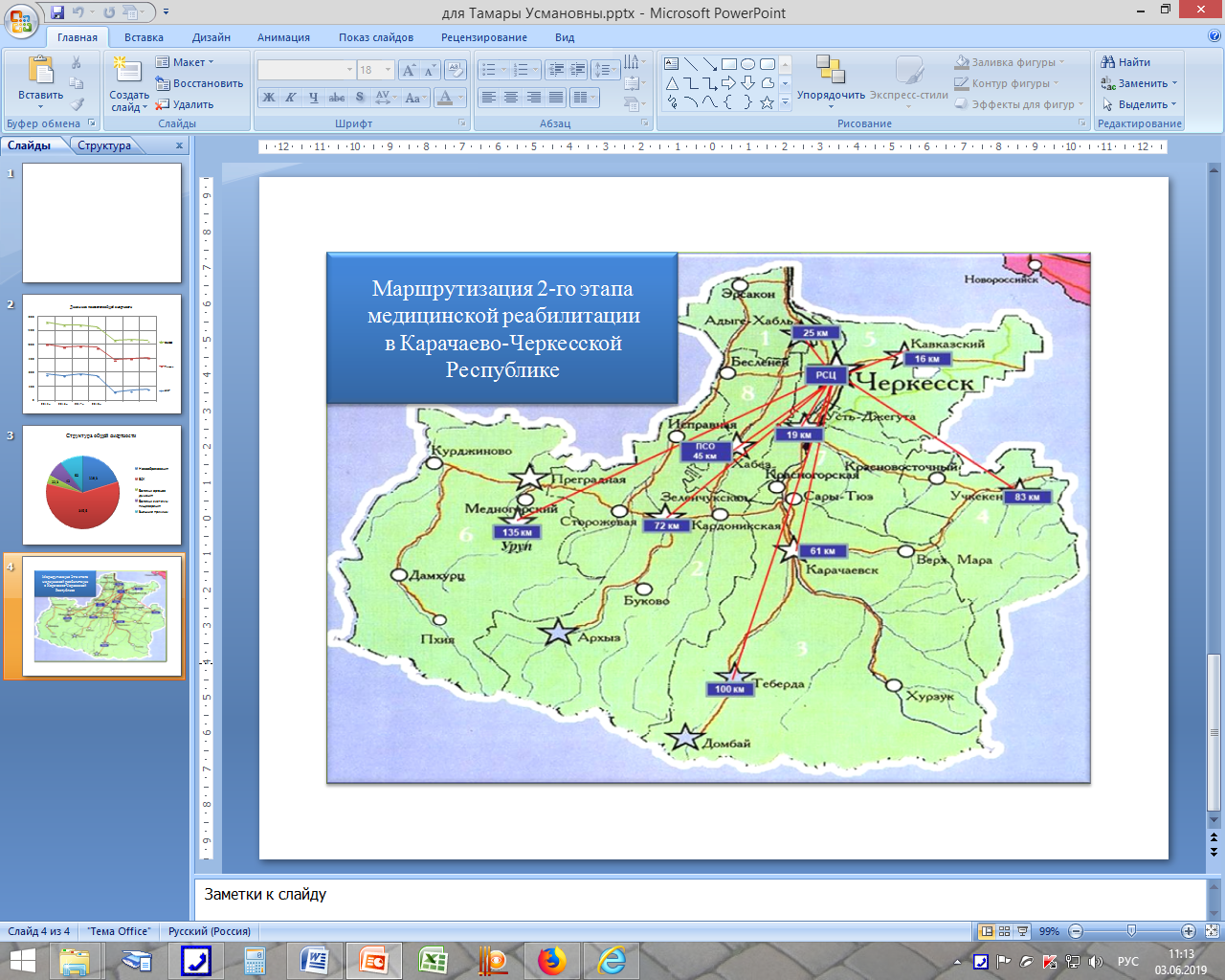 Маршрутизация взрослых  на третий этап медицинской реабилитациитаблица №22 Маршрутизация детей  на 3 этап медицинской реабилитации: Дети из г. Черкесска направляются в дневной стационар и амбулаторное отделение РДМБ, дети из муниципальных районов осуществляют медицинскую реабилитацию на 3 этапе  по месту прикрепления    в амбулаторных условиях по рекомендации   главного внештатного специалиста по детской реабилитации Анализ оснащенности  отделений медицинской реабилитации   медицинским оборудованием в соответствии с требованиями Порядка организации медицинской реабилитации взрослых, утвержденного приказами МЗ РФ от 31.07.2020 г № 788н и 878 н.таблица №23Таким образом,  оснащенность медицинском оборудованием отделений медицинской реабилитации  в медицинских организациях Карачаево-Черкесской Республики  не  превышает 40%, большая часть имеющегося медицинского оборудования нуждается в замене по причине износа.1.5.1.Анализ деятельности медицинских организаций, оказывающих медицинскую помощь по медицинской реабилитации в Карачаево-Черкесской Республике, с оценкой необходимости оптимизации функционирования.РГБ ЛПУ «Лечебно-реабилитационный центр»таблица №24Республиканское государственное бюджетное учреждение здравоохранения «Черкесская городская  поликлиника».таблица №25РГБЛПУ «Республиканская детская многопрофильная больница»таблица №26Приоритетными медицинскими организациями, наиболее подготовленными к реализации мероприятий федерального проекта, являются:Республиканское государственное бюджетное лечебно-профилактическое учреждение  «Карачаево-Черкесская республиканская клиническая больница».Республиканское государственное бюджетное лечебно-профилактическое учреждение «Лечебно-реабилитационный центр».Республиканское государственное бюджетное лечебно-профилактическое учреждение   «Республиканская детская многопрофильная больница»Республиканское государственное  учреждение  здравоохранения «Черкесская городская поликлиника»1.6.Анализ кадрового обеспечения реабилитационной службы  Анализ кадрового состава медицинских организаций и их структурных подразделений, осуществляющих медицинскую реабилитацию в КЧР.Кадровый состав РГБЛПУ «ЛРЦ» включает в себя специалистов с высшим и средним медицинским образованием.За 2020г. и 2021г. медицинские работники   врачебного и среднего звена не проходили первичную переподготовку по специальности физическая и реабилитационная медицина.Обеспечение медицинскими ресурсами в разрезе подразделений за 2019, 2020 и 2021гг. выглядит следующих образом:Кадровый состав РГБЛПУ «ЛРЦ»представлен в таблице (за период 2019-2021 гг.)таблица № 27Кадровый состав РГБЛПУ «РДМБ» представлен в таблице:таблица № 28таблица № 29Кадровый состав РГБУЗ «Черкесская городская поликлиника» представлена в таблице:таблица № 30Основные Показатели региональной программы«Оптимальная для восстановления здоровья медицинская реабилитация в  Карачаево-Черкесской Республике»1.8  Выводы.В настоящее время основными проблемными моментами в организации медицинской помощи взрослому и детскому населению по медицинской реабилитации остаются следующие вопросы:необходимость совершенствования организации 1 этапа медицинской реабилитации путем открытия отделений ранней медицинской реабилитации взрослых и детского реабилитационного отделения для работы в условиях специализированных отделений по профилям медицинской помощи (анестезиология и реаниматология, неврология, нейрохирургия, кардиология, кардиохирургия, травматология  и ортопедия, онкология, педиатрия и др.);наличие дефицита коечного фонда для взрослых и детей в КЧР на 2 и 3 этапах, необходимость устранения этого дефицита, с этой целью развертывание дополнительного количества реабилитационных  коек для взрослого и детского населения; проведение оптимизации коечного фонда с учетом потребности  в медицинской помощи по медицинской реабилитации пациентов с сердечно-сосудистыми, неврологическими, кардиологическими, травматолого-ортопедическими и онкологическими заболеваниями и др. Принимая во внимание демографические показатели региона,  востребованность населения КЧР в медицинской реабилитации, можно сделать вывод о том, что имеется потребность в увеличении коечной мощности республиканского лечебно-реабилитационного центра и РГБЛПУ «РДМБ», с целью совершенствования медицинской помощи по профилю «Медицинская реабилитация» и снижения очередности в листе ожидания пациентов, а  с целью повышения качества оказываемой медицинской помощи  недостаточное развитие третьего этапа  медицинской реабилитации требует открытия и обеспечения деятельности амбулаторных отделений медицинской реабилитации взрослых в регионе; организацию медицинской реабилитации детей амбулаторно в медицинских организациях, оказывающих первичную медико-санитарную помощь детям;недостаточная оснащенность медицинских организаций в соответствии с требованиями приказов Минздрава России № 788н; 878н требует оснащения (дооснащения и переоснащения) медицинских организаций, оказывающих медицинскую помощь по медицинской реабилитации;Отсутствие достоверных сведений о пациентах, нуждающихся в медицинской реабилитации, затрудняет планирование оптимальной медицинской помощи населению, не позволяет оценить заболеваемость и исходы заболеваний и делает невозможным сопоставление показателей эффективности проводимых реабилитационных мероприятий, выраженности и степени инвалидизации населения.  Метод регистра является научной основой организации лечения и медицинской  реабилитации больных с различными заболеваниями. Необходимо создание и ведение регистра пациентов, в т.ч. инвалидов, направленных  на медицинскую реабилитацию и завершивших медицинскую реабилитацию;Необходимость определения  четкой маршрутизация пациентов в зависимости от тяжести состояния, в соответствии с оценкой по шкале реабилитационной маршрутизации у взрослых, уровней курации у детей,  что позволит последовательно маршрутизировать пациента и оказывать своевременную медицинскую помощь по медицинской реабилитации;невысокая квалификация кадров требует прохождение профессиональной переподготовки врачей по специальности "Физическая и реабилитационная медицина"; прохождение профессиональной переподготовки специалистов с высшим немедицинским образованием по специальности "Специалист по физической реабилитации", "Медицинский логопед", "Медицинский психолог", "Специалист  по эргореабилитации";прохождение профессиональной переподготовки специалистов со средним медицинским образованием по специальности "Реабилитационное сестринское дело";создание электронной медицинской документации по медицинской реабилитации (использование классификатора МКФ, единых электронных форм медицинской документации по медицинской реабилитации);внедрение автоматизации процессов управления качеством и контроля качества оказания медицинской помощи по медицинской реабилитации на основе данных электронной медицинской карты пациента в региональной медицинской информационной системе;информирование в средствах массовой информации населения   о возможности пройти медицинскую реабилитацию;Активное внедрение телемедицинского сервиса, с целью проведения высокотехнологичных методов лечения в медицинских организациях 4 уровня, а также консультирования пациентов и образования медперсонала;дальнейшее совершенствование телемедицинских консультаций в формате «врач-врач», телемедицинское консультирование региональных медицинских организаций;внедрять в медицинскую реабилитацию инновационные технологии: реабилитационный тренинг с включением биологической обратной связи, восстановительное лечение с применением комплекса мероприятий в комбинации с виртуальной реальностью, восстановительное лечение с применением комплекса мероприятий в комбинации с навигационной ритмической транскраниальной магнитной стимуляцией.Обеспечение информирования граждан о возможностях медицинской реабилитации посредством Единого портала государственных и муниципальных услуг;Организация и проведение информационно-просветительских программ для населения с использованием средств массовой информации; Проводимые мероприятия должны привести к сохранению и укреплению здоровья населения, увеличению продолжительности жизни до 78 лет, сокращению сроков восстановления утраченного здоровья населения, снижению заболеваемости с временной и стойкой утратой трудоспособности; повышению качества жизни хронических больных и инвалидов, снижению показателей смертности от наиболее распространенных заболеваний и инвалидизации населения. Медицинская реабилитация призвана способствовать скорейшему возвращению реабилитантов в трудовой процесс и их долгосрочной трудоспособности.Реализация региональной программы "Оптимальная для восстановления здоровья медицинская реабилитация" позволит решить описанные выше проблемные вопросы и обеспечить своевременное поэтапноеи эффективное оказание медицинской помощи населению Карачаево-Черкесской Республики на трёх этапах медицинской реабилитации.Формирование мультидисциплинарных реабилитационных команд, подготовка специалистов: врачей, средних медицинских работников, переподготовка специалистов немедицинских профессий позволит повысить уровень оказания реабилитационных мероприятий на трёх этапах медицинской реабилитации, обеспечить  комплексное, последовательное восстановительное лечение пациентов, способствующее сокращению сроков пребывания пациентов на больничной койке, уменьшению инвалидизациии повышению сроков продления жизни. Дополнительное приобретение современной медицинской техники, позволит привести материально-техническое оснащение медицинских организаций, участвующих в трёхэтапной системе оказания медицинской реабилитации                          в соответствие с требованиями приказов Минздрава России № 788н.Для повышения эффективности маршрутизации медицинской реабилитации организация "Контакт-центра" на базе головного учреждения ГБУЗ "ВОКЦМР" позволит обеспечить сбалансированность объемов государственных гарантий предоставления населению медицинской помощи по медицинской реабилитации                   и повысить эффективность использования коечного фонда (улучшить работу койки, увеличить оборот койки, снизить среднюю длительность пребывания в стационаре             и продолжительность временной нетрудоспособности), в том числе за счет совершенствования оказания реабилитационной помощи непосредственно после оказания специализированной, в том числе высокотехнологичной, медицинской помощи с первых минут в условиях стационара; позволит создать полный цикл оказания эффективной медицинской помощи               в системе  трёхэтапной медицинской реабилитации по основным нозологиям: неврологии, травматологии и ПНС, соматическим заболеваниям; обеспечит сбор и анализ информации по мониторингу оказания медицинской реабилитации на всех этапах.Расширение третьего этапа медицинской реабилитации, за счёт открытия новых отделений медицинской реабилитации в МО КЧР позволит увеличить доступность и охват пациентов, получивших второй этап медицинской реабилитации и инвалидов, нуждающихся в систематическом исполнении ИПРА, процедурами медицинской реабилитации.Внедрение в работу телемедицинских методов медицинской реабилитации позволит в  полной мере обеспечить потребность в доступных методах медицинской реабилитации.2. Цель, показатели и сроки реализации региональной программы «Оптимальная для восстановления здоровья медицинская реабилитацияв Карачаево-Черкесской Республике»Цель1.Обеспечена доступность оказания медицинской помощи по медицинской реабилитацииЦель 2. Граждане  информированы  о возможностях  медицинской реабилитации 3.Задачирегиональнойпрограммы «Оптимальная для восстановления здоровья медицинская реабилитация в Карачаево-Черкесской Республике»Основными задачами региональной программы являются:обеспечениедоступностиоказаниямедицинскойпомощипомедицинскойреабилитации взрослым и детям;предоставлениегражданамобъективной,актуальнойинформацииореабилитационныхпрограммахивозможностяхмедицинскойреабилитации;совершенствование и развитие организации медицинской реабилитациив рамках оказания специализированной, в том числе высокотехнологичной, медицинской помощи (1,2этап);совершенствование и развитие организации медицинской реабилитации в рамках оказания первичной медико-санитарной помощи в амбулаторных условиях и условиях дневного стационара (3этап);кадровое обеспечение реабилитационной службы Карачаево-Черкесской Республики;- организационно-методическое сопровождение деятельности реабилитационной службы Карачаево-Черкесской Республики.План мероприятий региональной программы"Оптимальная для восстановления здоровья медицинская реабилитацияв Карачаево-Черкесской Республике" 5.ОжидаемыерезультатыК 2030годупланируется достижение следующих значений целевых показателей (индикаторов):Увеличение объемов оказания медицинской помощи по медицинской реабилитации за счет средств обязательного медицинского страхования от базового значения 2019 года на 137% в 2022 году и на 139% ежегодно в период с 2023года по 2030год;Увеличение доли случаев оказания медицинской помощи по медицинской реабилитации от числа случаев, предусмотренных объемами оказания медицинской помощи по медицинской реабилитации за счет средств обязательного медицинского страхования в соответствующем году, не менее 98% к 2024 году;Увеличение доли случаев оказания медицинской помощи по медицинской реабилитации в амбулаторных условиях от числа случаев, предусмотренных объемами оказания медицинской помощи по медицинской реабилитации за счет средств обязательного медицинского страхования в соответствующем году, не менее 34,5% в 2022 году и 35% ежегодно в период с 2023 года по 2030год;Совершенствование трехуровневой системы медицинской реабилитации;Переоснащение медицинских организаций в соответствии с порядками оказания медицинской помощи: доля оснащенных современным медицинским оборудованием медицинских организаций, подведомственных Министерству здравоохранения КЧР, осуществляющих медицинскую реабилитацию в соответствующем году, составит не менее 32,0% в 2022 году, не менее 64,0 процентов в 2023 году, не менее 90,0% в 2024 году, не менее 95% к 2030 году от числа базового значения 2019 года;Повышение эффективности использования оборудования;Совершенствование системы внутреннего контроля качества медицинской помощи в медицинских организациях, оказывающих помощь по медицинской реабилитации;Увеличение мер социальной поддержки для медицинских работников государственной системы здравоохранения;Информирование граждан о возможностях медицинской реабилитации путем размещения информации в СМИ, в медицинских организациях;Охват граждан информацией о возможностях медицинской реабилитации в личном кабинете «Мое здоровье» на Едином портале государственных и муниципальных услуг (функций) с 0 процентов в 2022 году до 60,0% в 2030 году от населения Российской Федерации (100% граждан, зарегистрированных на Едином портале государственных и муниципальных услуг (функций),начиная с 2024года.Финансовое обеспечение реализации мероприятий Программы «Оптимальная для восстановления здоровья медицинская реабилитация в Карачаево-Черкесской Республике»  Перечень приобретаемого оборудования в рамках реализации региональной программы «Оптимальная для восстановления здоровья  медицинская реабилитация в Карачаево-Черкесской Республике»Заместитель Руководителя АдминистрацииГлавы и Правительства  КЧР,                                                                                               начальник Управления документационного обеспечения Главы и Правительства  КЧР                                                                                                              Ф.Я. АстежеваМинистр здравоохранения Карачаево-Черкесской Республики                                                                                                                           К.А. Шаманов Наименование Программы Региональная программа «Оптимальная для восстановления здоровья медицинская реабилитация в Карачаево-Черкесской Республике»Государственный заказчик Программы Министерство здравоохранения Карачаево-Черкесской Республики Основные разработчики Программы Министерство здравоохранения Карачаево-Черкесской РеспубликиЦель Программы Повышение ожидаемой продолжительности жизни до 78,15лет к 2030 году за счет обеспечения доступности оказаниямедицинскойпомощипомедицинскойреабилитациииинформированияграждановозможностяхмедицинской реабилитацииОсновные задачи ПрограммыОбеспечение доступности медицинской реабилитации   на всех этапах взрослым и детям;2. Совершенствование и развитие организации медицинской реабилитации    в рамках оказания специализированной, в том числе высокотехнологичной медицинской помощи (1, 2 этап)3.  Совершенствование и развитие организации медицинской реабилитации в рамках оказания   первичной медико-санитарной помощи в амбулаторных условиях и условиях дневного стационара (3 этап).4. Кадровое обеспечение реабилитационной службы   Карачаево-Черкесской Республики5. Организационно-методическое сопровождение деятельности реабилитационной службы Карачаево-Черкесской Республики6.Предоставление гражданам объективной, актуальной информации о реабилитационных программах и возможностях медицинской реабилитации;Исполнители основных мероприятий Программы Министерство здравоохранения   Карачаево-Черкесской Республики;Территориальный фонд обязательного медицинского страхования Карачаево-Черкесской Республики;республиканские государственные лечебно-профилактические учреждения.Сроки реализации Программы 2022–2030годыОбъемы и источники финансирования Программыобщий объем средств, предусмотренных на финансирование подпрограммы составляет:   на 2022 год –  139798,5 тыс. рублей;на 2023 год – 0 тыс. рублей;на 2024 год – 0 тыс. рублей,из них:объем средств федерального бюджета –  131410,6тыс  рублей, в том числе:на 2022 год - 131410,6тыс  тыс. рублей;на 2023 год – 0 тыс. рублей;на 2024 год – 0 тыс. рублейобъем средств республиканского бюджета КЧР  ––  8387,9 тыс.  рублей, в том числе:на 2022 год – 8387,9 тыс. рублей;на 2023 год – 0 тыс. рублей; на 2024 год – 0 тыс. рублейОжидаемые конечные результаты реализации ПрограммыК 2030 году планируется достижение следующих значений целевых показателей (индикаторов):увеличение объемов оказания медицинской помощипомедицинскойреабилитациизасчетсредствобязательногомедицинского страхования от базового значения 2019 года на 137% в 2022 году и на 139% ежегодно в период с 2023годапо2030год;увеличение доли случаев оказания медицинской помощи по медицинской реабилитации от числа случаев, предусмотренных объемами оказания медицинской помощипомедицинскойреабилитациизасчетсредствобязательногомедицинскогострахованиявсоответствующемгоду,неменее98% к2024году;3.увеличение доли случаев оказания медицинской помощи по медицинской реабилитации в амбулаторных условиях отчисласлучаев,предусмотренныхобъемамиоказаниямедицинскойпомощипомедицинскойреабилитацииза счет средств обязательного медицинского страхования в соответствующем году, не менее 34,5% в 2022 году и 35%ежегодно впериодс2023 года 2030год;совершенствование трехуровневой системы медицинской реабилитации;переоснащение медицинских организаций в соответствии с порядками оказания медицинской помощи: доля оснащенных современным медицинским оборудованием	медицинских организаций, подведомственных Министерству здравоохранения КЧР, осуществляющих медицинскую реабилитацию в соответствующем году, составит не менее32,0 процентов в 2022 году, не менее 64,0 процентов в 2023году, не менее 90,0 процентов в 2024 году, не менее 95 процентов к2030 году от числабазовогозначения2019года;повышение эффективности использования оборудования;совершенствованиесистемывнутреннегоконтролякачествамедицинскойпомощивмедицинскихорганизациях,оказывающихпомощьпомедицинскойреабилитации;увеличениемерсоциальнойподдержкидлямедицинскихработниковгосударственнойсистемыздравоохранения;информирование граждан  о возможностях медицинской реабилитации путем размещения информации в СМИ, в медицинских организациях;охватгражданинформациейовозможностяхмедицинскойреабилитациивличномкабинете«Моездоровье»наЕдиномпорталегосударственныхимуниципальных услуг (функций) с 0 процентов в 2022 году до 60,0процентов в2030году от населения Российской Федерации (100% граждан, зарегистрированных на Едином портале государственных и муниципальных услуг(функций),начиная с 2024 года.Наименование показателя/ Годы201820192020Общая численность населения, чел.465563465528465357из общей численности населения:Моложе трудоспособного возраста, чел.105732105488110 340Трудоспособного возраста, чел.264078261880264 078Старше трудоспособного возраста, чел.106045108922106 011Наименование показателя2018г2019г2020г2021г*Рождаемость(на 1000 чел.)КЧР -10,9РФ –10,9СКФО – 14,4КЧР -10,8РФ –10,1СКФО – 13,7КЧР - 11,0РФ- 9,8СКФО – 13,7КЧР - 9,6РФ – 9,6СКФО -13,3Смертность (на 1000 чел.)КЧР -9,0РФ -12,5СКФО -7,5КЧР –9,1РФ 12,3СКФО -7,4КЧР –10,6РФ 14,6СКФО -9,0КЧР - 12,2РФ -16,8СКФО -9,8Смертность населения в трудоспособном возрасте (число умерших на 100 000чел.  соответствующего возраста)КЧР -328,7РФ – 482,2СКФО – 256,2КЧР - 315,0РФ – 470,0СКФО- 244,1КЧР - 318,1РФ – 548,2СКФО – 301,3КЧР – 318,2РФ – н/дСКФО – н/дЕстественный прирост (убыль(-) на 1000 чел. населения)КЧР - +1,7РФ- -1,6СКФО-+6,9КЧР - +1,7РФ- -2,2СКФО- +6,3КЧР - +0,4РФ- -4,8СКФО-+4,7КЧР - -2,6РФ- -7,2СКФО-+3,5Ожидаемая продолжительность жизни при рождении (лет)РФ за 2021 год нет данныхСКФО за 2021 год нет данных76,09РФ – 72,91СКФО -76,2576,21 (5 место)РФ – 73,34СКФО-76,6474,61РФ – 71,54СКФО-74,5873,47РФ-71,6СКФО-74,8Наименование2018г.2019г.2020 г.2021г.2020 г. к 2018 г. в %СКФО2020г.РФ 2020г.Общая смертность(на 1000 населения/абс.)9,0(4181)9,0(4219)10,6(4939)12.2(5667)+17,7%9,014,6Младенческая смертность (на 1000. родившихся/абс.)6,8(36)6,3(32)4,7(24)5,0(23)-30,9%От болезней системы кровообращения (на 100 тыс. нас./абс)345,6(1613)333,5(1554)364,7(1698)387,0(1801)+5,5%377,4640,8От новообразований (на 100 тыс.нас./абс)123,6(577)133,0 (620)97,5(454)112,3(523)-21,1%114.9202,1От злокачественных новообразований (на 100 тыс. нас./абс)119,3(557)128,3 (598)94,9(442)108,3(504)-20,4%112.3199,0От болезней органов дыхания (на 100 тыс. нас./абс)22,1(105)18,9 (88)21,3(104)35,0(136)-3,6%72.965.9От болезней органов пищеварения (на 100 тыс. нас./абс)42,0(196)35,4(164)36,1(151)47,7(222)-14,0%3.573,3От внешних причин смерти (на 100 тыс. нас./абс.)60,0(280)54,9 (256)43,3(202)53,0(247)-22,8%40,095,3От случайных отравлений алкоголем (на 100 тыс. нас./абс)0,6(3)0,6(3)0,2(1)1,9(9)-200%0.47.0От всех видов транспортных несчастных случаев (на 100 тыс. нас./абс )23,8(111)20,0 (93)18,4(86)12,6(59)-22,7%11.611.6Самоубийств (на 100 тыс. нас./абс)8,2(39)4,9(23)6.4296,0(28)-21,9%3.711.3годВсего населенияВзрослого населенияДети0-14летПодростки15-17летСтарше трудо-способного возраста2018г652,4501,91227,6766,8513,42019г781,0632,21315,91123,9704,02020г.803,2660,31331,41072,9636,72021г.*872,6717,81457,41128,1900,3РФ   2019 г.780,2548,41724,41371,3527,9СКФО 2019г.643,67489,71073,81013,6519,8годВсего населенияВзрослого населенияДети0-14Подростки15-17Старше трудо-способного возраста2018г 781,8134,920148,601121,180164,3202019г 780,9147,869168,192216,129192,4032020г 803,1142,221165,446197,778171,9152021г 872,5148,410193,010201,046199,424РФ  2020г. 782,1155,405219,822222,536203,908СКФО 2020г. 615,85119,865145,299167,690167,953Годы2018г2019г2020г2020г2020гГодыКЧР 
СКФОРФВсе болезни, из них:(на 1000 чел/ %)781,8100780,9100803,1       100617,4100758,4100Некоторые инфекционные и паразитарные заболевания(на 1000 чел/ %)29,33,428,13,620,82,616,22,620,52,7Новообразования(на 1000 чел/ %)4,270,55,40,74,20,55,30,99,81,3Болезни крови и кроветворных органов и отдельные нарушения, вовлекающие иммунный механизм(на 1000 чел/ %)7,20,95,90,83,60,412,01,93,30.4Болезни эндокринной системы, расстройства питания, обмена веществ и иммунитета(на 1000 чел/ %)11,41,517,32,212,01,511,11,811.01.4Болезни нервной системы(на 1000 чел/ %)9,41,212,41,614,81,814.91.612.51.6Болезни глаза и придаточного аппарата(на 1000 чел/ %)22,22,834,54,436,13,227.24.423.93.1Болезни уха и сосцевидного отростка(на 1000 чел/ %)40,15,145,15,817,72.220.13.320,52.7Болезни органов кровообращения(на 1000 чел/ %)23,12,924,63,125,73,324,94,029,43,9Болезни органов дыхания(на 1000 чел/ %)270,034,5362,046,4362,845,1270,443,8370,648,8Болезни органов пищеварения(на 1000 чел/ %)21,22,730,83,929,43,634,95,726,33,5Болезни мочеполовой системы(на 1000 чел/ %)36,04,636,74,736,14,535,55,736,04,7Болезни кожи и подкожной клетчатки(на 1000 чел/ %)29,73,827,53,530,03,728.34,634.04,5Болезни костно-мышечной и соединительной ткани(на 1000 чел/ %)17,42,218,12,323,02,817,22,825,03,3Врожденные аномалии (пороки развития)(на 1000 чел/ %)1,70,21,70,21,80,21,80,31,70,2Травмы, отравления и некоторые другие последствия внешних причин(на 1000 чел/ %)50,26,449,76,442,95,255,59,081,310,4ТерриторияВсегоДети до 17 летДети до 17 лет18-30 лет18-30 лет31-40 лет31-40 лет41-50 лет41-50 лет41-50 лет51-60лет51-60летСвыше 60 летСвыше 60 летТерриторияВсегочел.доля,%чел.доля,%чел.доля,%чел.доля,%доля,%чел.доля,%чел.доля,%на 01.01.2021гна 01.01.2021гна 01.01.2021гна 01.01.2021гна 01.01.2021гна 01.01.2021гна 01.01.2021гна 01.01.2021гна 01.01.2021гна 01.01.2021гна 01.01.2021гна 01.01.2021гна 01.01.2021гна 01.01.2021гна 01.01.2021гРФ109289897039696.05485 1894,4796 0877,281 065 9569,759,751 787 25416,356 794 50362,17СКФО911926н/дн/д881429,6712139013,3115626917,1417,1421100323,1433512236,75 КЧР 218639017,81306,03491640418,518,540118,151223,4на 01.01.2020гна 01.01.2020гна 01.01.2020гна 01.01.2020гна 01.01.2020гна 01.01.2020гна 01.01.2020гна 01.01.2020гна 01.01.2020гна 01.01.2020гна 01.01.2020гна 01.01.2020гна 01.01.2020гна 01.01.2020гна 01.01.2020гРФ11 188 9026880235.79486 5684,35792 6757,081 049 8691 049 8699,381 877 57716,786 982 21362,40СКФО907458863699,5211836213,0415596815596817,1921591123,7933084836,46 КЧР 233138916,71466,336015,440440417,343918,759325,4на 01.01.2019гна 01.01.2019гна 01.01.2019гна 01.01.2019гна 01.01.2019гна 01.01.2019гна 01.01.2019гна 01.01.2019гна 01.01.2019гна 01.01.2019гна 01.01.2019гна 01.01.2019гна 01.01.2019гна 01.01.2019гна 01.01.2019гРФ11 277 6686700865.61501 0134,44783 2696,951 031 4001 031 4009,151 954 12517,337 007 86162,14СКФО883957854789,6711356412,8515364215364217,3821308124,1131819236,00 КЧР 259540115,41656,437314,450050019,344617,271027,4Название МОЭтап оказания мед. реабилитацииУсловия оказания мед.реабилитацииВыделены объемы в   ОМСНаличие лицензии1РГБЛПУ «КЧРКБ1 этап стационарныйнетимеется2.РГБЛПУ«РПЦ»1 этап стационарныйнетимеется3РГБЛПУ«ЛРЦ»2 этап3 этапстационарный(отделения)ДаДадаИмеетсяИмеетсяимеется3РГБЛПУ«ЛРЦ»2 этап3 этапДневной стационарДаДадаИмеетсяИмеетсяимеется3РГБЛПУ«ЛРЦ»2 этап3 этапВ амбулаторных  условияхДаДадаИмеетсяИмеетсяимеется4. РГБЛПУУ «ЦМП»3 этапВ амбулаторных  условияхнетимеется5.РГБУЗ«ЧГП»3 этапДневной стационарДадаИмеетсяимеется5.РГБУЗ«ЧГП»3 этапВ амбулаторных условияхДадаИмеетсяимеется6. РГБУЗ«Урупская ЦРБ»3 этапВ амбулаторных  условияхнетимеется7РГБУЗ3 этапВ амбулаторных  условияхнетимеется8РГБУЗ3 этапВ амбулаторных  условияхнетимеется9РГБУЗ3 этапВ амбулаторных  условияхнетимеется10РГБУЗ3 этапВ амбулаторных  условияхнетимеется11РГБ ЛПУ «РДМБ»2 этап Отделения нет,Имеются 15 реабилитационных коек  в психоневролог.отделенииДаДадаИмеетсяИмеетсяимеется11РГБ ЛПУ «РДМБ»3этапВ амбулаторных  условияхДаДадаИмеетсяИмеетсяимеется11РГБ ЛПУ «РДМБ»3этапДневной стационарДаДадаИмеетсяИмеетсяимеется№ п/пгод2019 г.2020г.2021г.1 Население  республики4655634655284653572Количество застрахованного населения  республики410 232406 4754020323Доля случаев оказания медицинской помощи по медицинской  реабилитации от общего числа случаев оказания медицинской помощи по медицинской реабилитации.В том числе :1133 – 100%854 – 100%2148 – 100%3а.Медицинская реабилитация  больных с нарушениями центральной нервной системы и органов чувств624 – 56%400 –46,8%674 – 31,4%3б.Медицинская реабилитация больных с нарушениями костно-мышечной системы и периферической нервной системы135-11.9%179-20.9%581-27%3в.Медицинская реабилитация больных с соматическими заболеваниями, в т.ч.после перенесенного Covid-19275 –32.2%89341.5%Профиль патологии2019г.2019г.2020г.2020г.2021г.2021г.Профиль патологииЧисло случаев %Число случаев %Число случаев %Всего случаев оказания медицинской помощи детям по медицинской реабилитации, в том числе:9626100930910010557100с нарушениями функции центральной нервной системы и органов чувств358237,2328935,3350033,2с нарушениями функции костно-мышечной системы и периферической нервной системы434845,2424445,6508248,1с соматическими заболеваниями, в том числе после перенесённого Covid-19169617,6177619,1197518,72019г.2020г.2021г.Всего:0,5%0,2%0,4%I этап0,15%0,13%0,12%II этап0,28%0,14%0,22%III этап0,19%0,08%0,15%Показатели2019г.2020г.2021г.Количество выписанных больных282143226Койко-дни444616312885% план выполнения118,234,663,87Занятость койки296,4108,7192,33Среднее пребывание на койке2812,212,77Оборот койки10,48,915,10№ п/п  2019г. 2020г.   2021г.1.Количество населения 4655634655284653571.1.Застрахованного 410 232406 475402 4752. Количество развернутых КСС (для взрослых)6060633.Количество развернутых коек (для детей)1515154.Обеспеченность койками (КСС и ДС) на 10 000 населения2,292,292,325. Занятость реабилитационных коек(Взрослые /детские)305,6/296,4190,1/108,8*354,2/192,3Наименование медицинской организацииОтделение ранней реабилитацииОтделение ранней реабилитацииОтделение ранней реабилитацииОтделение  медицинской реабилитации  взрослых с нарушением  функции центральной нервной системыОтделение  медицинской реабилитации  взрослых с нарушением  функции центральной нервной системыОтделение  медицинской реабилитации  взрослых с нарушением  функции центральной нервной системыОтд.реабилитации больных с  поражением костно-мышечной системы и нарушением ПНС.Отд.реабилитации больных с  поражением костно-мышечной системы и нарушением ПНС.Отд.реабилитации больных с  поражением костно-мышечной системы и нарушением ПНС.Отд.реабилитации больных с соматическими заболеваниями №1 (кардиореабилитация)Отд.реабилитации больных с соматическими заболеваниями №1 (кардиореабилитация)Отд.реабилитации больных с соматическими заболеваниями №1 (кардиореабилитация)Отд.реабилитации больных с соматическими заболеваниями №2.Отд.реабилитации больных с соматическими заболеваниями №2.Отд.реабилитации больных с соматическими заболеваниями №2.ИтогоИтогоИтого201920202021201920202021201920202021201920202021201920202021201920202021РГБЛПУ «ЛРЦ»0002323237710151515151515606063Наименование медицинской организацииКоличество дневных коек 2019г2020г2021гИтогоРГБЛПУ «ЛРЦ»681010РГБЛПУ«РДМБ»(детские койки)771010РГБУЗ «ЧГП»881010Всего21233030Наименование профиля оказания медицинской помощиНаименование медицинских организаций (МО), подразделений, где пациенту проводятся мероприятия по медицинской реабилитации. Неврологический Республиканский сосудистый центр (РГБЛПУ «КЧРКБ»); первичное сосудистое отделение (РГБЛПУ «Зеленчукская ЦРБ»); отделения реанимации и интенсивной терапии МО. (1- этап)Кардиологический Республиканский сосудистый центр (РГБЛПУ «КЧРКБ»); первичное сосудистое отделение (РГБЛПКУ «Зеленчукская ЦРБ»); кардиологические (терапевтические) отделения МО.Травматологический Республиканский травматологический центр (РГБЛПУ «КЧРКБ»); отделения реанимаций и интенсивной терапии МО; травматологические (хирургические) отделения МО.Наименование профиля оказания медицинской помощиНаименование медицинских организаций (МО), подразделений, где пациенту проводятся мероприятия по медицинской реабилитации.(взрослые)Наименование медицинских организаций (МО), подразделений, где пациенту проводятся мероприятия по медицинской реабилитации.(взрослые)Зона ответственности ЛРЦ Отделение  реабилитации  взрослых с поражением центральной нервной системы  РГБУЗ «Лечебно-реабилитационный центр»    РГБУЗ «Лечебно-реабилитационный центр»  Пациенты из всей республикиОтделение реабилитации больных с соматической патологией №1 (кардиореабилитация)  РГБУЗ «Лечебно-реабилитационный  РГБУЗ «Лечебно-реабилитационныйПациенты из всей республикиОтделение реабилитации больных с костно-мышечной системой и нарушением ПНС.  РГБУЗ «Лечебно-реабилитационный  РГБУЗ «Лечебно-реабилитационныйПациенты из всей республикиОтделение реабилитации больных с соматической патологией №2 РГБУЗ «Лечебно-реабилитационныйРГБУЗ «Лечебно-реабилитационныйПациенты из всей республикиМаршрутизация    детей на второй этап медицинской реабилитацииМаршрутизация    детей на второй этап медицинской реабилитацииМаршрутизация    детей на второй этап медицинской реабилитацииМаршрутизация    детей на второй этап медицинской реабилитацииНаименование   патологии,   при которой проводятся мероприятия по медицинской реабилитации. (дети) Название учреждения Профиль койки Профиль койки  Дети  с поражением центральной нервной системы РГБЛПУ«Республиканская  детская многопрофильная больница»10  реабилитационных  коек    для детей с с поражением центральной нервной системы10  реабилитационных  коек    для детей с с поражением центральной нервной системы Дети  с соматической патологией  РГБЛПУ«Республиканская  детская многопрофильная больница»2  реабилитационные койки  для детей с соматической патологией  2  реабилитационные койки  для детей с соматической патологией   Дети  с патологией костно-мышечной системой и нарушением ПНС.РГБЛПУ«Республиканская  детская многопрофильная больница»3  реабилитационные  койки  для реабилитации детей 3  реабилитационные  койки  для реабилитации детей Наименование профиля оказания медицинской помощи  Наименование медицинских организаций (МО), подразделений, где пациенту проводятся мероприятия по медицинской реабилитации.(взрослые)  Отделение  реабилитации  взрослых с поражением центральной нервной системы  1.РГБУЗ «Лечебно-реабилитационный центр» -   подлежащие из всей республики, за исключением г. Черкесска 2. РГБУЗ «Черкесская  городская поликлиника» - г. Черкесск Отделение реабилитации больных с соматической патологией №1 (кардиореабилитация) 1. РГБУЗ «Лечебно-реабилитационный центр» - подлежащие из всей республики, за исключением г. Черкесска2. РГБУЗ «Черкесская  городская поликлиника» - г. Черкесск Отделение реабилитации больных с костно-мышечной системой и нарушением ПНС.1.РГБУЗ «Лечебно-реабилитационный центр» - подлежащие из всей республики, за исключением г. Черкесска2. РГБУЗ «Черкесская  городская поликлиника» - г. ЧеркесскОтделение реабилитации больных с соматической патологией №21.РГБУЗ «Лечебно-реабилитационный центр» - подлежащие из всей республики, за исключением г. Черкесска2. РГБУЗ «Черкесская  городская поликлиника» - г. Черкесск№Наименование   отделенийОснащенностьоборудованием,%Процент износа имеющегосяоборудования,%1РГБЛПУ «Лечебно-реабилитационный центр»:1.1.  отделение  медицинской реабилитации пациентов    с нарушением  функции  центральной нервной системы 36921.2Отделение   медицинской реабилитации взрослых для пациентов с соматическимизаболеваниями №1 (кардиореабилитация).            30901.3Отделение   медицинской реабилитации взрослых для пациентов с соматическими заболеваниями №2            30901.4.Отделение медицинской реабилитации взрослых с нарушением периферической нервной системы и костно-мышечной   системы27801.5.Дневной стационар40782РГБУЗ «Черкесская городская поликлиника»902.1Дневной стационар40801.Полное наименование медицинской организацииРеспубликанское государственное бюджетное лечебно-профилактическое учреждение «Лечебно-реабилитационный центр»2.Наличие лицензии (указать работы(услуги) по медицинской реабилитации)№ ЛО-09-01-000755 от 21.03.2022. медицинская реабилитация при оказании: первичной медико-санитарной помощи; при оказании специализированной, в том числе высокотехнологичной, медицинской помощи в условиях дневного стационара и стационара, в амбулаторных условиях       3.Группа медицинской организации3 4.Медицинская организация является «якорной» по профилю «медицинская реабилитация»Да 5.Число прикрепленного населения (тыс.чел) 456328 6.Участие в мероприятии федерального проекта «Оптимальная для восстановления здоровья медицинская реабилитация» по оснащению медицинскими изделиямиДа7.Наименование стационарного отделения медицинской реабилитации  отделение  медицинской реабилитации пациентов    с нарушением  функции  центральной нервной системы 7.1.Коечная мощность, круглосуточные койки (на 01.01.2022г).237.2.Укомплектованность кадрами стационарного отделения медицинской реабилитации, с учетом совместительства, %81.257.3.Коэффициент совместительства в стационарном отделении медицинской реабилитации (для взрослых), %1.37.4.Оснащенность медицинскими изделиями (%).36.0 8.Наименование стационарного отделения медицинской реабилитацииОтделение   медицинской реабилитации взрослых для пациентов с соматическими заболеваниями №1 (кардиореабилитация).8.1.Коечная мощность, круглосуточные койки (на 01.01.2022г).                   158.2.Укомплектованность кадрами стационарного отделения медицинской реабилитации, с учетом совместительства, %1008.3.Коэффициент совместительства в стационарном отделении медицинской реабилитации (для взрослых), % 1,08.4.Оснащенность медицинскими изделиями (%).                     309.Наименование стационарного отделения медицинской реабилитацииОтделение   медицинской реабилитации взрослых для пациентов с соматическими заболеваниями №29.1.Коечная мощность, круглосуточные койки (на 01.01.2022г).                  159.2.Укомплектованность кадрами стационарного отделения медицинской реабилитации, с учетом совместительства, %929.3.Коэффициент совместительства в стационарном отделении медицинской реабилитации (для взрослых), %                 1.39.4.Оснащенность медицинскими изделиями (%).                 3010.Наименование стационарного отделения медицинской реабилитацииОтделение медицинской реабилитации взрослых с нарушением периферической нервной системы и костно-мышечной   системы 10.1.Коечная мощность, круглосуточные койки (на 01.01.2022г).                     1010.2.Укомплектованность кадрами стационарного отделения медицинской реабилитации, с учетом совместительства, %96.710.3.Коэффициент совместительства в стационарном отделении медицинской реабилитации (для взрослых), %1.110.4.Оснащенность медицинскими изделиями (%).                   2711.Наличие дневного стационара медицинской реабилитации (для взрослых)Да11.1.Коечная мощность (указать число реабилитационных коек дневного стационара по состоянию на 01.01.2022г)1011.2.Укомплектованность кадрами дневного стационара медицинской реабилитации, с учетом совместительства (%)90 11.3.Коэффициент совместительства в дневном стационаре медицинской реабилитации (для взрослых)1.08 11.4.Оснащенность медицинскими изделиями40 12.Наличие амбулаторного отделения медицинской реабилитацииДа12.1Число посещений в смену6 12.2.Укомплектованность кадрами амбулаторного отделения медицинской реабилитации, с учетом совместительства (%)90.0 12.3.Коэффициент совместительства в амбулаторном отделении медицинской реабилитации1.1212.4.Оснащенность медицинскими изделиями, %251.Полное наименование медицинской организацииРеспубликанское государственное бюджетное  учреждение здравоохранения «Черкесская городская  поликлиника».2.Наличие лицензии (указать работы (услуги) по медицинской реабилитации)ЛО-09-01-000733 от 22.02.2020 г. медицинская реабилитация при оказании: первичной медико-санитарной помощи; при оказании специализированной, в том числе высокотехнологичной, медицинской помощи в условиях дневного  3.Группа медицинской организации 1 4.Медицинская организация является «якорной» по профилю «медицинская реабилитация»нет 5.Число прикрепленного населения (тыс.чел)69 373 6.Участие в мероприятии федерального проекта «Оптимальная для восстановления здоровья медицинская реабилитация» по оснащению медицинскими изделияминет 7.Наименование стационарного отделения медицинской реабилитации  -7.1.Коечная мощность, круглосуточные койки (на 01.01.2022г).- 7.2.Укомплектованность кадрами стационарного отделения медицинской реабилитации, с учетом совместительства, %- 7.3.Коэффициент совместительства в стационарном отделении медицинской реабилитации (для взрослых), %-7.4.Оснащенность медицинскими изделиями (%).-8.Наименование стационарного отделения медицинской реабилитации-8.1.Коечная мощность, круглосуточные койки (на 01.01.2022г).-8.2.Укомплектованность кадрами стационарного отделения медицинской реабилитации, с учетом совместительства, %-8.3.Коэффициент совместительства в стационарном отделении медицинской реабилитации (для взрослых), %-8.4.Оснащенность медицинскими изделиями (%).-9.Наличие дневного стационара медицинской реабилитации (для взрослых)Да9.1.Коечная мощность (указать число реабилитационных коек дневного стационара по состоянию на 01.01.2022г)109.2.Укомплектованность кадрами дневного стационара медицинской реабилитации, с учетом совместительства (%)100 9.3.Коэффициент совместительства в дневном стационаре медицинской реабилитации (для взрослых)1,0 9.4.Оснащенность медицинскими изделиями48 10.Наличие амбулаторного отделения медицинской реабилитации да 10.1.Число посещений в смену- 10.2.Укомплектованность кадрами амбулаторного отделения медицинской реабилитации, с учетом совместительства (%)- 10.3.Коэффициент совместительства в амбулаторном отделении медицинской реабилитации- 10.4.Оснащенность медицинскими изделиями, %-Полное наименование медицинской организацииРеспубликанское государственное бюджетное     лечебно- профилактическое  « Республиканская детская многопрофильная больница»1.Наличие лицензии (указать работы (услуги) по медицинской реабилитации)Регистрационный номер лицензии по оказанию медицинской помощи по медицинской реабилитации детям: ФС -09-01-000248 от 21.12.2018г.При оказании специализированной медицинской помощи по медицинской реабилитации  в стационарных условиях.При оказании специализированной медицинской помощи в условиях дневного стационара.При оказании первичной специализированной медико-санитарной помощи по медицинской реабилитации в амбулаторных условиях ;При оказании первичной специализированной медико-санитарной помощи по медицинской реабилитации в условиях дневного стационара  . 2.Группа медицинской организации3 3.Медицинская организация является «якорной» по профилю «медицинская реабилитация»да 4.Число прикрепленного населения (тыс.чел) 110323 5.Участие в мероприятии федерального проекта «Оптимальная для восстановления здоровья медицинская реабилитация» по оснащению медицинскими изделиямида 6.Наименование структурного отделения, оказывающего медицинскую помощь на первом этапе (отделение ранней медицинской реабилитации или детское реабилитационное отделение)нет6.1.Коечная мощность, круглосуточные койки (на 01.01.2022г).нет 6.2.Укомплектованность кадрами стационарного отделения медицинской реабилитации, с учетом совместительства, %нет 6.3.Коэффициент совместительства в стационарном отделении медицинской реабилитации (для взрослых), %не6.4.Оснащенность медицинскими изделиями (%).нет7.Наименование стационарного отделения медицинской реабилитации (для взрослых)нет7.1.Коечная мощность, круглосуточные койки (на 01.01.2022г).нет7.2.Укомплектованность кадрами стационарного отделения медицинской реабилитации, с учетом совместительства, %нет7.3.Коэффициент совместительства в стационарном отделении медицинской реабилитации (для взрослых), %нет7.4.Оснащенность медицинскими изделиями (%).-8.Наличие дневного стационара медицинской реабилитации (для взрослых) (да/нет)нет8.1.Коечная мощность (указать число реабилитационных коек дневного стационара по состоянию на 01.01.2022г)нет8.2.Укомплектованность кадрами дневного стационара медицинской реабилитации (для взрослых) с учетом совместительства (%)нет 8.3.Коэффициент совместительства в дневном стационаре медицинской реабилитации (для взрослых)нет 8.4.Оснащенность медицинскими изделияминет 9.Наименование отделения по медицинской реабилитации для детей (оказывающих медицинскую реабилитацию в стационарных условиях и (или) условиях дневного стационара)нет 9.1.Число и профиль круглосуточных коек  (по состоянию на 01.01.2022 г.)15 - реабилитационные для больных с заболеваниями  центральной нервной системы и органов чувств 9.2.Число реабилитационных коек дневного стационара (по состоянию на 01.01.2022 г.)10 9.3.Укомплектованность кадрами отделения по медицинской реабилитации для детей (оказывающих медицинскую реабилитацию в стационарных условиях и (или) условиях дневного стационара), с учетом совместительства100 9.4.Коэффициент совместительства в отделении по медицинской реабилитации для детей ( оказывающих медицинскую реабилитацию в стационарных условиях и (или) условиях дневного стационара1,09.5Оснащенность медицинскими изделиями (%)4010.Наличие амбулаторного отделения медицинской реабилитациинет10.1Число посещений в сменунет10.2Укомплектованность кадрами амбулаторного отделения медицинской реабилитации, с учетом совместительства (%)нет10.3Коэффициент совместительства в амбулаторном отделении медицинской реабилитациинет10.4Оснащенность медицинскими изделиями (%)нет№ п/п Специалисты %1Врач анестезиолог – реаниматолог51,452Врач невролог86,353Врач нейрохирург91,784Врач кардиолог92,805Врач по медицинской реабилитации56Врач по физической и реабилитационной медицине07Врач по рентгенэндоваскулярным диагностике и лечению408Врач по лечебной физкультуре52,179Врач – травматолог – ортопед86,20 10Врач – онколог 75,4811Врач – пульмонолог 61,3612Врач – психотерапевт 28,1213Врач – рефлексотерапевт 80,014Врач – физиотерапевт 74,0315Врач – терапевт 84,8216Врач – педиатр 85,7517Врач-сердечно-сосудистый хирург 93,3318Инструктор по лечебной физкультуре 73,7819Медицинская сестра по массажу 93,1820Медицинская сестра по физиотерапии 92,7621Медицинская сестра по медицинской реабилитации 75,022Инструктор-методист по лечебной физкультуре 75,023Специалист по физической реабилитации  024Логопед 73,6825Медицинский логопед  026Психолог  027Медицинский психолог 84,4328Специалист по эргореабилитации   029Эргоспециалист 030Кинезиоспециалист 0Показатели отделениия медицинской реабилитации пациентов    с нарушением функции центральной нервной системы ВрачиСредний медицинский персоналВрачиСредний медицинский персоналВрачиСредний медицинский персоналПоказатели отделениия медицинской реабилитации пациентов    с нарушением функции центральной нервной системы 2019 г.2019 г.2020 г.2020 г.2021 г.2021 г.Число штатных должностей7,7511,256,511,5811,5Число занятых должностей5,510,256,210,756,759Укомплектованность должностей (%)70,991,196,193,484,378,2Отделение реабилитации больных с соматическими заболеваниями №1Врачи Средний медицинский персоналВрачиСредний медицинский персоналВрачиСредний медицинский персоналОтделение реабилитации больных с соматическими заболеваниями №1201920192020202020212021Число штатных должностей2.54.22.54.22.54.2Число занятых должностей2.14.22.14.22.14.2Укомплектованность должностей , %841008410084100Отделение медицинской реабилитациивзрослых  с нарушением  периферической нервной системы  и  костно-мышечной   системыВрачиСредний медицинский персоналВрачиСредний медицинский персоналВрачиСредний медицинский персоналОтделение медицинской реабилитациивзрослых  с нарушением  периферической нервной системы  и  костно-мышечной   системыЧисло штатных должностей1.52.81.52.81.52.8Число занятых должностей1.42.81.42.81.42.8Укомплектованность должностей , %93.310093.310093.3100Отделение   медицинской реабилитации взрослых для пациентов с  соматическими заболеваниями   №2ВрачиСредний медицинский персоналВрачиСредний медицинский персоналВрачиСредний медицинский персоналОтделение   медицинской реабилитации взрослых для пациентов с  соматическими заболеваниями   №22019 г.2019 г.2020 г.2020 г.2021 г.2021 г.Число штатных должностей24222,55Число занятых должностей24442,55Укомплектованность должностей (%)100100100100100100ПоказателиДневной стационарВрачиСредний медицинский персоналВрачиСредний медицинский персоналВрачиСредний медицинский персоналПоказателиДневной стационар2019г.2019г.2020г.2020г.         2021г.         2021г.Число штатных должностей1,252,51,252,51,252,5Число занятых должностей1,252,51,252,52,52Укомплектованность должностей (%)10010010010010080ПоказателиДневной стационарВрачиСредний медицинский персоналВрачиСредний медицинский персоналВрачиСредний медицинский персоналПоказателиДневной стационар2019г.2019г.2020г.2020г.         2021г.         2021г.Число штатных должностей1.541.541.54Число занятых должностей1.541.541.54Укомплектованность должностей (%)100100100100100100Показателикруглосуточного стационараВрачиСредний медицинский персоналВрачиСредний медицинский персоналВрачиСредний медицинский персоналПоказателикруглосуточного стационара2019г.2019г.2020г.2020г.         2021г.         2021г.Число штатных должностей410410410Число занятых должностей2.5102.5102.510Укомплектованность должностей (%)62.510062.510062.5100ПоказателиДневной стационарПоказателиДневной стационарВрачиСредний медицинский персоналВрачиСредний медицинский персоналВрачиСредний медицинский персоналСредний медицинский персоналСредний медицинский персоналПоказателиДневной стационарПоказателиДневной стационар2019г.2019г.2020г.2020г.         2021г.         2021г.         2021г.         2021г.Число штатных должностейЧисло штатных должностей3.511.753.2511.753.011.7511.7511.75Число занятых должностейЧисло занятых должностей3.511.753.2511.753.011.7511.7511.75Укомплектованность должностей (%)Укомплектованность должностей (%)100100100100100100100100В РГБЛПУ «ЛРЦ» 5 врачей прошли  переподготовку  по специальности «Медицинская реабилитация» и  имеют сертификат, 13 врачей прошли 144 часовой обучающий курс по программе «Медицинская реабилитация» и имеют удостоверение о повышении квалификации. В рамках данной  Программы планируется обучение врачебного (10) и среднего медицинского персонала (20) по специальностям «врач физической и реабилитационной медицины» и «медицинская сестра по медицинской реабилитации». Трудности в переподготовке кадров связаны с требованиями прохождения обучения: очное с отрывом от места работы в течение 9 месяцев (врач физической реабилитационной медицины).В РГБЛПУ «ЛРЦ» отсутствуют врачи прошедшие первичную профессиональную переподготовку в 2020-2021г.г. по специальности «Физическая и реабилитационная медицина» и медицинские сестры, прошедшие переподготовку по специальности «Медицинская сестра по медицинской реабилитации». В 2017 году 5 врачей прошли обучение и имеют сертификат по специальности «Медицинская реабилитация», 13 врачей прошли 144-часовой обучающий по программе «Медицинская реабилитация» и имеют удостоверения о повышении квалификации.Для обеспечения доступности медицинской реабилитации на всех этапах планируется по детской реабилитации:направить 4 врача на первичную профессиональную переподготовку по специальности «Физическая и реабилитационная медицина» в 2022-2023гг.;направить 2-х медицинских сестер на первичную профессиональную переподготовку по специальности «Медицинская сестра по медицинской реабилитации»; расширить структуру реабилитационного коечного фонда круглосуточного стационара для хирургической, урологической, соматической категории пациентов;с 01.01.2023г. организовать отделение медицинской реабилитации для детей с соматическими заболеваниями (детская соматическая реабилитационное отделение) на 30 коек;оснастить медицинскими изделиями детское соматическое реабилитационное отделениесогласно приказу №878-н «О порядке организации реабилитационной помощи детям»; дооснастить медицинскими изделиями реабилитационное отделение дневного стационара и амбулаторно-поликлинической помощи. 1.7.  Региональные   нормативные  правовые акты, регламентирующие  организацию  медицинской помощи по профилю «медицинская реабилитация» в Карачаево-Черкесской Республике.Медицинская реабилитация взрослого населения в  Республике организована в соответствии с приказом МЗ РФ от 31.07.2020 г. №788н «Об утверждении Порядка организации медицинской реабилитации взрослых». Медицинская реабилитация в КЧР осуществляется медицинскими организациями, имеющими лицензию на медицинскую деятельность с указанием работ (услуг) по медицинской реабилитации:Республиканское государственное бюджетное лечебно-профилактическое учреждение «Карачаево-Черкесская республиканская клиническая больница»;Республиканское государственное бюджетное лечебно-профилактическое учреждение «Лечебно-реабилитационный центр;Республиканское государственное бюджетное учреждение здравоохранения «Черкесская городская клиническая поликлиника».Республиканское государственное бюджетное лечебно-профилактическое учреждение «Республиканская детская многопрофильная больница» Медицинская реабилитация в регионе осуществляется при оказании первичной медико-санитарной помощи, а также специализированной, медицинской помощи.  Медицинская реабилитация в Карачаево-Черкесской республике осуществляется в следующих условиях:Амбулаторно (в условиях не предусматривающих круглосуточное медицинское наблюдение и лечение): РГБЛПУ «ЛРЦ», РГБУЗ «ЧГКП», РГБЛПУ «РДМБ».Стационарно (в условиях, обеспечивающих круглосуточное медицинское наблюдение и лечение): РГБЛПУ «ЛРЦ», РГБЛПУ «РДМБ».В дневном стационаре (в условиях, не предусматривающих круглосуточное медицинское наблюдение и лечение)- РГБЛПУ «ЛРЦ», РГБЛПУ «РДМБ».Медицинская реабилитация осуществляется на основе клинических и методических рекомендаций, учитывая стандарты медицинской помощи.При реализации мероприятий по медицинской реабилитации осуществляется:Оценка реабилитационного статуса пациента и его динамика;Установление реабилитационного диагноза, включающего характеристику состояния функционирования и ограничения жизнедеятельности, влияние факторов среды и личностных факторов на основе Международной классификации функционирования, ограничений жизнедеятельности и здоровья и его изменения в процессе проведения мероприятий по медицинской реабилитации.Оценка реабилитационного потенциала, определяющего уровень максимально возможного восстановления пациента в намеченный отрезок времени.Формирование цели и задач проведения реабилитационных мероприятий;Оценка факторов риска проведения реабилитационных мероприятий и факторов, ограничивающих проведение реабилитационных мероприятий.Формирование и реализация индивидуального плана медицинской реабилитации.Оценка эффективности реализованных в рамках индивидуальной программы медицинской реабилитации реабилитационных мероприятий.Составление реабилитационного эпикриза, содержащего реабилитационный статус, реабилитационный диагноз, реабилитационный потенциал, оценку по шкале реабилитационной маршрутизации.Для определения индивидуальной маршрутизации пациента при реализации мероприятий по медицинской реабилитации, включая этап медицинской реабилитации и группу медицинской организации, применяется ШРМ – шкала реабилитационной маршрутизации.  На территории Карачаево-Черкесской Республики оказание специализированной	 медицинской помощи по медицинской реабилитации организовано в соответствии со следующими нормативно -  правовыми актами Министерства здравоохранения КЧР от 07.08.2021 г. № 132 «Об организации медицинской помощи по профилю медицинская реабилитация взрослому населению Карачаево-Черкесской Республики»,которым определен алгоритм взаимодействия медицинских организаций подведомственных Минздраву  КЧР, при организации оказания медицинской помощи взрослым по профилю "медицинская реабилитация":этапы медицинской реабилитации в медицинских организациях, имеющих лицензию на медицинскую деятельность с указанием работ (услуг) по медицинской реабилитации;маршрутизация пациентов с нарушением функции центральной нервной системы по профилю "медицинская реабилитация" для взрослого населения;маршрутизация пациентов с нарушением функции периферической нервной системы и опорно-двигательного аппарата по профилю "медицинская реабилитация" для взрослого населения;маршрутизацию пациентов с соматическими заболеваниями (кардиореабилитация) по профилю "медицинская реабилитация" 
для взрослого населения;критерии отбора пациентов для проведения медицинской реабилитации                         с применением телемедицинских технологий;приказ Минздрава   КЧР от02.04.2021 «Обоказаниимедицинскойреабилитациипациентамприновой коронавирусной инфекции (COVID-19)»;приказ  Минздрава   КЧР от02.04.2022 «Об организации оказания медицинской помощи попрофилю«медицинскаяреабилитация»детям в Карачаево-Черкесской Республике.  Медицинская реабилитация осуществляется во всех медицинских организациях и на всех этапах оказания медицинской помощи за счет средств обязательного медицинского страхования. В рамках Программы планируется разработка порядка и внедрения консультаций, в том числе телемедицинских технологий.В настоящее время телемедицинские технологии  применяются с целью маршрутизации пациента в медицинские организации 4 уровня на ВМП или СМП. В рамках данной Программы планируется также оптимизировать телемедицинское консультирование больных, нуждающихся в медицинской реабилитации, их эффективной маршрутизации.В РГБЛПУ «ЛРЦ» 5 врачей прошли  переподготовку  по специальности «Медицинская реабилитация» и  имеют сертификат, 13 врачей прошли 144 часовой обучающий курс по программе «Медицинская реабилитация» и имеют удостоверение о повышении квалификации. В рамках данной  Программы планируется обучение врачебного (10) и среднего медицинского персонала (20) по специальностям «врач физической и реабилитационной медицины» и «медицинская сестра по медицинской реабилитации». Трудности в переподготовке кадров связаны с требованиями прохождения обучения: очное с отрывом от места работы в течение 9 месяцев (врач физической реабилитационной медицины).В РГБЛПУ «ЛРЦ» отсутствуют врачи прошедшие первичную профессиональную переподготовку в 2020-2021г.г. по специальности «Физическая и реабилитационная медицина» и медицинские сестры, прошедшие переподготовку по специальности «Медицинская сестра по медицинской реабилитации». В 2017 году 5 врачей прошли обучение и имеют сертификат по специальности «Медицинская реабилитация», 13 врачей прошли 144-часовой обучающий по программе «Медицинская реабилитация» и имеют удостоверения о повышении квалификации.Для обеспечения доступности медицинской реабилитации на всех этапах планируется по детской реабилитации:направить 4 врача на первичную профессиональную переподготовку по специальности «Физическая и реабилитационная медицина» в 2022-2023гг.;направить 2-х медицинских сестер на первичную профессиональную переподготовку по специальности «Медицинская сестра по медицинской реабилитации»; расширить структуру реабилитационного коечного фонда круглосуточного стационара для хирургической, урологической, соматической категории пациентов;с 01.01.2023г. организовать отделение медицинской реабилитации для детей с соматическими заболеваниями (детская соматическая реабилитационное отделение) на 30 коек;оснастить медицинскими изделиями детское соматическое реабилитационное отделениесогласно приказу №878-н «О порядке организации реабилитационной помощи детям»; дооснастить медицинскими изделиями реабилитационное отделение дневного стационара и амбулаторно-поликлинической помощи. 1.7.  Региональные   нормативные  правовые акты, регламентирующие  организацию  медицинской помощи по профилю «медицинская реабилитация» в Карачаево-Черкесской Республике.Медицинская реабилитация взрослого населения в  Республике организована в соответствии с приказом МЗ РФ от 31.07.2020 г. №788н «Об утверждении Порядка организации медицинской реабилитации взрослых». Медицинская реабилитация в КЧР осуществляется медицинскими организациями, имеющими лицензию на медицинскую деятельность с указанием работ (услуг) по медицинской реабилитации:Республиканское государственное бюджетное лечебно-профилактическое учреждение «Карачаево-Черкесская республиканская клиническая больница»;Республиканское государственное бюджетное лечебно-профилактическое учреждение «Лечебно-реабилитационный центр;Республиканское государственное бюджетное учреждение здравоохранения «Черкесская городская клиническая поликлиника».Республиканское государственное бюджетное лечебно-профилактическое учреждение «Республиканская детская многопрофильная больница» Медицинская реабилитация в регионе осуществляется при оказании первичной медико-санитарной помощи, а также специализированной, медицинской помощи.  Медицинская реабилитация в Карачаево-Черкесской республике осуществляется в следующих условиях:Амбулаторно (в условиях не предусматривающих круглосуточное медицинское наблюдение и лечение): РГБЛПУ «ЛРЦ», РГБУЗ «ЧГКП», РГБЛПУ «РДМБ».Стационарно (в условиях, обеспечивающих круглосуточное медицинское наблюдение и лечение): РГБЛПУ «ЛРЦ», РГБЛПУ «РДМБ».В дневном стационаре (в условиях, не предусматривающих круглосуточное медицинское наблюдение и лечение)- РГБЛПУ «ЛРЦ», РГБЛПУ «РДМБ».Медицинская реабилитация осуществляется на основе клинических и методических рекомендаций, учитывая стандарты медицинской помощи.При реализации мероприятий по медицинской реабилитации осуществляется:Оценка реабилитационного статуса пациента и его динамика;Установление реабилитационного диагноза, включающего характеристику состояния функционирования и ограничения жизнедеятельности, влияние факторов среды и личностных факторов на основе Международной классификации функционирования, ограничений жизнедеятельности и здоровья и его изменения в процессе проведения мероприятий по медицинской реабилитации.Оценка реабилитационного потенциала, определяющего уровень максимально возможного восстановления пациента в намеченный отрезок времени.Формирование цели и задач проведения реабилитационных мероприятий;Оценка факторов риска проведения реабилитационных мероприятий и факторов, ограничивающих проведение реабилитационных мероприятий.Формирование и реализация индивидуального плана медицинской реабилитации.Оценка эффективности реализованных в рамках индивидуальной программы медицинской реабилитации реабилитационных мероприятий.Составление реабилитационного эпикриза, содержащего реабилитационный статус, реабилитационный диагноз, реабилитационный потенциал, оценку по шкале реабилитационной маршрутизации.Для определения индивидуальной маршрутизации пациента при реализации мероприятий по медицинской реабилитации, включая этап медицинской реабилитации и группу медицинской организации, применяется ШРМ – шкала реабилитационной маршрутизации.  На территории Карачаево-Черкесской Республики оказание специализированной	 медицинской помощи по медицинской реабилитации организовано в соответствии со следующими нормативно -  правовыми актами Министерства здравоохранения КЧР от 07.08.2021 г. № 132 «Об организации медицинской помощи по профилю медицинская реабилитация взрослому населению Карачаево-Черкесской Республики»,которым определен алгоритм взаимодействия медицинских организаций подведомственных Минздраву  КЧР, при организации оказания медицинской помощи взрослым по профилю "медицинская реабилитация":этапы медицинской реабилитации в медицинских организациях, имеющих лицензию на медицинскую деятельность с указанием работ (услуг) по медицинской реабилитации;маршрутизация пациентов с нарушением функции центральной нервной системы по профилю "медицинская реабилитация" для взрослого населения;маршрутизация пациентов с нарушением функции периферической нервной системы и опорно-двигательного аппарата по профилю "медицинская реабилитация" для взрослого населения;маршрутизацию пациентов с соматическими заболеваниями (кардиореабилитация) по профилю "медицинская реабилитация" 
для взрослого населения;критерии отбора пациентов для проведения медицинской реабилитации                         с применением телемедицинских технологий;приказ Минздрава   КЧР от02.04.2021 «Обоказаниимедицинскойреабилитациипациентамприновой коронавирусной инфекции (COVID-19)»;приказ  Минздрава   КЧР от02.04.2022 «Об организации оказания медицинской помощи попрофилю«медицинскаяреабилитация»детям в Карачаево-Черкесской Республике.  Медицинская реабилитация осуществляется во всех медицинских организациях и на всех этапах оказания медицинской помощи за счет средств обязательного медицинского страхования. В рамках Программы планируется разработка порядка и внедрения консультаций, в том числе телемедицинских технологий.В настоящее время телемедицинские технологии  применяются с целью маршрутизации пациента в медицинские организации 4 уровня на ВМП или СМП. В рамках данной Программы планируется также оптимизировать телемедицинское консультирование больных, нуждающихся в медицинской реабилитации, их эффективной маршрутизации.В РГБЛПУ «ЛРЦ» 5 врачей прошли  переподготовку  по специальности «Медицинская реабилитация» и  имеют сертификат, 13 врачей прошли 144 часовой обучающий курс по программе «Медицинская реабилитация» и имеют удостоверение о повышении квалификации. В рамках данной  Программы планируется обучение врачебного (10) и среднего медицинского персонала (20) по специальностям «врач физической и реабилитационной медицины» и «медицинская сестра по медицинской реабилитации». Трудности в переподготовке кадров связаны с требованиями прохождения обучения: очное с отрывом от места работы в течение 9 месяцев (врач физической реабилитационной медицины).В РГБЛПУ «ЛРЦ» отсутствуют врачи прошедшие первичную профессиональную переподготовку в 2020-2021г.г. по специальности «Физическая и реабилитационная медицина» и медицинские сестры, прошедшие переподготовку по специальности «Медицинская сестра по медицинской реабилитации». В 2017 году 5 врачей прошли обучение и имеют сертификат по специальности «Медицинская реабилитация», 13 врачей прошли 144-часовой обучающий по программе «Медицинская реабилитация» и имеют удостоверения о повышении квалификации.Для обеспечения доступности медицинской реабилитации на всех этапах планируется по детской реабилитации:направить 4 врача на первичную профессиональную переподготовку по специальности «Физическая и реабилитационная медицина» в 2022-2023гг.;направить 2-х медицинских сестер на первичную профессиональную переподготовку по специальности «Медицинская сестра по медицинской реабилитации»; расширить структуру реабилитационного коечного фонда круглосуточного стационара для хирургической, урологической, соматической категории пациентов;с 01.01.2023г. организовать отделение медицинской реабилитации для детей с соматическими заболеваниями (детская соматическая реабилитационное отделение) на 30 коек;оснастить медицинскими изделиями детское соматическое реабилитационное отделениесогласно приказу №878-н «О порядке организации реабилитационной помощи детям»; дооснастить медицинскими изделиями реабилитационное отделение дневного стационара и амбулаторно-поликлинической помощи. 1.7.  Региональные   нормативные  правовые акты, регламентирующие  организацию  медицинской помощи по профилю «медицинская реабилитация» в Карачаево-Черкесской Республике.Медицинская реабилитация взрослого населения в  Республике организована в соответствии с приказом МЗ РФ от 31.07.2020 г. №788н «Об утверждении Порядка организации медицинской реабилитации взрослых». Медицинская реабилитация в КЧР осуществляется медицинскими организациями, имеющими лицензию на медицинскую деятельность с указанием работ (услуг) по медицинской реабилитации:Республиканское государственное бюджетное лечебно-профилактическое учреждение «Карачаево-Черкесская республиканская клиническая больница»;Республиканское государственное бюджетное лечебно-профилактическое учреждение «Лечебно-реабилитационный центр;Республиканское государственное бюджетное учреждение здравоохранения «Черкесская городская клиническая поликлиника».Республиканское государственное бюджетное лечебно-профилактическое учреждение «Республиканская детская многопрофильная больница» Медицинская реабилитация в регионе осуществляется при оказании первичной медико-санитарной помощи, а также специализированной, медицинской помощи.  Медицинская реабилитация в Карачаево-Черкесской республике осуществляется в следующих условиях:Амбулаторно (в условиях не предусматривающих круглосуточное медицинское наблюдение и лечение): РГБЛПУ «ЛРЦ», РГБУЗ «ЧГКП», РГБЛПУ «РДМБ».Стационарно (в условиях, обеспечивающих круглосуточное медицинское наблюдение и лечение): РГБЛПУ «ЛРЦ», РГБЛПУ «РДМБ».В дневном стационаре (в условиях, не предусматривающих круглосуточное медицинское наблюдение и лечение)- РГБЛПУ «ЛРЦ», РГБЛПУ «РДМБ».Медицинская реабилитация осуществляется на основе клинических и методических рекомендаций, учитывая стандарты медицинской помощи.При реализации мероприятий по медицинской реабилитации осуществляется:Оценка реабилитационного статуса пациента и его динамика;Установление реабилитационного диагноза, включающего характеристику состояния функционирования и ограничения жизнедеятельности, влияние факторов среды и личностных факторов на основе Международной классификации функционирования, ограничений жизнедеятельности и здоровья и его изменения в процессе проведения мероприятий по медицинской реабилитации.Оценка реабилитационного потенциала, определяющего уровень максимально возможного восстановления пациента в намеченный отрезок времени.Формирование цели и задач проведения реабилитационных мероприятий;Оценка факторов риска проведения реабилитационных мероприятий и факторов, ограничивающих проведение реабилитационных мероприятий.Формирование и реализация индивидуального плана медицинской реабилитации.Оценка эффективности реализованных в рамках индивидуальной программы медицинской реабилитации реабилитационных мероприятий.Составление реабилитационного эпикриза, содержащего реабилитационный статус, реабилитационный диагноз, реабилитационный потенциал, оценку по шкале реабилитационной маршрутизации.Для определения индивидуальной маршрутизации пациента при реализации мероприятий по медицинской реабилитации, включая этап медицинской реабилитации и группу медицинской организации, применяется ШРМ – шкала реабилитационной маршрутизации.  На территории Карачаево-Черкесской Республики оказание специализированной	 медицинской помощи по медицинской реабилитации организовано в соответствии со следующими нормативно -  правовыми актами Министерства здравоохранения КЧР от 07.08.2021 г. № 132 «Об организации медицинской помощи по профилю медицинская реабилитация взрослому населению Карачаево-Черкесской Республики»,которым определен алгоритм взаимодействия медицинских организаций подведомственных Минздраву  КЧР, при организации оказания медицинской помощи взрослым по профилю "медицинская реабилитация":этапы медицинской реабилитации в медицинских организациях, имеющих лицензию на медицинскую деятельность с указанием работ (услуг) по медицинской реабилитации;маршрутизация пациентов с нарушением функции центральной нервной системы по профилю "медицинская реабилитация" для взрослого населения;маршрутизация пациентов с нарушением функции периферической нервной системы и опорно-двигательного аппарата по профилю "медицинская реабилитация" для взрослого населения;маршрутизацию пациентов с соматическими заболеваниями (кардиореабилитация) по профилю "медицинская реабилитация" 
для взрослого населения;критерии отбора пациентов для проведения медицинской реабилитации                         с применением телемедицинских технологий;приказ Минздрава   КЧР от02.04.2021 «Обоказаниимедицинскойреабилитациипациентамприновой коронавирусной инфекции (COVID-19)»;приказ  Минздрава   КЧР от02.04.2022 «Об организации оказания медицинской помощи попрофилю«медицинскаяреабилитация»детям в Карачаево-Черкесской Республике.  Медицинская реабилитация осуществляется во всех медицинских организациях и на всех этапах оказания медицинской помощи за счет средств обязательного медицинского страхования. В рамках Программы планируется разработка порядка и внедрения консультаций, в том числе телемедицинских технологий.В настоящее время телемедицинские технологии  применяются с целью маршрутизации пациента в медицинские организации 4 уровня на ВМП или СМП. В рамках данной Программы планируется также оптимизировать телемедицинское консультирование больных, нуждающихся в медицинской реабилитации, их эффективной маршрутизации.В РГБЛПУ «ЛРЦ» 5 врачей прошли  переподготовку  по специальности «Медицинская реабилитация» и  имеют сертификат, 13 врачей прошли 144 часовой обучающий курс по программе «Медицинская реабилитация» и имеют удостоверение о повышении квалификации. В рамках данной  Программы планируется обучение врачебного (10) и среднего медицинского персонала (20) по специальностям «врач физической и реабилитационной медицины» и «медицинская сестра по медицинской реабилитации». Трудности в переподготовке кадров связаны с требованиями прохождения обучения: очное с отрывом от места работы в течение 9 месяцев (врач физической реабилитационной медицины).В РГБЛПУ «ЛРЦ» отсутствуют врачи прошедшие первичную профессиональную переподготовку в 2020-2021г.г. по специальности «Физическая и реабилитационная медицина» и медицинские сестры, прошедшие переподготовку по специальности «Медицинская сестра по медицинской реабилитации». В 2017 году 5 врачей прошли обучение и имеют сертификат по специальности «Медицинская реабилитация», 13 врачей прошли 144-часовой обучающий по программе «Медицинская реабилитация» и имеют удостоверения о повышении квалификации.Для обеспечения доступности медицинской реабилитации на всех этапах планируется по детской реабилитации:направить 4 врача на первичную профессиональную переподготовку по специальности «Физическая и реабилитационная медицина» в 2022-2023гг.;направить 2-х медицинских сестер на первичную профессиональную переподготовку по специальности «Медицинская сестра по медицинской реабилитации»; расширить структуру реабилитационного коечного фонда круглосуточного стационара для хирургической, урологической, соматической категории пациентов;с 01.01.2023г. организовать отделение медицинской реабилитации для детей с соматическими заболеваниями (детская соматическая реабилитационное отделение) на 30 коек;оснастить медицинскими изделиями детское соматическое реабилитационное отделениесогласно приказу №878-н «О порядке организации реабилитационной помощи детям»; дооснастить медицинскими изделиями реабилитационное отделение дневного стационара и амбулаторно-поликлинической помощи. 1.7.  Региональные   нормативные  правовые акты, регламентирующие  организацию  медицинской помощи по профилю «медицинская реабилитация» в Карачаево-Черкесской Республике.Медицинская реабилитация взрослого населения в  Республике организована в соответствии с приказом МЗ РФ от 31.07.2020 г. №788н «Об утверждении Порядка организации медицинской реабилитации взрослых». Медицинская реабилитация в КЧР осуществляется медицинскими организациями, имеющими лицензию на медицинскую деятельность с указанием работ (услуг) по медицинской реабилитации:Республиканское государственное бюджетное лечебно-профилактическое учреждение «Карачаево-Черкесская республиканская клиническая больница»;Республиканское государственное бюджетное лечебно-профилактическое учреждение «Лечебно-реабилитационный центр;Республиканское государственное бюджетное учреждение здравоохранения «Черкесская городская клиническая поликлиника».Республиканское государственное бюджетное лечебно-профилактическое учреждение «Республиканская детская многопрофильная больница» Медицинская реабилитация в регионе осуществляется при оказании первичной медико-санитарной помощи, а также специализированной, медицинской помощи.  Медицинская реабилитация в Карачаево-Черкесской республике осуществляется в следующих условиях:Амбулаторно (в условиях не предусматривающих круглосуточное медицинское наблюдение и лечение): РГБЛПУ «ЛРЦ», РГБУЗ «ЧГКП», РГБЛПУ «РДМБ».Стационарно (в условиях, обеспечивающих круглосуточное медицинское наблюдение и лечение): РГБЛПУ «ЛРЦ», РГБЛПУ «РДМБ».В дневном стационаре (в условиях, не предусматривающих круглосуточное медицинское наблюдение и лечение)- РГБЛПУ «ЛРЦ», РГБЛПУ «РДМБ».Медицинская реабилитация осуществляется на основе клинических и методических рекомендаций, учитывая стандарты медицинской помощи.При реализации мероприятий по медицинской реабилитации осуществляется:Оценка реабилитационного статуса пациента и его динамика;Установление реабилитационного диагноза, включающего характеристику состояния функционирования и ограничения жизнедеятельности, влияние факторов среды и личностных факторов на основе Международной классификации функционирования, ограничений жизнедеятельности и здоровья и его изменения в процессе проведения мероприятий по медицинской реабилитации.Оценка реабилитационного потенциала, определяющего уровень максимально возможного восстановления пациента в намеченный отрезок времени.Формирование цели и задач проведения реабилитационных мероприятий;Оценка факторов риска проведения реабилитационных мероприятий и факторов, ограничивающих проведение реабилитационных мероприятий.Формирование и реализация индивидуального плана медицинской реабилитации.Оценка эффективности реализованных в рамках индивидуальной программы медицинской реабилитации реабилитационных мероприятий.Составление реабилитационного эпикриза, содержащего реабилитационный статус, реабилитационный диагноз, реабилитационный потенциал, оценку по шкале реабилитационной маршрутизации.Для определения индивидуальной маршрутизации пациента при реализации мероприятий по медицинской реабилитации, включая этап медицинской реабилитации и группу медицинской организации, применяется ШРМ – шкала реабилитационной маршрутизации.  На территории Карачаево-Черкесской Республики оказание специализированной	 медицинской помощи по медицинской реабилитации организовано в соответствии со следующими нормативно -  правовыми актами Министерства здравоохранения КЧР от 07.08.2021 г. № 132 «Об организации медицинской помощи по профилю медицинская реабилитация взрослому населению Карачаево-Черкесской Республики»,которым определен алгоритм взаимодействия медицинских организаций подведомственных Минздраву  КЧР, при организации оказания медицинской помощи взрослым по профилю "медицинская реабилитация":этапы медицинской реабилитации в медицинских организациях, имеющих лицензию на медицинскую деятельность с указанием работ (услуг) по медицинской реабилитации;маршрутизация пациентов с нарушением функции центральной нервной системы по профилю "медицинская реабилитация" для взрослого населения;маршрутизация пациентов с нарушением функции периферической нервной системы и опорно-двигательного аппарата по профилю "медицинская реабилитация" для взрослого населения;маршрутизацию пациентов с соматическими заболеваниями (кардиореабилитация) по профилю "медицинская реабилитация" 
для взрослого населения;критерии отбора пациентов для проведения медицинской реабилитации                         с применением телемедицинских технологий;приказ Минздрава   КЧР от02.04.2021 «Обоказаниимедицинскойреабилитациипациентамприновой коронавирусной инфекции (COVID-19)»;приказ  Минздрава   КЧР от02.04.2022 «Об организации оказания медицинской помощи попрофилю«медицинскаяреабилитация»детям в Карачаево-Черкесской Республике.  Медицинская реабилитация осуществляется во всех медицинских организациях и на всех этапах оказания медицинской помощи за счет средств обязательного медицинского страхования. В рамках Программы планируется разработка порядка и внедрения консультаций, в том числе телемедицинских технологий.В настоящее время телемедицинские технологии  применяются с целью маршрутизации пациента в медицинские организации 4 уровня на ВМП или СМП. В рамках данной Программы планируется также оптимизировать телемедицинское консультирование больных, нуждающихся в медицинской реабилитации, их эффективной маршрутизации.В РГБЛПУ «ЛРЦ» 5 врачей прошли  переподготовку  по специальности «Медицинская реабилитация» и  имеют сертификат, 13 врачей прошли 144 часовой обучающий курс по программе «Медицинская реабилитация» и имеют удостоверение о повышении квалификации. В рамках данной  Программы планируется обучение врачебного (10) и среднего медицинского персонала (20) по специальностям «врач физической и реабилитационной медицины» и «медицинская сестра по медицинской реабилитации». Трудности в переподготовке кадров связаны с требованиями прохождения обучения: очное с отрывом от места работы в течение 9 месяцев (врач физической реабилитационной медицины).В РГБЛПУ «ЛРЦ» отсутствуют врачи прошедшие первичную профессиональную переподготовку в 2020-2021г.г. по специальности «Физическая и реабилитационная медицина» и медицинские сестры, прошедшие переподготовку по специальности «Медицинская сестра по медицинской реабилитации». В 2017 году 5 врачей прошли обучение и имеют сертификат по специальности «Медицинская реабилитация», 13 врачей прошли 144-часовой обучающий по программе «Медицинская реабилитация» и имеют удостоверения о повышении квалификации.Для обеспечения доступности медицинской реабилитации на всех этапах планируется по детской реабилитации:направить 4 врача на первичную профессиональную переподготовку по специальности «Физическая и реабилитационная медицина» в 2022-2023гг.;направить 2-х медицинских сестер на первичную профессиональную переподготовку по специальности «Медицинская сестра по медицинской реабилитации»; расширить структуру реабилитационного коечного фонда круглосуточного стационара для хирургической, урологической, соматической категории пациентов;с 01.01.2023г. организовать отделение медицинской реабилитации для детей с соматическими заболеваниями (детская соматическая реабилитационное отделение) на 30 коек;оснастить медицинскими изделиями детское соматическое реабилитационное отделениесогласно приказу №878-н «О порядке организации реабилитационной помощи детям»; дооснастить медицинскими изделиями реабилитационное отделение дневного стационара и амбулаторно-поликлинической помощи. 1.7.  Региональные   нормативные  правовые акты, регламентирующие  организацию  медицинской помощи по профилю «медицинская реабилитация» в Карачаево-Черкесской Республике.Медицинская реабилитация взрослого населения в  Республике организована в соответствии с приказом МЗ РФ от 31.07.2020 г. №788н «Об утверждении Порядка организации медицинской реабилитации взрослых». Медицинская реабилитация в КЧР осуществляется медицинскими организациями, имеющими лицензию на медицинскую деятельность с указанием работ (услуг) по медицинской реабилитации:Республиканское государственное бюджетное лечебно-профилактическое учреждение «Карачаево-Черкесская республиканская клиническая больница»;Республиканское государственное бюджетное лечебно-профилактическое учреждение «Лечебно-реабилитационный центр;Республиканское государственное бюджетное учреждение здравоохранения «Черкесская городская клиническая поликлиника».Республиканское государственное бюджетное лечебно-профилактическое учреждение «Республиканская детская многопрофильная больница» Медицинская реабилитация в регионе осуществляется при оказании первичной медико-санитарной помощи, а также специализированной, медицинской помощи.  Медицинская реабилитация в Карачаево-Черкесской республике осуществляется в следующих условиях:Амбулаторно (в условиях не предусматривающих круглосуточное медицинское наблюдение и лечение): РГБЛПУ «ЛРЦ», РГБУЗ «ЧГКП», РГБЛПУ «РДМБ».Стационарно (в условиях, обеспечивающих круглосуточное медицинское наблюдение и лечение): РГБЛПУ «ЛРЦ», РГБЛПУ «РДМБ».В дневном стационаре (в условиях, не предусматривающих круглосуточное медицинское наблюдение и лечение)- РГБЛПУ «ЛРЦ», РГБЛПУ «РДМБ».Медицинская реабилитация осуществляется на основе клинических и методических рекомендаций, учитывая стандарты медицинской помощи.При реализации мероприятий по медицинской реабилитации осуществляется:Оценка реабилитационного статуса пациента и его динамика;Установление реабилитационного диагноза, включающего характеристику состояния функционирования и ограничения жизнедеятельности, влияние факторов среды и личностных факторов на основе Международной классификации функционирования, ограничений жизнедеятельности и здоровья и его изменения в процессе проведения мероприятий по медицинской реабилитации.Оценка реабилитационного потенциала, определяющего уровень максимально возможного восстановления пациента в намеченный отрезок времени.Формирование цели и задач проведения реабилитационных мероприятий;Оценка факторов риска проведения реабилитационных мероприятий и факторов, ограничивающих проведение реабилитационных мероприятий.Формирование и реализация индивидуального плана медицинской реабилитации.Оценка эффективности реализованных в рамках индивидуальной программы медицинской реабилитации реабилитационных мероприятий.Составление реабилитационного эпикриза, содержащего реабилитационный статус, реабилитационный диагноз, реабилитационный потенциал, оценку по шкале реабилитационной маршрутизации.Для определения индивидуальной маршрутизации пациента при реализации мероприятий по медицинской реабилитации, включая этап медицинской реабилитации и группу медицинской организации, применяется ШРМ – шкала реабилитационной маршрутизации.  На территории Карачаево-Черкесской Республики оказание специализированной	 медицинской помощи по медицинской реабилитации организовано в соответствии со следующими нормативно -  правовыми актами Министерства здравоохранения КЧР от 07.08.2021 г. № 132 «Об организации медицинской помощи по профилю медицинская реабилитация взрослому населению Карачаево-Черкесской Республики»,которым определен алгоритм взаимодействия медицинских организаций подведомственных Минздраву  КЧР, при организации оказания медицинской помощи взрослым по профилю "медицинская реабилитация":этапы медицинской реабилитации в медицинских организациях, имеющих лицензию на медицинскую деятельность с указанием работ (услуг) по медицинской реабилитации;маршрутизация пациентов с нарушением функции центральной нервной системы по профилю "медицинская реабилитация" для взрослого населения;маршрутизация пациентов с нарушением функции периферической нервной системы и опорно-двигательного аппарата по профилю "медицинская реабилитация" для взрослого населения;маршрутизацию пациентов с соматическими заболеваниями (кардиореабилитация) по профилю "медицинская реабилитация" 
для взрослого населения;критерии отбора пациентов для проведения медицинской реабилитации                         с применением телемедицинских технологий;приказ Минздрава   КЧР от02.04.2021 «Обоказаниимедицинскойреабилитациипациентамприновой коронавирусной инфекции (COVID-19)»;приказ  Минздрава   КЧР от02.04.2022 «Об организации оказания медицинской помощи попрофилю«медицинскаяреабилитация»детям в Карачаево-Черкесской Республике.  Медицинская реабилитация осуществляется во всех медицинских организациях и на всех этапах оказания медицинской помощи за счет средств обязательного медицинского страхования. В рамках Программы планируется разработка порядка и внедрения консультаций, в том числе телемедицинских технологий.В настоящее время телемедицинские технологии  применяются с целью маршрутизации пациента в медицинские организации 4 уровня на ВМП или СМП. В рамках данной Программы планируется также оптимизировать телемедицинское консультирование больных, нуждающихся в медицинской реабилитации, их эффективной маршрутизации.В РГБЛПУ «ЛРЦ» 5 врачей прошли  переподготовку  по специальности «Медицинская реабилитация» и  имеют сертификат, 13 врачей прошли 144 часовой обучающий курс по программе «Медицинская реабилитация» и имеют удостоверение о повышении квалификации. В рамках данной  Программы планируется обучение врачебного (10) и среднего медицинского персонала (20) по специальностям «врач физической и реабилитационной медицины» и «медицинская сестра по медицинской реабилитации». Трудности в переподготовке кадров связаны с требованиями прохождения обучения: очное с отрывом от места работы в течение 9 месяцев (врач физической реабилитационной медицины).В РГБЛПУ «ЛРЦ» отсутствуют врачи прошедшие первичную профессиональную переподготовку в 2020-2021г.г. по специальности «Физическая и реабилитационная медицина» и медицинские сестры, прошедшие переподготовку по специальности «Медицинская сестра по медицинской реабилитации». В 2017 году 5 врачей прошли обучение и имеют сертификат по специальности «Медицинская реабилитация», 13 врачей прошли 144-часовой обучающий по программе «Медицинская реабилитация» и имеют удостоверения о повышении квалификации.Для обеспечения доступности медицинской реабилитации на всех этапах планируется по детской реабилитации:направить 4 врача на первичную профессиональную переподготовку по специальности «Физическая и реабилитационная медицина» в 2022-2023гг.;направить 2-х медицинских сестер на первичную профессиональную переподготовку по специальности «Медицинская сестра по медицинской реабилитации»; расширить структуру реабилитационного коечного фонда круглосуточного стационара для хирургической, урологической, соматической категории пациентов;с 01.01.2023г. организовать отделение медицинской реабилитации для детей с соматическими заболеваниями (детская соматическая реабилитационное отделение) на 30 коек;оснастить медицинскими изделиями детское соматическое реабилитационное отделениесогласно приказу №878-н «О порядке организации реабилитационной помощи детям»; дооснастить медицинскими изделиями реабилитационное отделение дневного стационара и амбулаторно-поликлинической помощи. 1.7.  Региональные   нормативные  правовые акты, регламентирующие  организацию  медицинской помощи по профилю «медицинская реабилитация» в Карачаево-Черкесской Республике.Медицинская реабилитация взрослого населения в  Республике организована в соответствии с приказом МЗ РФ от 31.07.2020 г. №788н «Об утверждении Порядка организации медицинской реабилитации взрослых». Медицинская реабилитация в КЧР осуществляется медицинскими организациями, имеющими лицензию на медицинскую деятельность с указанием работ (услуг) по медицинской реабилитации:Республиканское государственное бюджетное лечебно-профилактическое учреждение «Карачаево-Черкесская республиканская клиническая больница»;Республиканское государственное бюджетное лечебно-профилактическое учреждение «Лечебно-реабилитационный центр;Республиканское государственное бюджетное учреждение здравоохранения «Черкесская городская клиническая поликлиника».Республиканское государственное бюджетное лечебно-профилактическое учреждение «Республиканская детская многопрофильная больница» Медицинская реабилитация в регионе осуществляется при оказании первичной медико-санитарной помощи, а также специализированной, медицинской помощи.  Медицинская реабилитация в Карачаево-Черкесской республике осуществляется в следующих условиях:Амбулаторно (в условиях не предусматривающих круглосуточное медицинское наблюдение и лечение): РГБЛПУ «ЛРЦ», РГБУЗ «ЧГКП», РГБЛПУ «РДМБ».Стационарно (в условиях, обеспечивающих круглосуточное медицинское наблюдение и лечение): РГБЛПУ «ЛРЦ», РГБЛПУ «РДМБ».В дневном стационаре (в условиях, не предусматривающих круглосуточное медицинское наблюдение и лечение)- РГБЛПУ «ЛРЦ», РГБЛПУ «РДМБ».Медицинская реабилитация осуществляется на основе клинических и методических рекомендаций, учитывая стандарты медицинской помощи.При реализации мероприятий по медицинской реабилитации осуществляется:Оценка реабилитационного статуса пациента и его динамика;Установление реабилитационного диагноза, включающего характеристику состояния функционирования и ограничения жизнедеятельности, влияние факторов среды и личностных факторов на основе Международной классификации функционирования, ограничений жизнедеятельности и здоровья и его изменения в процессе проведения мероприятий по медицинской реабилитации.Оценка реабилитационного потенциала, определяющего уровень максимально возможного восстановления пациента в намеченный отрезок времени.Формирование цели и задач проведения реабилитационных мероприятий;Оценка факторов риска проведения реабилитационных мероприятий и факторов, ограничивающих проведение реабилитационных мероприятий.Формирование и реализация индивидуального плана медицинской реабилитации.Оценка эффективности реализованных в рамках индивидуальной программы медицинской реабилитации реабилитационных мероприятий.Составление реабилитационного эпикриза, содержащего реабилитационный статус, реабилитационный диагноз, реабилитационный потенциал, оценку по шкале реабилитационной маршрутизации.Для определения индивидуальной маршрутизации пациента при реализации мероприятий по медицинской реабилитации, включая этап медицинской реабилитации и группу медицинской организации, применяется ШРМ – шкала реабилитационной маршрутизации.  На территории Карачаево-Черкесской Республики оказание специализированной	 медицинской помощи по медицинской реабилитации организовано в соответствии со следующими нормативно -  правовыми актами Министерства здравоохранения КЧР от 07.08.2021 г. № 132 «Об организации медицинской помощи по профилю медицинская реабилитация взрослому населению Карачаево-Черкесской Республики»,которым определен алгоритм взаимодействия медицинских организаций подведомственных Минздраву  КЧР, при организации оказания медицинской помощи взрослым по профилю "медицинская реабилитация":этапы медицинской реабилитации в медицинских организациях, имеющих лицензию на медицинскую деятельность с указанием работ (услуг) по медицинской реабилитации;маршрутизация пациентов с нарушением функции центральной нервной системы по профилю "медицинская реабилитация" для взрослого населения;маршрутизация пациентов с нарушением функции периферической нервной системы и опорно-двигательного аппарата по профилю "медицинская реабилитация" для взрослого населения;маршрутизацию пациентов с соматическими заболеваниями (кардиореабилитация) по профилю "медицинская реабилитация" 
для взрослого населения;критерии отбора пациентов для проведения медицинской реабилитации                         с применением телемедицинских технологий;приказ Минздрава   КЧР от02.04.2021 «Обоказаниимедицинскойреабилитациипациентамприновой коронавирусной инфекции (COVID-19)»;приказ  Минздрава   КЧР от02.04.2022 «Об организации оказания медицинской помощи попрофилю«медицинскаяреабилитация»детям в Карачаево-Черкесской Республике.  Медицинская реабилитация осуществляется во всех медицинских организациях и на всех этапах оказания медицинской помощи за счет средств обязательного медицинского страхования. В рамках Программы планируется разработка порядка и внедрения консультаций, в том числе телемедицинских технологий.В настоящее время телемедицинские технологии  применяются с целью маршрутизации пациента в медицинские организации 4 уровня на ВМП или СМП. В рамках данной Программы планируется также оптимизировать телемедицинское консультирование больных, нуждающихся в медицинской реабилитации, их эффективной маршрутизации.В РГБЛПУ «ЛРЦ» 5 врачей прошли  переподготовку  по специальности «Медицинская реабилитация» и  имеют сертификат, 13 врачей прошли 144 часовой обучающий курс по программе «Медицинская реабилитация» и имеют удостоверение о повышении квалификации. В рамках данной  Программы планируется обучение врачебного (10) и среднего медицинского персонала (20) по специальностям «врач физической и реабилитационной медицины» и «медицинская сестра по медицинской реабилитации». Трудности в переподготовке кадров связаны с требованиями прохождения обучения: очное с отрывом от места работы в течение 9 месяцев (врач физической реабилитационной медицины).В РГБЛПУ «ЛРЦ» отсутствуют врачи прошедшие первичную профессиональную переподготовку в 2020-2021г.г. по специальности «Физическая и реабилитационная медицина» и медицинские сестры, прошедшие переподготовку по специальности «Медицинская сестра по медицинской реабилитации». В 2017 году 5 врачей прошли обучение и имеют сертификат по специальности «Медицинская реабилитация», 13 врачей прошли 144-часовой обучающий по программе «Медицинская реабилитация» и имеют удостоверения о повышении квалификации.Для обеспечения доступности медицинской реабилитации на всех этапах планируется по детской реабилитации:направить 4 врача на первичную профессиональную переподготовку по специальности «Физическая и реабилитационная медицина» в 2022-2023гг.;направить 2-х медицинских сестер на первичную профессиональную переподготовку по специальности «Медицинская сестра по медицинской реабилитации»; расширить структуру реабилитационного коечного фонда круглосуточного стационара для хирургической, урологической, соматической категории пациентов;с 01.01.2023г. организовать отделение медицинской реабилитации для детей с соматическими заболеваниями (детская соматическая реабилитационное отделение) на 30 коек;оснастить медицинскими изделиями детское соматическое реабилитационное отделениесогласно приказу №878-н «О порядке организации реабилитационной помощи детям»; дооснастить медицинскими изделиями реабилитационное отделение дневного стационара и амбулаторно-поликлинической помощи. 1.7.  Региональные   нормативные  правовые акты, регламентирующие  организацию  медицинской помощи по профилю «медицинская реабилитация» в Карачаево-Черкесской Республике.Медицинская реабилитация взрослого населения в  Республике организована в соответствии с приказом МЗ РФ от 31.07.2020 г. №788н «Об утверждении Порядка организации медицинской реабилитации взрослых». Медицинская реабилитация в КЧР осуществляется медицинскими организациями, имеющими лицензию на медицинскую деятельность с указанием работ (услуг) по медицинской реабилитации:Республиканское государственное бюджетное лечебно-профилактическое учреждение «Карачаево-Черкесская республиканская клиническая больница»;Республиканское государственное бюджетное лечебно-профилактическое учреждение «Лечебно-реабилитационный центр;Республиканское государственное бюджетное учреждение здравоохранения «Черкесская городская клиническая поликлиника».Республиканское государственное бюджетное лечебно-профилактическое учреждение «Республиканская детская многопрофильная больница» Медицинская реабилитация в регионе осуществляется при оказании первичной медико-санитарной помощи, а также специализированной, медицинской помощи.  Медицинская реабилитация в Карачаево-Черкесской республике осуществляется в следующих условиях:Амбулаторно (в условиях не предусматривающих круглосуточное медицинское наблюдение и лечение): РГБЛПУ «ЛРЦ», РГБУЗ «ЧГКП», РГБЛПУ «РДМБ».Стационарно (в условиях, обеспечивающих круглосуточное медицинское наблюдение и лечение): РГБЛПУ «ЛРЦ», РГБЛПУ «РДМБ».В дневном стационаре (в условиях, не предусматривающих круглосуточное медицинское наблюдение и лечение)- РГБЛПУ «ЛРЦ», РГБЛПУ «РДМБ».Медицинская реабилитация осуществляется на основе клинических и методических рекомендаций, учитывая стандарты медицинской помощи.При реализации мероприятий по медицинской реабилитации осуществляется:Оценка реабилитационного статуса пациента и его динамика;Установление реабилитационного диагноза, включающего характеристику состояния функционирования и ограничения жизнедеятельности, влияние факторов среды и личностных факторов на основе Международной классификации функционирования, ограничений жизнедеятельности и здоровья и его изменения в процессе проведения мероприятий по медицинской реабилитации.Оценка реабилитационного потенциала, определяющего уровень максимально возможного восстановления пациента в намеченный отрезок времени.Формирование цели и задач проведения реабилитационных мероприятий;Оценка факторов риска проведения реабилитационных мероприятий и факторов, ограничивающих проведение реабилитационных мероприятий.Формирование и реализация индивидуального плана медицинской реабилитации.Оценка эффективности реализованных в рамках индивидуальной программы медицинской реабилитации реабилитационных мероприятий.Составление реабилитационного эпикриза, содержащего реабилитационный статус, реабилитационный диагноз, реабилитационный потенциал, оценку по шкале реабилитационной маршрутизации.Для определения индивидуальной маршрутизации пациента при реализации мероприятий по медицинской реабилитации, включая этап медицинской реабилитации и группу медицинской организации, применяется ШРМ – шкала реабилитационной маршрутизации.  На территории Карачаево-Черкесской Республики оказание специализированной	 медицинской помощи по медицинской реабилитации организовано в соответствии со следующими нормативно -  правовыми актами Министерства здравоохранения КЧР от 07.08.2021 г. № 132 «Об организации медицинской помощи по профилю медицинская реабилитация взрослому населению Карачаево-Черкесской Республики»,которым определен алгоритм взаимодействия медицинских организаций подведомственных Минздраву  КЧР, при организации оказания медицинской помощи взрослым по профилю "медицинская реабилитация":этапы медицинской реабилитации в медицинских организациях, имеющих лицензию на медицинскую деятельность с указанием работ (услуг) по медицинской реабилитации;маршрутизация пациентов с нарушением функции центральной нервной системы по профилю "медицинская реабилитация" для взрослого населения;маршрутизация пациентов с нарушением функции периферической нервной системы и опорно-двигательного аппарата по профилю "медицинская реабилитация" для взрослого населения;маршрутизацию пациентов с соматическими заболеваниями (кардиореабилитация) по профилю "медицинская реабилитация" 
для взрослого населения;критерии отбора пациентов для проведения медицинской реабилитации                         с применением телемедицинских технологий;приказ Минздрава   КЧР от02.04.2021 «Обоказаниимедицинскойреабилитациипациентамприновой коронавирусной инфекции (COVID-19)»;приказ  Минздрава   КЧР от02.04.2022 «Об организации оказания медицинской помощи попрофилю«медицинскаяреабилитация»детям в Карачаево-Черкесской Республике.  Медицинская реабилитация осуществляется во всех медицинских организациях и на всех этапах оказания медицинской помощи за счет средств обязательного медицинского страхования. В рамках Программы планируется разработка порядка и внедрения консультаций, в том числе телемедицинских технологий.В настоящее время телемедицинские технологии  применяются с целью маршрутизации пациента в медицинские организации 4 уровня на ВМП или СМП. В рамках данной Программы планируется также оптимизировать телемедицинское консультирование больных, нуждающихся в медицинской реабилитации, их эффективной маршрутизации.№п/пПоказателифедеральногопроектаУровеньпоказа-теляЕдиницаизмере-ния(поОКЕИ)БазовоезначениеБазовоезначениеПериод,годПериод,годПериод,годПериод,годПериод,годПериод,годПериод,годПериод,годПериод,годПериод,годПериод,годПериод,годПериод,годИнформационнаясистема(источникданных)№п/пПоказателифедеральногопроектаУровеньпоказа-теляЕдиницаизмере-ния(поОКЕИ)ЗначениеГод2018201920202021202220232024202520262027202820292030Информационнаясистема(источникданных)1Обеспеченадоступностьоказаниямедицинскойпомощипомедицинскойреабилитации.  Приказ МЗ КЧР от 23.05.2022 г. №345 «О совершенствовании оказания реабилитационной помощи взрослому и детскому населению КЧР».Обеспеченадоступностьоказаниямедицинскойпомощипомедицинскойреабилитации.  Приказ МЗ КЧР от 23.05.2022 г. №345 «О совершенствовании оказания реабилитационной помощи взрослому и детскому населению КЧР».Обеспеченадоступностьоказаниямедицинскойпомощипомедицинскойреабилитации.  Приказ МЗ КЧР от 23.05.2022 г. №345 «О совершенствовании оказания реабилитационной помощи взрослому и детскому населению КЧР».Обеспеченадоступностьоказаниямедицинскойпомощипомедицинскойреабилитации.  Приказ МЗ КЧР от 23.05.2022 г. №345 «О совершенствовании оказания реабилитационной помощи взрослому и детскому населению КЧР».Обеспеченадоступностьоказаниямедицинскойпомощипомедицинскойреабилитации.  Приказ МЗ КЧР от 23.05.2022 г. №345 «О совершенствовании оказания реабилитационной помощи взрослому и детскому населению КЧР».Обеспеченадоступностьоказаниямедицинскойпомощипомедицинскойреабилитации.  Приказ МЗ КЧР от 23.05.2022 г. №345 «О совершенствовании оказания реабилитационной помощи взрослому и детскому населению КЧР».Обеспеченадоступностьоказаниямедицинскойпомощипомедицинскойреабилитации.  Приказ МЗ КЧР от 23.05.2022 г. №345 «О совершенствовании оказания реабилитационной помощи взрослому и детскому населению КЧР».Обеспеченадоступностьоказаниямедицинскойпомощипомедицинскойреабилитации.  Приказ МЗ КЧР от 23.05.2022 г. №345 «О совершенствовании оказания реабилитационной помощи взрослому и детскому населению КЧР».Обеспеченадоступностьоказаниямедицинскойпомощипомедицинскойреабилитации.  Приказ МЗ КЧР от 23.05.2022 г. №345 «О совершенствовании оказания реабилитационной помощи взрослому и детскому населению КЧР».Обеспеченадоступностьоказаниямедицинскойпомощипомедицинскойреабилитации.  Приказ МЗ КЧР от 23.05.2022 г. №345 «О совершенствовании оказания реабилитационной помощи взрослому и детскому населению КЧР».Обеспеченадоступностьоказаниямедицинскойпомощипомедицинскойреабилитации.  Приказ МЗ КЧР от 23.05.2022 г. №345 «О совершенствовании оказания реабилитационной помощи взрослому и детскому населению КЧР».Обеспеченадоступностьоказаниямедицинскойпомощипомедицинскойреабилитации.  Приказ МЗ КЧР от 23.05.2022 г. №345 «О совершенствовании оказания реабилитационной помощи взрослому и детскому населению КЧР».Обеспеченадоступностьоказаниямедицинскойпомощипомедицинскойреабилитации.  Приказ МЗ КЧР от 23.05.2022 г. №345 «О совершенствовании оказания реабилитационной помощи взрослому и детскому населению КЧР».Обеспеченадоступностьоказаниямедицинскойпомощипомедицинскойреабилитации.  Приказ МЗ КЧР от 23.05.2022 г. №345 «О совершенствовании оказания реабилитационной помощи взрослому и детскому населению КЧР».Обеспеченадоступностьоказаниямедицинскойпомощипомедицинскойреабилитации.  Приказ МЗ КЧР от 23.05.2022 г. №345 «О совершенствовании оказания реабилитационной помощи взрослому и детскому населению КЧР».Обеспеченадоступностьоказаниямедицинскойпомощипомедицинскойреабилитации.  Приказ МЗ КЧР от 23.05.2022 г. №345 «О совершенствовании оказания реабилитационной помощи взрослому и детскому населению КЧР».Обеспеченадоступностьоказаниямедицинскойпомощипомедицинскойреабилитации.  Приказ МЗ КЧР от 23.05.2022 г. №345 «О совершенствовании оказания реабилитационной помощи взрослому и детскому населению КЧР».Обеспеченадоступностьоказаниямедицинскойпомощипомедицинскойреабилитации.  Приказ МЗ КЧР от 23.05.2022 г. №345 «О совершенствовании оказания реабилитационной помощи взрослому и детскому населению КЧР».Обеспеченадоступностьоказаниямедицинскойпомощипомедицинскойреабилитации.  Приказ МЗ КЧР от 23.05.2022 г. №345 «О совершенствовании оказания реабилитационной помощи взрослому и детскому населению КЧР».1.1.ДоляслучаевоказанияФППроцент 1002019100100100100100100100100100Государственнаямедицинскойпомощипоинформационнаясистемамедицинскойобязательногореабилитацииотчисламедицинскогослучаев,страхования,формапредусмотренныхфедеральногообъемамиоказаниястатистическогомедицинскойпомощипонаблюдения№14-МЕДмедицинской(ОМС)реабилитациизасчетсредствобязательногомедицинскогострахованиявсоответствующемгоду%1.2.ДоляслучаевоказанияФППроцент  812021100100100100100100100100100Государственнаямедицинскойпомощипоинформационнаясистемамедицинскойобязательногореабилитациивмедицинскогоамбулаторныхусловияхстрахования,формаотчисласлучаев,федеральногопредусмотренныхстатистическогообъемамиоказаниянаблюдения№14-МЕДмедицинскойпомощипо(ОМС)медицинскойреабилитациизасчетсредствобязательногомедицинскогострахованиявсоответствующемгоду1.3.ДоляотделенийФППроцент38,0202140,050,070,0090,0090,0090,0090,0090,0095,00Государственнаямедицинской00000000000000интегрированнаяреабилитации,информационнаясистемаоснащенныхуправлениясовременнымобщественнымимедицинскимфинансами"Электронныйреабилитационнымбюджет",оборудованиемАвтоматизированнаясистемамониторингамедицинскойстатистики1.4.УвеличеныобъемыФППроцент 100,02019120,0137,0139,0139,0139,01390139,0139,0139,0Государственнаяоказаниямедицинскойинформационнаясистемапомощипомедицинскойобязательногореабилитациизасчетмедицинскогосредствобязательногострахования,формамедицинскогофедеральногострахованиястатистическогонаблюдения№14-МЕД(ОМС)2Гражданампредоставленаобъективная,актуальнаяинформацияореабилитационныхпрограммахивозможностяхмедицинскойреабилитацииГражданампредоставленаобъективная,актуальнаяинформацияореабилитационныхпрограммахивозможностяхмедицинскойреабилитацииГражданампредоставленаобъективная,актуальнаяинформацияореабилитационныхпрограммахивозможностяхмедицинскойреабилитацииГражданампредоставленаобъективная,актуальнаяинформацияореабилитационныхпрограммахивозможностяхмедицинскойреабилитацииГражданампредоставленаобъективная,актуальнаяинформацияореабилитационныхпрограммахивозможностяхмедицинскойреабилитацииГражданампредоставленаобъективная,актуальнаяинформацияореабилитационныхпрограммахивозможностяхмедицинскойреабилитацииГражданампредоставленаобъективная,актуальнаяинформацияореабилитационныхпрограммахивозможностяхмедицинскойреабилитацииГражданампредоставленаобъективная,актуальнаяинформацияореабилитационныхпрограммахивозможностяхмедицинскойреабилитацииГражданампредоставленаобъективная,актуальнаяинформацияореабилитационныхпрограммахивозможностяхмедицинскойреабилитацииГражданампредоставленаобъективная,актуальнаяинформацияореабилитационныхпрограммахивозможностяхмедицинскойреабилитацииГражданампредоставленаобъективная,актуальнаяинформацияореабилитационныхпрограммахивозможностяхмедицинскойреабилитацииГражданампредоставленаобъективная,актуальнаяинформацияореабилитационныхпрограммахивозможностяхмедицинскойреабилитацииГражданампредоставленаобъективная,актуальнаяинформацияореабилитационныхпрограммахивозможностяхмедицинскойреабилитацииГражданампредоставленаобъективная,актуальнаяинформацияореабилитационныхпрограммахивозможностяхмедицинскойреабилитацииГражданампредоставленаобъективная,актуальнаяинформацияореабилитационныхпрограммахивозможностяхмедицинскойреабилитацииГражданампредоставленаобъективная,актуальнаяинформацияореабилитационныхпрограммахивозможностяхмедицинскойреабилитацииГражданампредоставленаобъективная,актуальнаяинформацияореабилитационныхпрограммахивозможностяхмедицинскойреабилитацииГражданампредоставленаобъективная,актуальнаяинформацияореабилитационныхпрограммахивозможностяхмедицинскойреабилитацииГражданампредоставленаобъективная,актуальнаяинформацияореабилитационныхпрограммахивозможностяхмедицинскойреабилитации2.1.Охват гражданинформациейоФППроцент0,0000202135,000054,000058,000060,000060,000060,000060,000060,000060,0000Федеральнаягосударственнаяинформационная система"Единыйпорталгосударственных имуниципальныхуслуг(функций)"возможностяхФедеральнаягосударственнаяинформационная система"Единыйпорталгосударственных имуниципальныхуслуг(функций)"медицинскойФедеральнаягосударственнаяинформационная система"Единыйпорталгосударственных имуниципальныхуслуг(функций)"реабилитациивличномФедеральнаягосударственнаяинформационная система"Единыйпорталгосударственных имуниципальныхуслуг(функций)"кабинете"Моездоровье"Федеральнаягосударственнаяинформационная система"Единыйпорталгосударственных имуниципальныхуслуг(функций)"наЕдином порталеФедеральнаягосударственнаяинформационная система"Единыйпорталгосударственных имуниципальныхуслуг(функций)"государственныхиФедеральнаягосударственнаяинформационная система"Единыйпорталгосударственных имуниципальныхуслуг(функций)"муниципальныхуслугФедеральнаягосударственнаяинформационная система"Единыйпорталгосударственных имуниципальныхуслуг(функций)"(функций)Федеральнаягосударственнаяинформационная система"Единыйпорталгосударственных имуниципальныхуслуг(функций)"Наименование раздела№ мероприятияНаименование мероприятияНаименование мероприятияСроки реализацииСроки реализацииОтветственный исполнительКритерий исполнения мероприятияХарактеристика результатаРегулярностьНаименование раздела№ мероприятияНаименование мероприятияНаименование мероприятияначало окончание Ответственный исполнительКритерий исполнения мероприятияХарактеристика результатаРегулярность1.Комплекс мер, направленных на совершенствование оказания медицинской помощи по медицинской реабилитации на всех этапах1.Комплекс мер, направленных на совершенствование оказания медицинской помощи по медицинской реабилитации на всех этапах1.Комплекс мер, направленных на совершенствование оказания медицинской помощи по медицинской реабилитации на всех этапах1.Комплекс мер, направленных на совершенствование оказания медицинской помощи по медицинской реабилитации на всех этапах1.Комплекс мер, направленных на совершенствование оказания медицинской помощи по медицинской реабилитации на всех этапах1.Комплекс мер, направленных на совершенствование оказания медицинской помощи по медицинской реабилитации на всех этапах1.Комплекс мер, направленных на совершенствование оказания медицинской помощи по медицинской реабилитации на всех этапах1.Комплекс мер, направленных на совершенствование оказания медицинской помощи по медицинской реабилитации на всех этапах1.Комплекс мер, направленных на совершенствование оказания медицинской помощи по медицинской реабилитации на всех этапах1.Комплекс мер, направленных на совершенствование оказания медицинской помощи по медицинской реабилитации на всех этапах1.1. Обеспечение доступности оказания медицинской помощи по медицинской реабилитации на всех этапах1.1.1Актуализация нормативно-правовых актов, регламентирующих организацию медицинской реабилитации взрослым на всех этапах с учетом оценки состояния по ШРМ, в том числе маршрутизацию пациентов в медицинские организации вне зависимости от форм собственности Актуализация нормативно-правовых актов, регламентирующих организацию медицинской реабилитации взрослым на всех этапах с учетом оценки состояния по ШРМ, в том числе маршрутизацию пациентов в медицинские организации вне зависимости от форм собственности 01.06.202201.12.2022начальник отдела организации мед.помощи взрослому населению МЗ КЧР; главный внештатный специалист по медицинской реабилитации МЗ КЧР   взрослому инаселениюИзданы соответствующие приказы министерства здравоохранения КЧР:порядок организации медицинской реабилитации взрослых с перечнем МО, оказывающих МП за счет средств ОМС на всех этапах и маршрутизацией с учетом локализации и ШРМ,порядок осуществления медицинской реабилитации с применением телемедицинских технологий,порядок мониторинга оказания МП по МР и определение МО, ответственной за осуществление контроля за маршрутизацией пациентов;внедрение клинических рекомендаций при оказании медицинской помощи по МРНормативные правовые акты, регламентирующие организацию медицинской помощи по медицинской реабилитации взрослым приведены в соответствие с Порядком организации медицинской реабилитации взрослых, утвержденным приказом Минздрава России от 31.07.2020 № 788н, и в соответствии с рекомендациями Минздрава России от 04.03.2021 
№ 17-5/и/2-3265.Разовое (неделимое)1.1. Обеспечение доступности оказания медицинской помощи по медицинской реабилитации на всех этапахАктуализация нормативно-правовых актов, регламентирующих организацию медицинской реабилитации детям на всех этапах с учетом оценки состояния по уровням курации, в том числе маршрутизацию пациентов в медицинские организации вне зависимости от форм собственности Актуализация нормативно-правовых актов, регламентирующих организацию медицинской реабилитации детям на всех этапах с учетом оценки состояния по уровням курации, в том числе маршрутизацию пациентов в медицинские организации вне зависимости от форм собственности 01.07.202231.12.2024начальник отдела организации мед. помощи детскому населению МЗ КЧР; главный внештатный специалист по медицинской реабилитации МЗ КЧР   детскому населениюИзданы соответствующие приказы министерства здравоохранения КЧР:порядок организации медицинской реабилитации детям с перечнем МО, оказывающих МП за счет средств ОМС на всех этапах и маршрутизацией с учетом локализации и уровнем курациипорядок осуществления медицинской реабилитации с применением телемедицинских технологийпорядок мониторинга оказания МП по МР и определение МО, ответственной за осуществление контроля за маршрутизацией пациентов;внедрение клинических рекомендаций при оказании медицинской помощи по МРНормативные правовые акты, регламентирующие организацию медицинской помощи по медицинской реабилитации детям приведены в соответствие с Порядком организации медицинской реабилитации детей, утвержденным приказом Минздрава России от 23.10.2019 № 878нРазовое (неделимое)1.1. Обеспечение доступности оказания медицинской помощи по медицинской реабилитации на всех этапах1.1.3Ежегодное проведение анализа использования круглосуточного реабилитационного коечного фонда  КЧР (взрослые и дети) с учетом нормативов объемов и финансирования территориальной программы государственных гарантий бесплатного оказания гражданам медицинской помощи Ежегодное проведение анализа использования круглосуточного реабилитационного коечного фонда  КЧР (взрослые и дети) с учетом нормативов объемов и финансирования территориальной программы государственных гарантий бесплатного оказания гражданам медицинской помощи 15.02.202315.02.2030Начальник инфоромационно-аналитического отдела МЗ КЧР; главный внештатный специалист по медицинской реабилитации МЗ КЧР;  -главный внештатный детский специалист по медицинской реабилитацииМЗ КЧР подготовлен ежегодный отчет по итогам проведенного анализа согласно утвержденной форме Минздрава Россиипо  МО: РГБЛПУ «ЛРЦ», РГБЛПУ «РДМБ», РГБУЗ «ЧГП»Проведен ежегодный анализ использования круглосуточного реабилитационного коечного фонда по медицинской реабилитации в регионе с учетом оценки состояния пациентов по ШРМ (уровням курации), а также возможностей территориальной программы государственных гарантий бесплатного оказания гражданам медицинской помощиРегулярное(ежегодное) 1.1. Обеспечение доступности оказания медицинской помощи по медицинской реабилитации на всех этапах1.1.4Проведение аудита оснащенности реабилитационным оборудованием отделений реабилитации медицинских организаций  КЧР  на соответствие стандартам оснащения Порядка организации медицинской реабилитации взрослых, утвержденного приказом Минздрава России от 31.07.2020 № 788ни Порядка организации медицинской реабилитации детей, утвержденного приказом Минздрава России от 23.10.2019 № 878нПроведение аудита оснащенности реабилитационным оборудованием отделений реабилитации медицинских организаций  КЧР  на соответствие стандартам оснащения Порядка организации медицинской реабилитации взрослых, утвержденного приказом Минздрава России от 31.07.2020 № 788ни Порядка организации медицинской реабилитации детей, утвержденного приказом Минздрава России от 23.10.2019 № 878н01.06.202201.12.2030начальник отдела организации мед.помощи взрослому населению МЗ КЧР; главный внештатный специалист по медицинской реабилитаци МЗ КЧР; главный внештатный детский специалист по медицинской реабилитацииотчет об аудите оснащенности (с рассчитанным коэффициентом недооснащенности) по каждому из реабилитационных отделений (стационарного, дневного стационара, амбулаторного отделения) медицинских организаций КЧР: отделения  реабилитации   взрослых  с  нарушением функции центральной нервной системы ,отделения реабилитации больных с соматическими заболеваниями №1(кардиореабилитации), отделения с нарушением функции периферической нервной системы и КМС, реабилитации больных с соматическими заболеваниями №2, отделение реабилитации больных с нарушениями функции ПНС  и КМС;     отделения  медицинской реабилитации для детей  с заболеваниями  нервной системы   (детского нейрореабилитационного отделения)Проведен аудит оснащенности реабилитационным оборудованием отделений реабилитации медицинских организаций субъекта РФ на соответствие стандартам оснащения Порядка организации медицинской реабилитации взрослых, утвержденного приказом Минздрава России от 31.07.2020 № 788ни Порядка организации медицинской реабилитации детей, утвержденного приказом Минздрава России от 23.10.2019 № 878нРегулярное (ежегодное)1.1. Обеспечение доступности оказания медицинской помощи по медицинской реабилитации на всех этапах1.1.5Повышение эффективности использования реабилитационного оборудования в отделениях медицинской реабилитацииПовышение эффективности использования реабилитационного оборудования в отделениях медицинской реабилитации01.06.202201.12.2030Главные врачи медицинских организацийОбеспечен двусменный режим работы (кабинетов/ отделений физиотерапии и (или) залов/ кабинетов ЛФК, тренажерных залов и пр.) в МО: РГБЛПУ «ЛРЦ», РГБЛПУ «РДМБ», РГБУЗ «ЧГП».Увеличена эффективность использования реабилитационного оборудования в отделениях медицинской реабилитацииРегулярное (ежегодное)1.1. Обеспечение доступности оказания медицинской помощи по медицинской реабилитации на всех этапах1.1.6Создание на функциональной основе контакт-центра  маршрутизации взрослых для направления на медицинскую реабилитацию на базе РГБЛПУ «ЛРЦ»Создание на функциональной основе контакт-центра  маршрутизации взрослых для направления на медицинскую реабилитацию на базе РГБЛПУ «ЛРЦ»01.06.202201.12.2022 МЗ КЧР,главный внештатный специалист по медицинской реабилитации Приказ  МЗ КЧР о создании контакт-центра маршрутизации взрослых для направления на медицинскую реабилитацию на базе РГБЛПУ «ЛРЦ»Создан контакт-центр маршрутизации взрослых для направления на медицинскую реабилитацию на базе РГБЛПУ «ЛРЦ»Разовое (неделимое)1.1. Обеспечение доступности оказания медицинской помощи по медицинской реабилитации на всех этапахСоздание на функциональной основе центра  маршрутизации детей для направления на медицинскую реабилитацию на базе  РГБЛПУ «РДМБ»,Создание на функциональной основе центра  маршрутизации детей для направления на медицинскую реабилитацию на базе  РГБЛПУ «РДМБ»,01.07.202231.12.2022начальник отдела организации мед. помощи детскому населению МЗ КЧР; главный внештатный специалист по медицинской реабилитации МЗ КЧР   детскому населениюглавный врач МОПриказ  министерства здравоохранения КЧР  о создании центра маршрутизации детей для направления на медицинскую реабилитацию на базе  Создан центр маршрутизации детей для направления на медицинскую реабилитацию на базе РГБЛПУ «РДМБ»,Разовое (неделимое)1.1. Обеспечение доступности оказания медицинской помощи по медицинской реабилитации на всех этапах1.1.7Создание и ведение регистра пациентов, в т.ч. инвалидов, направленных на медицинскую реабилитацию и завершивших медицинскую реабилитацию Создание и ведение регистра пациентов, в т.ч. инвалидов, направленных на медицинскую реабилитацию и завершивших медицинскую реабилитацию 01.06.202201.12.2022Информационно-аналитический отдел МЗ КЧР; главный внештатный специалист по медицинской реабилитации  МЗ КЧР. . главный внештатный детский специалист по медицинской реабилитацииПриказ МЗ КЧР о создании Регистра пациентов, в т.ч. инвалидов, направленных на медицинскую реабилитацию и завершивших медицинскую реабилитациюСоздан и ведется в режиме онлайн центром (бюро) маршрутизации Регистр пациентов, в т.ч. инвалидов, направленных на медицинскую реабилитацию и завершивших медицинскую реабилитациюРегулярное(ежемесячно)1.1. Обеспечение доступности оказания медицинской помощи по медицинской реабилитации на всех этапах1.1.8Сокращение срока ожидания пациентом (взрослые и дети) оказания медицинской помощи по медицинской реабилитации 2-го и 3-го этаповСокращение срока ожидания пациентом (взрослые и дети) оказания медицинской помощи по медицинской реабилитации 2-го и 3-го этапов01.06.202201.12.2022 главный внештатный специалист по медицинской реабилитации  . главный внештатный детский специалист по медицинской реабилитацииГлавные врачи медицинских организаций КЧРДлительность ожидания составляет:- для госпитализации 
на 2-й этап:14 дней – в 2022 году14 дней – в 2023 году12 дней – в 2024 году- в целях реабилитации 
в амбулаторных условиях (условиях дневного стационара):21 день – в 2022 году21 день – в 2023 году14 дней – в 2024 годуСокращены сроки ожидания пациентом реабилитационного лечения на 2-м и 3-м этапах медицинской реабилитацииРегулярное (ежегодное)1.1. Обеспечение доступности оказания медицинской помощи по медицинской реабилитации на всех этапах1.1.9Увеличение доли пациентов, имеющих оценку по ШРМ 4-5-6 баллов и направленных на 2 этап медицинской реабилитации после завершения 1 этапаУвеличение доли пациентов, имеющих оценку по ШРМ 4-5-6 баллов и направленных на 2 этап медицинской реабилитации после завершения 1 этапа01.06.202201.12.2030 главный внештатный специалист по медицинской реабилитации Главные врачи медицинских организаций КЧРДоля пациентов, имеющих оценку по ШРМ 4-5-6 баллов и направленных на 2 этап медицинской реабилитации после завершения 1 этапа медицинской реабилитации составляет в: 2022 году – не менее 10 %;2023 году – не менее  20_%;2024 году – не менее 20%2025 году – не менее 30 %2026 году – не менее 40 %2027 году – не менее 50 %2028 году – не менее 50 %2029 году – не менее 50 %2030 году – не менее  50 %Увеличена доля пациентов, имеющих оценку по ШРМ 4-5-6 баллов и направленных на 2 этап медицинской реабилитации после завершения 1 этапаРегулярное(ежегодное)1.1. Обеспечение доступности оказания медицинской помощи по медицинской реабилитации на всех этапах1.1.10Увеличение доли пациентов, имеющих оценку по ШРМ 2-3 балла для взрослых пациентов, либо 2,3 уровни курации для детей, и направленных на 3 этап медицинской реабилитации после завершения 1 этапа и/или 2 этапаУвеличение доли пациентов, имеющих оценку по ШРМ 2-3 балла для взрослых пациентов, либо 2,3 уровни курации для детей, и направленных на 3 этап медицинской реабилитации после завершения 1 этапа и/или 2 этапа01.06.202201.12.2030 главный внештатный специалист по медицинской реабилитации,  - главный внештатный детский специалист по медицинской реабилитацииГлавные врачи медицинских организаций КЧРДоля пациентов, закончивших лечение на 1 или 2 этапе и имеющих оценку по ШРМ 2-3 балла у взрослого населения, и 2, 3 уровни курации у детского населения, и направленных на 3 этап медицинской реабилитации составляет в: 2022 году – не менее 30 %;2023 году – не менее 30%;2024 году – не менее 30%2025 году – не менее 40%2026 году – не менее 45%2027 году – не менее 50 %2028 году – не менее 55 %2029 году – не менее 60 %2030 году – не менее 60%Увеличена доля пациентов, имеющих оценку по ШРМ 2-3 балла для взрослых пациентов, либо 2,3 уровни курации для детей, и направленных на 3 этап медицинской реабилитации после завершения 1 этапа и/или 2 этапаРегулярное (ежегодное)1.1.11Увеличение доли случаев оказания амбулаторной медицинской помощи по медицинской реабилитации взрослых с использованием телемедицинских технологий Увеличение доли случаев оказания амбулаторной медицинской помощи по медицинской реабилитации взрослых с использованием телемедицинских технологий 01.06.202201.12.2030 главный внештатный специалист по медицинской реабилитации Главные врачи медицинских организаций Доля случаев оказания амбулаторной медицинской помощи по медицинской реабилитации взрослых с применением телемедицинских технологий в формате "врач-пациент" составила:2022 году – не менее 2 %;2023 году – не менее 2 %;2024 году – не менее 3 %2025 году – не менее 4 %2026 году – не менее  5 %2027 году – не менее  6 %2028 году – не менее  7 %2029 году – не менее 8 %2030 году – не менее 9 %Увеличена доля случаев оказания амбулаторной медицинской помощи по медицинской реабилитации взрослых с использованием телемедицинских технологийРегулярное(ежеквартальное)1.1.12Обеспечение исполнения объемов случаев и финансирования оказания медицинской помощи по профилю "медицинская реабилитация" в стационарных условиях, установленных Территориальной программой ОМСОбеспечение исполнения объемов случаев и финансирования оказания медицинской помощи по профилю "медицинская реабилитация" в стационарных условиях, установленных Территориальной программой ОМС01.06.202201.12.2030Лайпанова С.Х. -главный внештатный специалист по медицинской реабилитации Джанибекова Л.А. - главный внештатный детский специалист по медицинской реабилитацииГлавные врачи медицинских организаций КЧРДоля случаев оказания медицинской помощи по медицинской реабилитации от числа случаев, предусмотренных объемами оказания медицинской помощи по медицинской реабилитации за счет средств ОМС и объем финансирования составили в:2022 году  100% случаев и не менее  100% объемов финансирования;2023 году – не менее 100% случаев и не менее 100% объемов финансирования;2024 году – не менее 100% случаев и не менее 100% объемов финансирования;2025 году – не менее 100% случаев и не менее 100% объемов финансирования;2026 году – не менее 100% случаев и не менее100% объемов финансирования;2027 году – не менее 100% случаев и не менее 100% объемов финансирования;2028 году – не менее 100% случаев и не менее 100% объемов финансирования;2029 году – не менее 100% случаев и не менее 100% объемов финансирования;2030 году – не менее 100% случаев и не менее 100% объемов финансирования;Выполнены объемы случаев и финансирования оказания медицинской помощи по профилю "медицинская реабилитация"                   в соответствии                     с Территориальной программой ОМСРегулярное (ежегодное)1.1.13Обеспечение исполнения объемов случаев и финансирования оказания медицинской помощи по профилю "медицинская реабилитация" на 3 этапе в амбулаторных условиях, установленных Территориальной программой ОМСОбеспечение исполнения объемов случаев и финансирования оказания медицинской помощи по профилю "медицинская реабилитация" на 3 этапе в амбулаторных условиях, установленных Территориальной программой ОМС01.06.202201.12.2030 главный внештатный специалист по медицинской реабилитации главный внештатный детский специалист по медицинской реабилитацииГлавные врачи медицинских организаций  КЧРДоля случаев оказания медицинской помощи по медицинской реабилитации от числа случаев, предусмотренных объемами оказания медицинской помощи по медицинской реабилитации за счет средств ОМС и объем финансирования составили в:2022 году – не менее 100% случаев и не менее 100% объемов финансирования;2023 году – не менее 100% случаев и не менее 100% объемов финансирования;2024 году – не менее 100% случаев и не менее 100_% объемов финансирования;2025 году – не менее 100% случаев и не менее 100% объемов финансирования;2026 году – не менее 100% случаев и не менее 100% объемов финансирования;2027 году – не менее 100% случаев и не менее 100% объемов финансирования;2028 году – не менее 100% случаев и не менее 100% объемов финансирования;2029 году – не менее 100% случаев и не менее 100% объемов финансирования;2030 году – не менее 100% случаев и не менее 100% объемов финансирования;Выполнены объемы случаев и финансирования оказания  медицинской помощи по профилю "медицинская реабилитация"                   в соответствии                     с Территориальной программой ОМСРегулярное (ежегодное)1.2.Совершенст-вование и развитие организации медицинской помощи по медицинской реабилитации в стационарных условиях (1, 2 этап)1.2.1Организация 1 этапа медицинской реабилитации путем открытия отделений ранней медицинской реабилитации для работы в условиях специализированных отделений по профилям медицинской помощи (анестезиология и реаниматология, неврология, нейрохирургия, кардиология, кардиохирургия, травматология и ортопедия, онкология, терапия) Организация 1 этапа медицинской реабилитации путем открытия отделений ранней медицинской реабилитации для работы в условиях специализированных отделений по профилям медицинской помощи (анестезиология и реаниматология, неврология, нейрохирургия, кардиология, кардиохирургия, травматология и ортопедия, онкология, терапия) 01.06.202201.12.2022 главный внештатный специалист по медицинской реабилитации,  главный внештатный детскийспециалист помедицинской реабилитацииГлавные врачи медицинских организаций  КЧРОрганизованы отделения ранней медицинской реабилитации в: РГБЛПУ «КЧРКБ»  к 01 декабря 2022 год;к 01 декабря 2022 год в  РГБЛПУ «РПЦ», В медицинских организациях, осуществляющих медицинскую реабилитацию на 1 этапе, организованы отделения ранней медицинской реабилитацииРазовое (делимое)1.2.Совершенст-вование и развитие организации медицинской помощи по медицинской реабилитации в стационарных условиях (1, 2 этап)Организация 1 этапа медицинской реабилитации путем открытия детского реабилитационного отделения для работы в условиях специализированных отделений по профилям медицинской помощи (анестезиология и реаниматология, неврология, нейрохирургия, кардиология, кардиохирургия, травматология и ортопедия, онкология, неонатология, педиатрия и др.Организация 1 этапа медицинской реабилитации путем открытия детского реабилитационного отделения для работы в условиях специализированных отделений по профилям медицинской помощи (анестезиология и реаниматология, неврология, нейрохирургия, кардиология, кардиохирургия, травматология и ортопедия, онкология, неонатология, педиатрия и др.01.06.202201.12.2022начальник отдела организации мед. помощи детскому населению МЗ КЧР; главный внештатный специалист по медицинской реабилитации МЗ КЧР   детскому населениюглавный врач МООрганизовано детское реабилитационноеотделение(1 этап МР)  к 01 декабря 2022 год в  РГБЛПУ «РДМБ», В РГБЛПУ «РДМБ» , осуществляющем медицинскую реабилитацию на 1 этапе, организовано детское реабилитационное отделениеРазовое (неделимое)1.2.Совершенст-вование и развитие организации медицинской помощи по медицинской реабилитации в стационарных условиях (1, 2 этап)1.2.2Дополнительное  расширение стационарных отделений медицинской реабилитации взрослыхи детей для организации 2 этапа медицинской реабилитации Дополнительное  расширение стационарных отделений медицинской реабилитации взрослыхи детей для организации 2 этапа медицинской реабилитации 01.06.202201.12.2022МЗ КЧР, главный внештатный специалист по медицинской реабилитации,главный внештатный специалист по детской медицинской реабилитации,главные врачиРасширены стационарное отделение медицинской реабилитации 2 этапа в 2022 году в РГБЛПУ «ЛРЦ» до 80 коек. Открытие в РГБЛПУ «РДМБ» отделения  реабилитации 2 этапа реабилитации на  30 коек в2022гУвеличен коечный фонд функционируют  стационарные отделения медицинской реабилитации в РГБЛПУ «ЛРЦ»,  РГБЛПУ «РДМБ»  к 01.12.2022гРазовое (делимое)1.2.Совершенст-вование и развитие организации медицинской помощи по медицинской реабилитации в стационарных условиях (1, 2 этап)1.2.3Оптимизация круглосуточного реабилитационного коечного фонда с учетом нормативов объемов, предусмотренных территориальной программой обязательного медицинского страхования, и потребности в медицинской помощи по медицинской реабилитации пациентов с сердечно-сосудистыми, неврологическими, кардиологическими, травматолого-ортопедическими и онкологическими заболеваниями Оптимизация круглосуточного реабилитационного коечного фонда с учетом нормативов объемов, предусмотренных территориальной программой обязательного медицинского страхования, и потребности в медицинской помощи по медицинской реабилитации пациентов с сердечно-сосудистыми, неврологическими, кардиологическими, травматолого-ортопедическими и онкологическими заболеваниями 01.06.202201.12.2022МЗ КЧРГлавные врачи медицинских организаций главный внештатный специалист по медицинской реабилитацииглавный внештатный детский специалист по медицинской реабилитацииИзданы приказы в медицинских организациях об изменении реабилитационного коечного фонда РГБЛПУ «ЛРЦ», РГБЛПУ «РДМБ»  к 01.12.2022 годОпределена потребность в медицинской помощи по медицинской реабилитации на втором этапе с учетом использования реабилитационного коечного фонда МОРазовое (делимое)1.2.Совершенст-вование и развитие организации медицинской помощи по медицинской реабилитации в стационарных условиях (1, 2 этап)1.2.4Оснащение (переоснащение и (или) дооснащение) медицинскими изделиями отделений медицинской реабилитации в медицинских организациях, оказывающих медицинскую помощь по медицинской реабилитации взрослым и детямОснащение (переоснащение и (или) дооснащение) медицинскими изделиями отделений медицинской реабилитации в медицинских организациях, оказывающих медицинскую помощь по медицинской реабилитации взрослым и детям01.06.202201.12.2030МЗ КЧРГлавные врачи медицинских организаций  КЧР главный внештатный специалист по медицинской реабилитацииглавный внештатный детский специалист по медицинской реабилитацииОснащение отделений медицинской реабилитации медицинскими изделиями полностью приведено в соответствии с Порядками организации медицинской реабилитации взрослым и детям:в 2023-2024г г. – РГБЛПУ «ЛРЦ»,РГБЛПУ «РДМБ»Оснащены (переоснащены и (или) дооснащены) медицинскими изделиями в полном объеме в соответствии с Порядками организации медицинской реабилитации взрослым и детям отделения медицинской реабилитации Разовое (делимое)1.2.Совершенст-вование и развитие организации медицинской помощи по медицинской реабилитации в стационарных условиях (1, 2 этап)1.2.5Внедрение в практику отделений медицинской реабилитации медицинских организаций положений клинических/методических рекомендацийВнедрение в практику отделений медицинской реабилитации медицинских организаций положений клинических/методических рекомендаций01.06.202201.12.2023главный внештатный специалист по медицинской реабилитацииглавный внештатный детский специалист по медицинской реабилитацииГлавные врачи медицинских организацийЧисло медицинских организаций, внедривших клинические/методические рекомендации в практику составило в:2023 году – 100%внедрены в практику положения клинических/методических рекомендацийРегулярное (ежегодное)1.3 Совершенствование и развитие организации медицинской реабилитации в амбулаторных условиях и условиях дневного стационара (3 этап)1.3.1Открытие и обеспечение деятельности амбулаторных отделений медицинской реабилитации взрослых в региональных медицинских организациях с учетом сложившейся потребности и объемов, предусмотренных  территориальной программой обязательного медицинского страхованияОткрытие и обеспечение деятельности амбулаторных отделений медицинской реабилитации взрослых в региональных медицинских организациях с учетом сложившейся потребности и объемов, предусмотренных  территориальной программой обязательного медицинского страхования01.06.202201.12.2023МЗ КЧРЛайпанова С.Х.-главный внештатный специалист по медицинской реабилитации Главные врачи медицинских организаций  КЧРОткрыть амбулаторные отделения медицинской реабилитации взрослых в:2023 году – в МО: РГБУЗ «Зеленчукская ЦРБ», РГБУЗ «Малокарачаевская ЦРБ», РГБЛПУ «Карачаевская ЦГРБ,     РГБУЗ «Хабезская ЦРБ», РГБУЗ «Усть-Джегутинская ЦРБ , РГБУЗ «Адыге-Хабльская ЦРБ»Открыты амбулаторные отделения медицинской реабилитации взрослых в региональных медицинских организациях с учетом сложившейся потребности и объемов, предусмотренных территориальной программой обязательного медицинского страхованияРегулярное(ежегодное)1.3 Совершенствование и развитие организации медицинской реабилитации в амбулаторных условиях и условиях дневного стационара (3 этап)1.3.2Открытие и обеспечение деятельности дневных стационаров медицинской реабилитации (взрослые и дети) в региональных медицинских организациях с учетом сложившейся потребности и объемов, предусмотренных  территориальной программой обязательного медицинского страхованияОткрытие и обеспечение деятельности дневных стационаров медицинской реабилитации (взрослые и дети) в региональных медицинских организациях с учетом сложившейся потребности и объемов, предусмотренных  территориальной программой обязательного медицинского страхования01.06.202201.12.2022Лайпанова С.Х. -главный внештатный специалист по медицинской реабилитацииглавный внештатный детский специалист по медицинской реабилитацииГлавные врачи медицинских организацийОткрыть дневные стационары медицинской реабилитации в:2023 году в МО: РГБЛПУ «Карачаевская ЦГРБ», РГБУЗ «Зеленчукская ЦРБ».  Организовано достаточное число реабилитационных коек дневных стационаров с учетом потребности в медицинской помощи по медицинской реабилитации всех категорий пациентоврегулярное(ежегодное)1.3 Совершенствование и развитие организации медицинской реабилитации в амбулаторных условиях и условиях дневного стационара (3 этап)1.3.3Оснащение (переоснащение и (или) дооснащение) медицинскими изделиями амбулаторных отделений медицинской реабилитации взрослых и дневных стационаров медицинской реабилитации (взрослых и детей) в медицинских организацияхв соответствии с Порядками организации медицинской реабилитации взрослым и детямОснащение (переоснащение и (или) дооснащение) медицинскими изделиями амбулаторных отделений медицинской реабилитации взрослых и дневных стационаров медицинской реабилитации (взрослых и детей) в медицинских организацияхв соответствии с Порядками организации медицинской реабилитации взрослым и детям01.06.202201.12.2024МЗ КЧР главный внештатный специалист по медицинской реабилитацииглавный внештатный детский специалист по медицинской реабилитацииГлавные врачи медицинских организаций МЗ КЧРОснащение амбулаторного отделения и дневного стационара медицинской реабилитации реабилитационным оборудованием полностью приведено в соответствии с Порядками организации медицинской реабилитации взрослым  в:2023-2024 г. – амбулаторного отделения РГБЛПУ «ЛРЦ», РГБУЗ «ЧГП», РГБЛПУ «РДМБ». «Зеленчукская ЦРБ», РГБУЗ «Малокарачаевская ЦРБ», РГБЛПУ «Карачаевская ЦГРБ;   РГБУЗ «Хабезская ЦРБ», РГБУЗ «Усть-Джегутинская ЦРБ»;   РГБУЗ «Адыге-Хабльская ЦРБ»Оснащены (переоснащены и (или) дооснащены) реабилитационным оборудованием амбулаторное отделение медицинской реабилитации взрослых и дневные стационары медицинской реабилитации (взрослые и детив соответствии с Порядками организации медицинской реабилитации взрослым и детямРегулярное(ежегодное)2. Кадровое обеспечение реабилитационной службы2. Кадровое обеспечение реабилитационной службы2. Кадровое обеспечение реабилитационной службы2. Кадровое обеспечение реабилитационной службы2. Кадровое обеспечение реабилитационной службы2. Кадровое обеспечение реабилитационной службы2. Кадровое обеспечение реабилитационной службы2. Кадровое обеспечение реабилитационной службы2. Кадровое обеспечение реабилитационной службы2. Кадровое обеспечение реабилитационной службы2.1. Повышение укомплектованности медицинских организаций кадрами специалистов, участвующих в медицинской реабилитации (не менее 70%)2.1.1Мониторинг кадрового состава и укомплектованности кадрами медицинских организаций, участвующих в оказании медицинской помощи по медицинской реабилитации в рамках реализации территориальной программы обязательного медицинского страхованияМониторинг кадрового состава и укомплектованности кадрами медицинских организаций, участвующих в оказании медицинской помощи по медицинской реабилитации в рамках реализации территориальной программы обязательного медицинского страхования01.06.202231.12.2030  главный внештатный специалист по медицинской реабилитации;главный внештатный детский специалист по медицинской реабилитации;Главные врачи медицинских организацийЕжеквартальный отчет главных внештатных специалистов по медицинской реабилитации взрослых и детейВедение регионального сегмента Федерального регистра медицинских и фармацевтических работников.Создание электронной базы вакансийРегулярное (ежеквартальное)2.2. Профессио-нальная переподготовка и повышение квалификации специалистов, участвующих в оказании медицинской помощи по медицинской реабилитации2.2.1Профессиональная   переподготовка врачей по специальности "Физическая и реабилитационная медицина" Профессиональная   переподготовка врачей по специальности "Физическая и реабилитационная медицина" 01.06.202231.12.2025начальник отдела государственной службы и кадровой работы МЗ КЧР.главный внештатный специалист по медицинской реабилитацииглавный внештатный детский специалист по медицинской реабилитацииГлавные врачи медицинских организацийВрачи прошли первичную профессиональную переподготовку по специальности "Физическая и реабилитационная медицина" от числа запланированных в отчетном году:2022 году – не менее 20 %;2023 году – не менее 30 %;2024 году – не менее 25 %2025 году – не менее 25 %Определение потребности в профессиональной переподготовке врачей по специальности "Физическая и реабилитационная медицина" в медицинских организациях, участвующих в оказании медицинской помощи по медицинской реабилитации в рамках реализации территориальной программы обязательного медицинского страхования.Направление врачей на первичную профессиональную  переподготовку по специальности "Физическая и реабилитационная медицина" в соответствии с утвержденным планом-графикомрегулярное (ежегодное)2.2. Профессио-нальная переподготовка и повышение квалификации специалистов, участвующих в оказании медицинской помощи по медицинской реабилитации2.2.2Профессиональная   переподготовка специалистов с высшим немедицинским образованием по специальности "Специалист по физической реабилитации", "Медицинский логопед", "Медицинский психолог", "Специалист по эргореабилитации"Профессиональная   переподготовка специалистов с высшим немедицинским образованием по специальности "Специалист по физической реабилитации", "Медицинский логопед", "Медицинский психолог", "Специалист по эргореабилитации"01.06.202231.12.2030главный внештатный специалист по медицинской реабилитацииглавный внештатный детский специалист по медицинской реабилитацииГлавные врачи медицинских организацийСпециалисты с высшим немедицинским образованием прошли профессиональную переподготовку по специальности "Специалист по физической реабилитации", "Медицинский логопед", "Медицинский психолог", "Специалист по эргореабилитации" в:2023 году – не менее 10 (% по каждой специальности);2024 году – не менее 10 %;2025 году – не менее 10 %;2026 году – не менее 10 %;2027 году – не менее  10%;2028 году – не менее  10%;2029 году – не менее10 %;2030 году – не менее  10 %;Определена потребность в специалистах с высшим немедицинским образованием, входящих в состав МДРК.Направление специалистов с высшим немедицинским образованием на профессиональную переподготовку по специальностям "Специалист по физической реабилитации", "Медицинский логопед", "Медицинский психолог", "Специалист по эргореабилитации" (по каждой специальности).Профессиональная   переподготовка специалистов с высшим немедицинским образованием по специальности "Специалист по физической реабилитации", "Медицинский логопед", "Медицинский психолог", "Специалист по эргореабилитации" регулярное (ежегодное)2.2. Профессио-нальная переподготовка и повышение квалификации специалистов, участвующих в оказании медицинской помощи по медицинской реабилитации2.2.3Профессиональная переподготовка специалистов со средним медицинским образованием по специальности "Реабилитационное сестринское дело"Профессиональная переподготовка специалистов со средним медицинским образованием по специальности "Реабилитационное сестринское дело"01.06.202231.12.2030главный внештатный специалист по медицинской реабилитацииглавный внештатный детский специалист по медицинской реабилитацииГлавные врачи медицинских организацийСпециалисты со средним медицинским образованием от числа запланированных прошли профессиональную переподготовку по специальности "Реабилитационное сестринское дело" в:2022 году – не менее  4%;2023 году – не менее  10%;2024 году – не менее  10%2025 году – не менее 10 %2026 году – не менее 10 %2027 году – не менее 10 %2028 году – не менее 10 %2029 году – не менее 10 %2030 году – не менее 10 %Определена потребность в медицинских сестрах по реабилитации.Профессиональная   переподготовка специалистов со средним медицинским образованием по специальности "Реабилитационное сестринское дело" Регулярное (ежегодное)2.2. Профессио-нальная переподготовка и повышение квалификации специалистов, участвующих в оказании медицинской помощи по медицинской реабилитации2.2.4Повышение уровня профессиональной грамотности и квалификации специалистов, участвующих в оказании медицинской помощи по медицинской реабилитации в рамках реализации территориальной программы обязательного медицинского страхованияПовышение уровня профессиональной грамотности и квалификации специалистов, участвующих в оказании медицинской помощи по медицинской реабилитации в рамках реализации территориальной программы обязательного медицинского страхования01.06.202231.12.2030Главный внештатный специалист по медицинской реабилитацииЛайпанова С.Х.Главный внештатный детский специалист по медицинской реабилитацииГлавные врачи медицинских организацийДоля специалистов с высшим медицинским и немедицинским образованием, средним медицинским образованием, подготовленных на тематических курсах повышения квалификации по медицинской реабилитации составила в:2023 году – не менее  10%;2024 году – не менее  10%;2025 году – не менее 10%;2026 году – не менее 10%;2027 году – не менее 10%;2028 году – не менее 10%;2029 году – не менее 10%;2030 году – не менее 10%.Повышен уровень профессиональной грамотности и квалификации специалистов, участвующих в оказании медицинской помощи по медицинской реабилитации в рамках реализации территориальной программы обязательного медицинского страхованияРегулярное (ежегодное)3. Организационно-методическое сопровождение организации медицинской реабилитации в  Карачаево-Черкесской Республике3. Организационно-методическое сопровождение организации медицинской реабилитации в  Карачаево-Черкесской Республике3. Организационно-методическое сопровождение организации медицинской реабилитации в  Карачаево-Черкесской Республике3. Организационно-методическое сопровождение организации медицинской реабилитации в  Карачаево-Черкесской Республике3. Организационно-методическое сопровождение организации медицинской реабилитации в  Карачаево-Черкесской Республике3. Организационно-методическое сопровождение организации медицинской реабилитации в  Карачаево-Черкесской Республике3. Организационно-методическое сопровождение организации медицинской реабилитации в  Карачаево-Черкесской Республике3. Организационно-методическое сопровождение организации медицинской реабилитации в  Карачаево-Черкесской Республике3. Организационно-методическое сопровождение организации медицинской реабилитации в  Карачаево-Черкесской Республике3. Организационно-методическое сопровождение организации медицинской реабилитации в  Карачаево-Черкесской Республике3.1 Формирование инфраструктуры 
системы оказания медицинской помощи по медицинской реабилитации с использованием телемедицинских технологий3.1.1Открытие кабинетов телемедицины в медицинских организациях, оказывающих медицинскую помощь по медицинской реабилитации в амбулаторных условиях по принципу "врач-пациент" в рамках реализации территориальной программы обязательного медицинского страхованияОткрытие кабинетов телемедицины в медицинских организациях, оказывающих медицинскую помощь по медицинской реабилитации в амбулаторных условиях по принципу "врач-пациент" в рамках реализации территориальной программы обязательного медицинского страхования01.06.202231.12.2023МЗ КЧР главный внештатный специалист по медицинской реабилитацииглавный внештатный детский специалист по медицинской реабилитацииГлавные врачи медицинских организацийОткрыты кабинеты телемедицины в:2023 году – 2 кабинета в  МО, включая: РГБЛПУ «ЛРЦ», РГБУЗ «ЧГКП».Открыты кабинеты телемедицины в медицинских организациях, оказывающих медицинскую помощь по медицинской реабилитации в рамках реализации территориальной программы обязательного медицинского страхованияРегулярное(ежегодное)3.1 Формирование инфраструктуры 
системы оказания медицинской помощи по медицинской реабилитации с использованием телемедицинских технологий3.1.2Организация и проведение телемедицинских консультаций (далее – ТМК) по профилю "медицинская реабилитация" по принципу "врач-врач" между медицинскими организациями Волгоградской области и медицинской организацией 3группыОрганизация и проведение телемедицинских консультаций (далее – ТМК) по профилю "медицинская реабилитация" по принципу "врач-врач" между медицинскими организациями Волгоградской области и медицинской организацией 3группы01.06.202231.12.2030  главный внештатный специалист по медицинской реабилитации-главный внештатный детский специалист по медицинской реабилитацииГлавные врачи медицинских организацийПроведены ТМК по принципу "врач-врач" между медицинскими организациями  КЧР  ежегодно в количестве  не менее 10 консультацийОрганизованы и проводятся ТМК по принципу "врач-врач" между медицинскими организациями  КЧР.РГБЛПУ «КЧРКБ», РГБЛПУ «ЛРЦ», РГБЛПУ «РДМБ»,Регулярное (ежегодное)3.2. Обеспечение взаимодействия с научными медицинскими исследовательскими центрами3.2.1Увеличение дистанционных консультаций/консилиумов по медицинской реабилитации с применением телемедицинских технологий с профильными НМИЦ Увеличение дистанционных консультаций/консилиумов по медицинской реабилитации с применением телемедицинских технологий с профильными НМИЦ 01.06.202231.12.2024  главный внештатный специалист по медицинской реабилитацииглавный внештатный детский специалист по медицинской реабилитацииГлавные врачи медицинских организацийЧислотелемедицинскихконсультаций/консилиумов снациональным медицинскимисследовательским центром помедицинской реабилитации составило в:2022году– не менее 5 ТМК;2023году– не менее 10 ТМК;2024году– не менее20ТМКОсуществление "якорной" медицинской организацией по медицинской реабилитации и медицинскими организациями 
3 группы, осуществляющими медицинскую реабилитацию, телемедицинских консультаций/консилиумов с национальным медицинским исследовательским центром по медицинской реабилитацииРегулярное(ежегодное)3.2. Обеспечение взаимодействия с научными медицинскими исследовательскими центрами3.2.2Увеличение доли специалистов, осуществляющих медицинскую реабилитацию, участвующих в научно-практических мероприятиях по медицинской реабилитации, проводимых профильными НМИЦ, Союзом Реабилитологов России и профессиональными профильными сообществами Увеличение доли специалистов, осуществляющих медицинскую реабилитацию, участвующих в научно-практических мероприятиях по медицинской реабилитации, проводимых профильными НМИЦ, Союзом Реабилитологов России и профессиональными профильными сообществами 01.06.202231.12.2024  главный внештатный специалист по медицинской реабилитацииглавный внештатный детский специалист по медицинской реабилитацииГлавные врачи медицинских организацийДоля специалистов, принимающих участие в проводимых профильными НМИЦ, Союзом Реабилитологов России и профессиональными профильными сообществами научно-практических мероприятиях из числа сотрудников, осуществляющих медицинскую реабилитацию, составила в:2022 году – не менее 1%;2023 году – не менее 3%;2024 году – не менее 5%Специалисты, осуществляющие медицинскую реабилитацию, регулярно участвуют в научно-практических мероприятиях по медицинской реабилитации, проводимых профильными НМИЦ, Союзом Реабилитологов России и профессиональными профильными сообществамиРегулярное(ежегодное)4. Мероприятия по совершенствованию организации внутреннего контроля качества медицинской помощи4. Мероприятия по совершенствованию организации внутреннего контроля качества медицинской помощи4. Мероприятия по совершенствованию организации внутреннего контроля качества медицинской помощи4. Мероприятия по совершенствованию организации внутреннего контроля качества медицинской помощи4. Мероприятия по совершенствованию организации внутреннего контроля качества медицинской помощи4. Мероприятия по совершенствованию организации внутреннего контроля качества медицинской помощи4. Мероприятия по совершенствованию организации внутреннего контроля качества медицинской помощи4. Мероприятия по совершенствованию организации внутреннего контроля качества медицинской помощи4. Мероприятия по совершенствованию организации внутреннего контроля качества медицинской помощи4. Мероприятия по совершенствованию организации внутреннего контроля качества медицинской помощи4.1. Формирование и развитие цифрового контура4.1.1Унификация ведения в медицинских организациях, осуществляющих медицинскую реабилитацию, электронной медицинской документации по медицинской реабилитации (использование классификатора МКФ, единых электронных форм медицинской документации по медицинской реабилитации)Унификация ведения в медицинских организациях, осуществляющих медицинскую реабилитацию, электронной медицинской документации по медицинской реабилитации (использование классификатора МКФ, единых электронных форм медицинской документации по медицинской реабилитации)01.06.202231.12.2023МЗ КЧР главный внештатный специалист по медицинской реабилитацииглавный внештатный детский специалист по медицинской реабилитацииГлавные врачи медицинских организацийДоля медицинских организаций, где организовано ведение электронной медицинской документации по медицинской реабилитации (использование классификатора МКФ, единых электронных форм медицинской документации по медицинской реабилитации) от общего числа МО субъекта, включенных в оказание помощи по медицинской реабилитации за счет средств ПГГ2023 году РГБЛПУ «ЛРЦ», РГБУЗ «ЧГКП»Унифицировано ведение электронной медицинской документации по медицинской реабилитации  (использование классификатора МКФ, единых электронных форм медицинской документации по медицинской реабилитации) Регулярное (ежегодное)4.1. Формирование и развитие цифрового контура4.1.2Создание и внедрение управления потоками пациентов при оказании медицинской помощи по медицинской реабилитацииСоздание и внедрение управления потоками пациентов при оказании медицинской помощи по медицинской реабилитации01.06.202231.12.2025МЗ КЧРГлавные врачи медицинских организацийЧисло медицинских организаций, использующих электронную систему управления потоками при направлении пациентов на медицинскую реабилитацию, составило 100% в 2023 г.Внедрена электронная система управления потоками пациентов при оказании медицинской помощи по медицинской реабилитации.Разовое (делимое)4.1. Формирование и развитие цифрового контура4.1.3Внедрение автоматизации процессов управления качеством и контроля качества оказания медицинской помощи по медицинской реабилитации на основе данных электронной медицинской карты пациента в региональной медицинской информационной системе (далее – РМИС)Внедрение автоматизации процессов управления качеством и контроля качества оказания медицинской помощи по медицинской реабилитации на основе данных электронной медицинской карты пациента в региональной медицинской информационной системе (далее – РМИС)01.06.202231.12.2025МЗ КЧР   – начальник отдела по контролю качества медицинской помощи и работе с гражданами главный внештатный специалист по медицинской реабилитации-главный внештатный детский специалист по медицинской реабилитацииГлавные врачи медицинских организацийВнедрена автоматизация процессов управления качеством и контроля качества оказания медицинской помощи по медицинской реабилитации на основе данных электронной медицинской карты пациента в РМИС.Доля медицинских организаций, внедривших автоматизацию процессов управления качеством и контроля качества оказания медицинской помощи по медицинской реабилитации, составила 100%.Модернизация действующей региональной медицинской информационной системы путем автоматизации процессов управления качеством и контроля качества оказания медицинской помощи по медицинской реабилитацииРазовое(делимое)4.2. Внедрение передового опыта использования реабилитационных технологий, направленных на повышение качества оказания медицинской помощи по медицинской реабилитации 4.2.1Проведение рабочих совещаний с медицинскими организациями, конференций по вопросам использования современных реабилитационных технологий, направленных на повышение качества оказания медицинской помощи по медицинской реабилитацииПроведение рабочих совещаний с медицинскими организациями, конференций по вопросам использования современных реабилитационных технологий, направленных на повышение качества оказания медицинской помощи по медицинской реабилитации01.06.202231.12.2023 главный внештатный специалист по медицинской реабилитации, -главный внештатный детский специалист по медицинской реабилитацииНа базе "якорной" медицинской организациипроведены рабочие совещания в:2022 году  не менее 2 рабочих совещаний; 2023 году не менее 4 рабочих совещаний; 2024 году не менее 4 рабочих совещаний; Проведены рабочие совещания с медицинскими организациями на базе "якорной" медицинской организации по вопросам использования современных реабилитационных технологий, направленных на повышение качества оказания медицинской помощи по медицинской реабилитации Регулярное(ежеквартально)4.2. Внедрение передового опыта использования реабилитационных технологий, направленных на повышение качества оказания медицинской помощи по медицинской реабилитации 4.2.2Проведение телеобходов, плановых выездов главных внештатных специалистов по медицинской реабилитации (детский, взрослый) в медицинские организации, участвующие в федеральном проекте "Оптимальная для восстановления здоровья медицинская реабилитация"Проведение телеобходов, плановых выездов главных внештатных специалистов по медицинской реабилитации (детский, взрослый) в медицинские организации, участвующие в федеральном проекте "Оптимальная для восстановления здоровья медицинская реабилитация"01.06.202231.12.2030 главный внештатный специалист по медицинской реабилитации-главный внештатный детский специалист по медицинской реабилитацииВ течение года проведено не менее 1 выезда в каждую из медицинских организаций, участвующих в реализации федерального проекта "Оптимальная для восстановления здоровья медицинская реабилитация"Осуществляется мониторинг реализации медицинскими организациями федерального проекта "Оптимальная для восстановления здоровья медицинская реабилитация"Регулярное(ежегодное)5. Мероприятия по внедрению и соблюдению клинических рекомендаций 5. Мероприятия по внедрению и соблюдению клинических рекомендаций 5. Мероприятия по внедрению и соблюдению клинических рекомендаций 5. Мероприятия по внедрению и соблюдению клинических рекомендаций 5. Мероприятия по внедрению и соблюдению клинических рекомендаций 5. Мероприятия по внедрению и соблюдению клинических рекомендаций 5. Мероприятия по внедрению и соблюдению клинических рекомендаций 5. Мероприятия по внедрению и соблюдению клинических рекомендаций 5. Мероприятия по внедрению и соблюдению клинических рекомендаций 5. Мероприятия по внедрению и соблюдению клинических рекомендаций 5.1. 5.1. Внедрение непрерывного медицинского образования врачей-специалистов, специалистов с высшим немедицинским образованием и специалистов со средним медицинским образованием01.06.202231.12.2030начальник отдела государственной службы и кадровой работы МЗ КЧРГлавный внештатный специалист по медицинской реабилитации  Главный внештатный детский специалист по медицинской реабилитации;Главные врачи медицинских организацийПовышение уровня компетенции специалистов, участвующих в медицинской реабилитации, по соблюдению клинических рекомендаций по профилю кардиореабилитация,  реабилитация    при поражениях центральной нервной системы, реабилитация больных с заболеваниями костно-мышечной системы и нарушением ПНС, соматическая реабилитация  взрослых и детей.Внедрено непрерывное медицинское образование врачей-специалистов, специалистов с высшим немедицинским образованием и специалистов со средним медицинским образованием по соблюдению клинических рекомендаций по профилюРегулярное(ежегодное)6. Информирование граждан о возможностях медицинской реабилитации 6. Информирование граждан о возможностях медицинской реабилитации 6. Информирование граждан о возможностях медицинской реабилитации 6. Информирование граждан о возможностях медицинской реабилитации 6. Информирование граждан о возможностях медицинской реабилитации 6. Информирование граждан о возможностях медицинской реабилитации 6. Информирование граждан о возможностях медицинской реабилитации 6. Информирование граждан о возможностях медицинской реабилитации 6. Информирование граждан о возможностях медицинской реабилитации 6. Информирование граждан о возможностях медицинской реабилитации 6.1Увеличение числа информационных материалов по медицинской реабилитации, размещенных на Региональном портале государственных и муниципальных услугУвеличение числа информационных материалов по медицинской реабилитации, размещенных на Региональном портале государственных и муниципальных услуг01.06.202231.12.2024МЗ КЧР-информационно-аналитический отделЧисло информационных материалов по медицинской реабилитации, размещенных на Региональном портале государственных и муниципальных услуг в:2022 - 5 ед.;2023- 5ед.; 2024- 5ед.Увеличена доступность граждан к информации по медицинской реабилитации, размещенной на РПГУРегулярное (ежегодное)6.2Создание блока информации по медицинской реабилитации на сайте МО субъекта. Внедрение механизмов обратной связи по вопросам медицинской реабилитации и информирование пациентов об их наличии посредством сайта медицинской организации, инфоматовСоздание блока информации по медицинской реабилитации на сайте МО субъекта. Внедрение механизмов обратной связи по вопросам медицинской реабилитации и информирование пациентов об их наличии посредством сайта медицинской организации, инфоматов01.06.202231.12.2022Главные врачи МОЧисло медицинских организаций, осуществляющих медицинскую реабилитацию, где создан информационный блок по медицинской реабилитации и внедрены механизмы обратной связи по вопросам медицинской реабилитации в:2022 году РГБЛПУ «ЛРЦ», РГБУЗ «ЧГКП».В медицинских организациях, осуществляющих медицинскую реабилитацию, внедрены механизмы обратной связи по вопросам медицинской реабилитации и информирование пациентов об их наличии посредством сайта медицинской организации, инфоматовРегулярное (ежегодное)6.3Информирование в средствах массовой информации населения о возможности пройти медицинскую реабилитацию в личном кабинете «Мое здоровье» на Едином портале государственных и муниципальных услуг.Информирование в средствах массовой информации населения о возможности пройти медицинскую реабилитацию в личном кабинете «Мое здоровье» на Едином портале государственных и муниципальных услуг.01.06.202231.12.2030старший консультант отдела организации медицинской помощи взрослому населению.Информационный отдел МЗ КЧРВ средствах массовой информации ежегодно размещается не менее 2 роликов или статей о возможности населения пройти медицинскую реабилитацию. Информирование через личный кабинет «Мое здоровье» на Едином портале государственных и муниципальтных услуг не менее 60 %Осуществляется информирование в средствах массовой информации населения о возможности пройти медицинскую реабилитацию Регулярное (ежегодное)№ п/пНаименование результата и источники финансирования Объем финансового обеспечения по годам реализации (тыс. рублей)Объем финансового обеспечения по годам реализации (тыс. рублей)Объем финансового обеспечения по годам реализации (тыс. рублей)Объем финансового обеспечения по годам реализации (тыс. рублей)Объем финансового обеспечения по годам реализации (тыс. рублей)Объем финансового обеспечения по годам реализации (тыс. рублей)№ п/пНаименование результата и источники финансирования 20222023202420252030Всего (тыс. рублей)1.Оснащение (переоснащение и (или) дооснащение) медицинскими изделиями отделений медицинской реабилитации в медицинских организациях, оказывающих медицинскую помощь по медицинской реабилитации в соответствии с Порядками организации медицинской реабилитации взрослым  РГБЛПУ «Лечебно-реабилитационный центр» 139 798,50000139 798,5 1.1.федеральный бюджет (в т.ч. межбюджетные трансферты бюджету Карачаево-Черкесской Республики ) 131 410,60000131 410,6 1. 2.бюджеты государственных внебюджетных фондов Российской Федерации и их территориальных фондов0000001. 3.консолидированный бюджет Карачаево-Черкесской Республики , в т.ч.:  8 387,900008 387,9 1.3.1.республиканский бюджет  Карачаево-Черкесской Республики  8 387,90000 8 387,91.3.2.межбюджетные трансферты бюджета Карачаево-Черкесской Республики  бюджетам муниципальных образований000001.3.3.бюджеты  муниципальных образований (без учета межбюджетных трансфертов из бюджетаКарачаево-Черкесской  Республики 00001.4.внебюджетные источники0000Всего по региональному проекту, в том числе:Всего по региональному проекту, в том числе:139 798,5 0000  139 798,5федеральный бюджет (в т.ч. межбюджетные трансферты бюджету Карачаево-Черкесской Республики )федеральный бюджет (в т.ч. межбюджетные трансферты бюджету Карачаево-Черкесской Республики )131 410,6 0000  131 410,6бюджеты государственных внебюджетных фондов Российской Федерации и их территориальных фондовбюджеты государственных внебюджетных фондов Российской Федерации и их территориальных фондов000000консолидированный бюджет Карачаево-Черкесской Республики , в т.ч.:консолидированный бюджет Карачаево-Черкесской Республики , в т.ч.:8 387,9 0000 8 387,9республиканский бюджет  Карачаево-Черкесской Республикиреспубликанский бюджет  Карачаево-Черкесской Республики 8 387,90000 8 387,9межбюджетные трансферты бюджета Карачаево-Черкесской Республики   бюджетам муниципальных образованиймежбюджетные трансферты бюджета Карачаево-Черкесской Республики   бюджетам муниципальных образований000000бюджеты  муниципальных образований (без учета межбюджетных трансфертов из бюджета Республики Дагестан)бюджеты  муниципальных образований (без учета межбюджетных трансфертов из бюджета Республики Дагестан)000000внебюджетные источникивнебюджетные источники000000№ п/пПолное наименование медицинской организацииИНН медицинской организацииНаименование оснащаемого отделения в соответствии с Порядками организации медицинской реабилитации взрослых (приказ Минздрава России от 31.07.2020 № 788н)№ приложения из приказа Минздрава России от 31.07.2020 № 788н Наименование медицинского изделияКоличество приобретаемых медицинских изделия  в 2022 г. (ед.)№ п/пПолное наименование медицинской организацииИНН медицинской организацииНаименование оснащаемого отделения в соответствии с Порядками организации медицинской реабилитации взрослых (приказ Минздрава России от 31.07.2020 № 788н)№ приложения из приказа Минздрава России от 31.07.2020 № 788н Наименование медицинского изделияКоличество приобретаемых медицинских изделия  в 2022 г. (ед.)№ п/пПолное наименование медицинской организацииИНН медицинской организацииНаименование оснащаемого отделения в соответствии с Порядками организации медицинской реабилитации взрослых (приказ Минздрава России от 31.07.2020 № 788н)№ приложения из приказа Минздрава России от 31.07.2020 № 788н Наименование медицинского изделияКоличество приобретаемых медицинских изделия  в 2022 г. (ед.)№ п/пПолное наименование медицинской организацииИНН медицинской организацииНаименование оснащаемого отделения в соответствии с Порядками организации медицинской реабилитации взрослых (приказ Минздрава России от 31.07.2020 № 788н)№ приложения из приказа Минздрава России от 31.07.2020 № 788н Наименование медицинского изделияКоличество приобретаемых медицинских изделия  в 2022 г. (ед.)№ п/пПолное наименование медицинской организацииИНН медицинской организацииНаименование оснащаемого отделения в соответствии с Порядками организации медицинской реабилитации взрослых (приказ Минздрава России от 31.07.2020 № 788н)№ приложения из приказа Минздрава России от 31.07.2020 № 788н Наименование медицинского изделияКоличество приобретаемых медицинских изделия  в 2022 г. (ед.)№ п/пПолное наименование медицинской организацииИНН медицинской организацииНаименование оснащаемого отделения в соответствии с Порядками организации медицинской реабилитации взрослых (приказ Минздрава России от 31.07.2020 № 788н)№ приложения из приказа Минздрава России от 31.07.2020 № 788н Наименование медицинского изделияКоличество приобретаемых медицинских изделия  в 2022 г. (ед.)12345671Республиканское Государственное Бюджетное Лечебно-Профилактическое Учреждение "Лечебно-реабилитационный центр"0901027103Стационарное отделение медицинской реабилитации взрослых с нарушением функции центральной нервной системыПриложение № 8Кровать больничная стандартная с электроприводом 21Республиканское Государственное Бюджетное Лечебно-Профилактическое Учреждение "Лечебно-реабилитационный центр"Кровать с электроприводом адаптационная 21Республиканское Государственное Бюджетное Лечебно-Профилактическое Учреждение "Лечебно-реабилитационный центр"Дефибриллятор наружный автоматический 11Республиканское Государственное Бюджетное Лечебно-Профилактическое Учреждение "Лечебно-реабилитационный центр"Монитор дыхания 11Республиканское Государственное Бюджетное Лечебно-Профилактическое Учреждение "Лечебно-реабилитационный центр"Система ультразвуковая для физиотерапии 11Республиканское Государственное Бюджетное Лечебно-Профилактическое Учреждение "Лечебно-реабилитационный центр"Аппарат для фотодинамической терапии 11Республиканское Государственное Бюджетное Лечебно-Профилактическое Учреждение "Лечебно-реабилитационный центр"Стимулятор глубоких тканей электромагнитный переносной 11Республиканское Государственное Бюджетное Лечебно-Профилактическое Учреждение "Лечебно-реабилитационный центр"Система глубокой электромагнитной стимуляции тканей, профессиональная 11Республиканское Государственное Бюджетное Лечебно-Профилактическое Учреждение "Лечебно-реабилитационный центр"Лазер для мышечно-скелетной/физиотерапии, для домашнего использования 11Республиканское Государственное Бюджетное Лечебно-Профилактическое Учреждение "Лечебно-реабилитационный центр"Лазер для физиотерапии/опорно-двигательной системы, профессиональный 11Республиканское Государственное Бюджетное Лечебно-Профилактическое Учреждение "Лечебно-реабилитационный центр"Система для криотерапии11Республиканское Государственное Бюджетное Лечебно-Профилактическое Учреждение "Лечебно-реабилитационный центр"Система интерференционной электростимуляции 11Республиканское Государственное Бюджетное Лечебно-Профилактическое Учреждение "Лечебно-реабилитационный центр"Система физиотерапевтическая чрескожной электрической нейромиостимуляции11Республиканское Государственное Бюджетное Лечебно-Профилактическое Учреждение "Лечебно-реабилитационный центр"Система физиотерапевтическая для электростимуляции, с питанием от сети 11Республиканское Государственное Бюджетное Лечебно-Профилактическое Учреждение "Лечебно-реабилитационный центр"Система мультимодальной физиотерапии 11Республиканское Государственное Бюджетное Лечебно-Профилактическое Учреждение "Лечебно-реабилитационный центр"Система микроволновой диатермической терапии 11Республиканское Государственное Бюджетное Лечебно-Профилактическое Учреждение "Лечебно-реабилитационный центр"Система магнитной нейростимуляции, передвижная 11Республиканское Государственное Бюджетное Лечебно-Профилактическое Учреждение "Лечебно-реабилитационный центр"Система магнитной нейростимуляции, стационарная 11Республиканское Государственное Бюджетное Лечебно-Профилактическое Учреждение "Лечебно-реабилитационный центр"Комплекс акустический для коррекции психосоматического состояния 11Республиканское Государственное Бюджетное Лечебно-Профилактическое Учреждение "Лечебно-реабилитационный центр"Программное обеспечение для релаксационной гипнотерапии 11Республиканское Государственное Бюджетное Лечебно-Профилактическое Учреждение "Лечебно-реабилитационный центр"Система электростимуляции для улучшения ходьбы, внешняя 11Республиканское Государственное Бюджетное Лечебно-Профилактическое Учреждение "Лечебно-реабилитационный центр"Тренажер для продолжительной пассивной разработки тазобедренного/коленного сустава11Республиканское Государственное Бюджетное Лечебно-Профилактическое Учреждение "Лечебно-реабилитационный центр"Тренажер для продолжительной пассивной разработки голеностопного сустава 11Республиканское Государственное Бюджетное Лечебно-Профилактическое Учреждение "Лечебно-реабилитационный центр"Тренажер для пассивной разработки плеча 11Республиканское Государственное Бюджетное Лечебно-Профилактическое Учреждение "Лечебно-реабилитационный центр"Тренажер для пассивной разработки плеча 11Республиканское Государственное Бюджетное Лечебно-Профилактическое Учреждение "Лечебно-реабилитационный центр"Тренажер для продолжительной пассивной разработки кистей рук/лучезапястного сустава11Республиканское Государственное Бюджетное Лечебно-Профилактическое Учреждение "Лечебно-реабилитационный центр"Устройство для тренировки координации реабилитационное 11Республиканское Государственное Бюджетное Лечебно-Профилактическое Учреждение "Лечебно-реабилитационный центр"Устройство поддержания веса для системы восстановления функции ходьбы, статическое 11Республиканское Государственное Бюджетное Лечебно-Профилактическое Учреждение "Лечебно-реабилитационный центр"Стол для физиотерапии, с питанием от сети 11Республиканское Государственное Бюджетное Лечебно-Профилактическое Учреждение "Лечебно-реабилитационный центр"Система стабилографии 11Республиканское Государственное Бюджетное Лечебно-Профилактическое Учреждение "Лечебно-реабилитационный центр"Платформа для системы стабилографии 11Республиканское Государственное Бюджетное Лечебно-Профилактическое Учреждение "Лечебно-реабилитационный центр"Вертикализатор 11Республиканское Государственное Бюджетное Лечебно-Профилактическое Учреждение "Лечебно-реабилитационный центр"Дорожка беговая стандартная, с электропитанием 11Республиканское Государственное Бюджетное Лечебно-Профилактическое Учреждение "Лечебно-реабилитационный центр"Велоэргометр11Республиканское Государственное Бюджетное Лечебно-Профилактическое Учреждение "Лечебно-реабилитационный центр"Велоэргометр11Республиканское Государственное Бюджетное Лечебно-Профилактическое Учреждение "Лечебно-реабилитационный центр"Велоэргометр11Республиканское Государственное Бюджетное Лечебно-Профилактическое Учреждение "Лечебно-реабилитационный центр"Тренажер имитирующий подъем по лестнице, с электропитанием11Республиканское Государственное Бюджетное Лечебно-Профилактическое Учреждение "Лечебно-реабилитационный центр"Тренажер, имитирующий подъем по лестнице, без электропитания 11Республиканское Государственное Бюджетное Лечебно-Профилактическое Учреждение "Лечебно-реабилитационный центр"Тренажер с вибрационной платформой, стационарный 11Республиканское Государственное Бюджетное Лечебно-Профилактическое Учреждение "Лечебно-реабилитационный центр"Система электростимуляции для улучшения ходьбы, внешняя 11Республиканское Государственное Бюджетное Лечебно-Профилактическое Учреждение "Лечебно-реабилитационный центр"Роботизированный тренажер с БОС для восстановления навыков ходьбы со встроенной системой синхронизированной электростимуляцией, экзоскелет для реабилитации11Республиканское Государственное Бюджетное Лечебно-Профилактическое Учреждение "Лечебно-реабилитационный центр"Система реабилитационная с беговым тренажером с автоматическим управлением11Республиканское Государственное Бюджетное Лечебно-Профилактическое Учреждение "Лечебно-реабилитационный центр"Система реабилитации виртуальная, без поддержки, клиническая 11Республиканское Государственное Бюджетное Лечебно-Профилактическое Учреждение "Лечебно-реабилитационный центр"Система реабилитации виртуальная, с использованием механотерапии/электростимуляции 11Итого по медицинской организации462Республиканское Государственное Бюджетное Лечебно-Профилактическое Учреждение "Лечебно-реабилитационный центр"0901027103Стационарное отделение медицинской реабилитации взрослых с нарушением функции периферической нервной системы и костно-мышечной системыПриложение № 10Кровать больничная стандартная с электроприводом 12Республиканское Государственное Бюджетное Лечебно-Профилактическое Учреждение "Лечебно-реабилитационный центр"Кровать с электроприводом адаптационная 12Республиканское Государственное Бюджетное Лечебно-Профилактическое Учреждение "Лечебно-реабилитационный центр"Система подъема и перемещения пациента передвижная, с питанием от батареи 12Республиканское Государственное Бюджетное Лечебно-Профилактическое Учреждение "Лечебно-реабилитационный центр"Дефибриллятор наружный автоматический 12Республиканское Государственное Бюджетное Лечебно-Профилактическое Учреждение "Лечебно-реабилитационный центр"Устройство для тренировки координации реабилитационное 12Республиканское Государственное Бюджетное Лечебно-Профилактическое Учреждение "Лечебно-реабилитационный центр"Система ингаляционной терапии, с подогревом 12Республиканское Государственное Бюджетное Лечебно-Профилактическое Учреждение "Лечебно-реабилитационный центр"Система ультразвуковая для физиотерапии 12Республиканское Государственное Бюджетное Лечебно-Профилактическое Учреждение "Лечебно-реабилитационный центр"Аппарат для фотодинамической терапии 2Республиканское Государственное Бюджетное Лечебно-Профилактическое Учреждение "Лечебно-реабилитационный центр"Стимулятор глубоких тканей электромагнитный переносной 12Республиканское Государственное Бюджетное Лечебно-Профилактическое Учреждение "Лечебно-реабилитационный центр"Система глубокой электромагнитной стимуляции тканей, профессиональная 12Республиканское Государственное Бюджетное Лечебно-Профилактическое Учреждение "Лечебно-реабилитационный центр"Лазер для мышечно-скелетной/физиотерапии, для домашнего использования 12Республиканское Государственное Бюджетное Лечебно-Профилактическое Учреждение "Лечебно-реабилитационный центр"Лазер для физиотерапии/опорно-двигательной системы, профессиональный 12Республиканское Государственное Бюджетное Лечебно-Профилактическое Учреждение "Лечебно-реабилитационный центр"Система для криотерапии 12Республиканское Государственное Бюджетное Лечебно-Профилактическое Учреждение "Лечебно-реабилитационный центр"Система интерференционной электростимуляции 12Республиканское Государственное Бюджетное Лечебно-Профилактическое Учреждение "Лечебно-реабилитационный центр"Система физиотерапевтическая чрескожной электрической нейромиостимуляции 12Республиканское Государственное Бюджетное Лечебно-Профилактическое Учреждение "Лечебно-реабилитационный центр"Система мультимодальной физиотерапии 12Республиканское Государственное Бюджетное Лечебно-Профилактическое Учреждение "Лечебно-реабилитационный центр"Программное обеспечение для релаксационной гипнотерапии 12Республиканское Государственное Бюджетное Лечебно-Профилактическое Учреждение "Лечебно-реабилитационный центр"Система электростимуляции для улучшения ходьбы, внешняя 12Республиканское Государственное Бюджетное Лечебно-Профилактическое Учреждение "Лечебно-реабилитационный центр"Тренажер для продолжительной пассивной разработки тазобедренного/коленног о сустава 12Республиканское Государственное Бюджетное Лечебно-Профилактическое Учреждение "Лечебно-реабилитационный центр"Тренажер для продолжительной пассивной разработки голеностопного сустава 12Республиканское Государственное Бюджетное Лечебно-Профилактическое Учреждение "Лечебно-реабилитационный центр"Тренажер для пассивной разработки плеча 12Республиканское Государственное Бюджетное Лечебно-Профилактическое Учреждение "Лечебно-реабилитационный центр"Тренажер для пассивной разработки плеча 12Республиканское Государственное Бюджетное Лечебно-Профилактическое Учреждение "Лечебно-реабилитационный центр"Тренажер для продолжительной пассивной разработки кистей рук/лучезапястного сустава 12Республиканское Государственное Бюджетное Лечебно-Профилактическое Учреждение "Лечебно-реабилитационный центр"Устройство для тренировки координации реабилитационное 12Республиканское Государственное Бюджетное Лечебно-Профилактическое Учреждение "Лечебно-реабилитационный центр"Устройство поддержания веса для системы восстановления функции ходьбы, статическое 12Республиканское Государственное Бюджетное Лечебно-Профилактическое Учреждение "Лечебно-реабилитационный центр"Дорожка беговая стандартная, с электропитанием 12Республиканское Государственное Бюджетное Лечебно-Профилактическое Учреждение "Лечебно-реабилитационный центр"Дорожка беговая с пневматической поддержкой 12Республиканское Государственное Бюджетное Лечебно-Профилактическое Учреждение "Лечебно-реабилитационный центр"Велоэргометр12Республиканское Государственное Бюджетное Лечебно-Профилактическое Учреждение "Лечебно-реабилитационный центр"Велоэргометр12Республиканское Государственное Бюджетное Лечебно-Профилактическое Учреждение "Лечебно-реабилитационный центр"Велоэргометр12Республиканское Государственное Бюджетное Лечебно-Профилактическое Учреждение "Лечебно-реабилитационный центр"Тренажер, имитирующий подъем по лестнице, с электропитанием 12Республиканское Государственное Бюджетное Лечебно-Профилактическое Учреждение "Лечебно-реабилитационный центр"Тренажер, имитирующий подъем по лестнице, без электропитания 12Республиканское Государственное Бюджетное Лечебно-Профилактическое Учреждение "Лечебно-реабилитационный центр"Тренажер с вибрационной платформой, стационарный 12Республиканское Государственное Бюджетное Лечебно-Профилактическое Учреждение "Лечебно-реабилитационный центр"Система электростимуляции для улучшения ходьбы, внешняя 12Республиканское Государственное Бюджетное Лечебно-Профилактическое Учреждение "Лечебно-реабилитационный центр"Роботизированный тренажер с БОС для восстановления навыков ходьбы со встроенной системой синхронизированной электростимуляцией, экзоскелет для реабилитации12Республиканское Государственное Бюджетное Лечебно-Профилактическое Учреждение "Лечебно-реабилитационный центр"Система реабилитационная с беговым тренажером с автоматическим управлением 12Итого по медицинской организации353Республиканское Государственное Бюджетное Лечебно-Профилактическое Учреждение "Лечебно-реабилитационный центр"0901027103Стационарное отделение медицинской реабилитации взрослых для пациентов с соматическими заболеваниями № 1 (кардиореабилитация)Приложение № 12Кровать больничная стандартная с электроприводом 13Республиканское Государственное Бюджетное Лечебно-Профилактическое Учреждение "Лечебно-реабилитационный центр"Система подъема и перемещения пациента передвижная, с питанием от сети 13Республиканское Государственное Бюджетное Лечебно-Профилактическое Учреждение "Лечебно-реабилитационный центр"Модуль системы мониторинга состояния пациента, электрокардиографический, телеметрический 13Республиканское Государственное Бюджетное Лечебно-Профилактическое Учреждение "Лечебно-реабилитационный центр"Стол/кушетка массажный, с питанием от сети 13Республиканское Государственное Бюджетное Лечебно-Профилактическое Учреждение "Лечебно-реабилитационный центр"Система ультразвуковая для физиотерапии 13Республиканское Государственное Бюджетное Лечебно-Профилактическое Учреждение "Лечебно-реабилитационный центр"Аппарат для фотодинамической терапии 13Республиканское Государственное Бюджетное Лечебно-Профилактическое Учреждение "Лечебно-реабилитационный центр"Стимулятор глубоких тканей электромагнитный переносной 13Республиканское Государственное Бюджетное Лечебно-Профилактическое Учреждение "Лечебно-реабилитационный центр"Система глубокой электромагнитной стимуляции тканей, профессиональная 13Республиканское Государственное Бюджетное Лечебно-Профилактическое Учреждение "Лечебно-реабилитационный центр"Система физиотерапевтическая для электролечения многофункциональная 13Республиканское Государственное Бюджетное Лечебно-Профилактическое Учреждение "Лечебно-реабилитационный центр"Система для криотерапии 13Республиканское Государственное Бюджетное Лечебно-Профилактическое Учреждение "Лечебно-реабилитационный центр"Система интерференционной электростимуляции 13Республиканское Государственное Бюджетное Лечебно-Профилактическое Учреждение "Лечебно-реабилитационный центр"Система физиотерапевтическая чрескожной электрической нейромиостимуляции 13Республиканское Государственное Бюджетное Лечебно-Профилактическое Учреждение "Лечебно-реабилитационный центр"Система мультимодальной физиотерапии 13Республиканское Государственное Бюджетное Лечебно-Профилактическое Учреждение "Лечебно-реабилитационный центр"Система микроволновой диатермической терапии 13Республиканское Государственное Бюджетное Лечебно-Профилактическое Учреждение "Лечебно-реабилитационный центр"Дорожка беговая стандартная, с электропитанием 13Республиканское Государственное Бюджетное Лечебно-Профилактическое Учреждение "Лечебно-реабилитационный центр"Велоэргометр 13Республиканское Государственное Бюджетное Лечебно-Профилактическое Учреждение "Лечебно-реабилитационный центр"Тренажер имитирующий подъем по лестнице, с электропитанием 13Республиканское Государственное Бюджетное Лечебно-Профилактическое Учреждение "Лечебно-реабилитационный центр"Тренажер, имитирующий подъем по лестнице, без электропитания 13Республиканское Государственное Бюджетное Лечебно-Профилактическое Учреждение "Лечебно-реабилитационный центр"Система реабилитационная с беговым тренажером с автоматическим управлением 13Республиканское Государственное Бюджетное Лечебно-Профилактическое Учреждение "Лечебно-реабилитационный центр"Система реабилитации виртуальная, без поддержки, клиническая 13Итого по медицинской организации204Республиканское Государственное Бюджетное Лечебно-Профилактическое Учреждение "Лечебно-реабилитационный центр"0901027103Стационарное отделение медицинской реабилитации взрослых для пациентов с соматическими заболеваниями № 2Приложение № 12Кровать с электроприводом адаптационная 14Республиканское Государственное Бюджетное Лечебно-Профилактическое Учреждение "Лечебно-реабилитационный центр"Электрокардиографпрофессиональный, многоканальный 14Республиканское Государственное Бюджетное Лечебно-Профилактическое Учреждение "Лечебно-реабилитационный центр"Регистратор амбулаторный для длительного электрокардиографического мониторинга 14Республиканское Государственное Бюджетное Лечебно-Профилактическое Учреждение "Лечебно-реабилитационный центр"Регистратор амбулаторный для мониторинга артериального давления 14Республиканское Государственное Бюджетное Лечебно-Профилактическое Учреждение "Лечебно-реабилитационный центр"Система ультразвуковой визуализации ручная, для поверхности тела 14Республиканское Государственное Бюджетное Лечебно-Профилактическое Учреждение "Лечебно-реабилитационный центр"Негатоскоп медицинский, без электрического управления 14Республиканское Государственное Бюджетное Лечебно-Профилактическое Учреждение "Лечебно-реабилитационный центр"Монитор дыхания 14Республиканское Государственное Бюджетное Лечебно-Профилактическое Учреждение "Лечебно-реабилитационный центр"Лазер для физиотерапии/опорно-двигательной системы, профессиональный 14Итого по медицинской организации85Республиканское Государственное Бюджетное Лечебно-Профилактическое Учреждение "Лечебно-реабилитационный центр"0901027103Дневной стационар медицинской реабилитацииПриложение № 15Кровать адаптационная с ручным управлением 15Республиканское Государственное Бюджетное Лечебно-Профилактическое Учреждение "Лечебно-реабилитационный центр"Кровать с электроприводом адаптационная 15Республиканское Государственное Бюджетное Лечебно-Профилактическое Учреждение "Лечебно-реабилитационный центр"Аппарат для фотодинамической терапии 15Республиканское Государственное Бюджетное Лечебно-Профилактическое Учреждение "Лечебно-реабилитационный центр"Стимулятор глубоких тканей электромагнитный переносной 15Республиканское Государственное Бюджетное Лечебно-Профилактическое Учреждение "Лечебно-реабилитационный центр"Стимулятор глубоких тканей электромагнитный переносной 15Республиканское Государственное Бюджетное Лечебно-Профилактическое Учреждение "Лечебно-реабилитационный центр"Система физиотерапевтическая для электролечения многофункциональная 15Республиканское Государственное Бюджетное Лечебно-Профилактическое Учреждение "Лечебно-реабилитационный центр"Лазер для мышечно-скелетной/физиотерапии, для домашнего использования 15Республиканское Государственное Бюджетное Лечебно-Профилактическое Учреждение "Лечебно-реабилитационный центр"Лазер для физиотерапии/опорно-двигательной системы, профессиональный 15Республиканское Государственное Бюджетное Лечебно-Профилактическое Учреждение "Лечебно-реабилитационный центр"Система для криотерапии 15Республиканское Государственное Бюджетное Лечебно-Профилактическое Учреждение "Лечебно-реабилитационный центр"Аппарат для лечения холодным воздухом 15Республиканское Государственное Бюджетное Лечебно-Профилактическое Учреждение "Лечебно-реабилитационный центр"Система интерференционной электростимуляции 15Республиканское Государственное Бюджетное Лечебно-Профилактическое Учреждение "Лечебно-реабилитационный центр"Система косметологическая мультимодальная для лечения дефектов и омоложения кожи 15Республиканское Государственное Бюджетное Лечебно-Профилактическое Учреждение "Лечебно-реабилитационный центр"Система физиотерапевтическая для электролечения многофункциональная 15Республиканское Государственное Бюджетное Лечебно-Профилактическое Учреждение "Лечебно-реабилитационный центр"Система физиотерапевтическая для электростимуляции, с питанием от сети 15Республиканское Государственное Бюджетное Лечебно-Профилактическое Учреждение "Лечебно-реабилитационный центр"Система мультимодальной физиотерапии 15Республиканское Государственное Бюджетное Лечебно-Профилактическое Учреждение "Лечебно-реабилитационный центр"Система микроволновой диатермической терапии 15Республиканское Государственное Бюджетное Лечебно-Профилактическое Учреждение "Лечебно-реабилитационный центр"Система микроволновой диатермической терапии 15Республиканское Государственное Бюджетное Лечебно-Профилактическое Учреждение "Лечебно-реабилитационный центр"Устройство для тренировки координации реабилитационное 15Республиканское Государственное Бюджетное Лечебно-Профилактическое Учреждение "Лечебно-реабилитационный центр"Дорожка беговая стандартная, с электропитанием 15Республиканское Государственное Бюджетное Лечебно-Профилактическое Учреждение "Лечебно-реабилитационный центр"Велоэргометр15Республиканское Государственное Бюджетное Лечебно-Профилактическое Учреждение "Лечебно-реабилитационный центр"Велоэргометр15Республиканское Государственное Бюджетное Лечебно-Профилактическое Учреждение "Лечебно-реабилитационный центр"Велоэргометр15Республиканское Государственное Бюджетное Лечебно-Профилактическое Учреждение "Лечебно-реабилитационный центр"Тренажер с вибрационной платформой, стационарный 15Республиканское Государственное Бюджетное Лечебно-Профилактическое Учреждение "Лечебно-реабилитационный центр"Система реабилитации виртуальная, с использованием механотерапии/электростимуляции 15Республиканское Государственное Бюджетное Лечебно-Профилактическое Учреждение "Лечебно-реабилитационный центр"Система реабилитации виртуальная, без поддержки, клиническая 15Республиканское Государственное Бюджетное Лечебно-Профилактическое Учреждение "Лечебно-реабилитационный центр"Система реабилитации виртуальная, без поддержки, клиническая 15Республиканское Государственное Бюджетное Лечебно-Профилактическое Учреждение "Лечебно-реабилитационный центр"Система реабилитации виртуальная, с использованием механотерапии/электростимуляции 15Итого по медицинской организации276Республиканское Государственное Бюджетное Лечебно-Профилактическое Учреждение "Лечебно-реабилитационный центр"0901027103Амбулаторное отделение медицинской реабилитацииПриложение № 18Стол/кушетка массажный, с питанием от сети 16Республиканское Государственное Бюджетное Лечебно-Профилактическое Учреждение "Лечебно-реабилитационный центр"Устройство для тренировки координации реабилитационное 16Республиканское Государственное Бюджетное Лечебно-Профилактическое Учреждение "Лечебно-реабилитационный центр"Система физиотерапевтическая чрескожной электрической нейромиостимуляции 16Республиканское Государственное Бюджетное Лечебно-Профилактическое Учреждение "Лечебно-реабилитационный центр"Система мультимодальной физиотерапии 16Республиканское Государственное Бюджетное Лечебно-Профилактическое Учреждение "Лечебно-реабилитационный центр"Система физиотерапевтическая для электролечения многофункциональная 16Республиканское Государственное Бюджетное Лечебно-Профилактическое Учреждение "Лечебно-реабилитационный центр"Устройство для тренировки функции ходьбы на беговой дорожке/эллиптическом тренажере, с ручным управлением 16Республиканское Государственное Бюджетное Лечебно-Профилактическое Учреждение "Лечебно-реабилитационный центр"Устройство для тренировки функции ходьбы на беговой дорожке/эллиптическом тренажере, с ручным управлением 16Республиканское Государственное Бюджетное Лечебно-Профилактическое Учреждение "Лечебно-реабилитационный центр"Система реабилитации виртуальная, без поддержки, клиническая 16Республиканское Государственное Бюджетное Лечебно-Профилактическое Учреждение "Лечебно-реабилитационный центр"Программное обеспечение для анализа/восстановления биомеханических функций 16Итого по медицинской организации9Итого по КЧРИтого по КЧР145